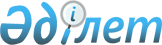 Об утверждении перечня, форм, сроков отчетности банков второго уровня Республики Казахстан и Правил их представления
					
			Утративший силу
			
			
		
					Постановление Правления Национального Банка Республики Казахстан от 29 июня 2018 года № 137. Зарегистрировано в Министерстве юстиции Республики Казахстан 28 августа 2018 года № 17313. Утратило силу постановлением Правления Национального Банка Республики Казахстан от 21 апреля 2020 года № 54.
      Сноска. Утратило силу постановлением Правления Национального Банка РК от 21.04.2020 № 54 (вводится в действие с 01.07.2020).

      Примечание ИЗПИ!

      Сроки представления отчетности продлеваются в период действия чрезвычайного положения, введенного Указом Президента РК от 15.03.2020 № 285 "О введении чрезвычайного положения в Республике Казахстан" в соответствии с постановлением Правления Национального Банка РК от 31.03.2020 № 42 (вводится в действие со дня его первого официального опубликования).

      Примечание РЦПИ!
Настоящее постановление вводится в действие с 1 сентября 2018 года.
      В соответствии с законами Республики Казахстан от 30 марта 1995 года "О Национальном Банке Республики Казахстан", от 31 августа 1995 года "О банках и банковской деятельности в Республике Казахстан", от 4 июля 2003 года "О государственном регулировании, контроле и надзоре финансового рынка и финансовых организаций" и от 19 марта 2010 года "О государственной статистике" Правление Национального Банка Республики Казахстан ПОСТАНОВЛЯЕТ:
      1. Утвердить:
      1) перечень отчетности банков второго уровня Республики Казахстан согласно приложению 1 к настоящему постановлению;
      2) отчет об остатках на балансовых и внебалансовых счетах банков второго уровня по форме согласно приложению 2 к настоящему постановлению;
      3) отчет о дополнительных сведениях по форме согласно приложению 3 к настоящему постановлению;
      4) отчет об условных активах и условных обязательствах по форме согласно приложению 4 к настоящему постановлению;
      5) отчет по межбанковским активам и обязательствам, а также условным и возможным требованиям и обязательствам по форме согласно приложению 5 к настоящему постановлению;
      6) отчет о структуре портфеля ценных бумаг по форме согласно приложению 6 к настоящему постановлению;
      7) отчет об инвестициях банка, а также исламского банка в капитал других юридических лиц по форме согласно приложению 7 к настоящему постановлению;
      8) отчет о структуре активов и условных обязательств, а также резервов (провизий), сформированных в соответствии с международными стандартами финансовой отчетности, по форме согласно приложению 8 к настоящему постановлению;
      9) отчет о займах, в том числе, по которым имеется просроченная задолженность по основному долгу и (или) начисленному вознаграждению в деталях, а также о размере резервов (провизий), сформированных в соответствии с международными стандартами финансовой отчетности, по форме согласно приложению 9 к настоящему постановлению;
      10) отчет о сделках с лицами, связанными с банком особыми отношениями, заключенных в течение отчетного месяца, а также действующих на отчетную дату, по форме согласно приложению 10 к настоящему постановлению;
      11) отчет об операциях репо, обратное репо по форме согласно приложению 11 к настоящему постановлению;
      12) отчет о сроке платежа, оставшемся до погашения, по форме согласно приложению 12 к настоящему постановлению;
      13) отчет об основных источниках привлеченных денег по форме согласно приложению 13 к настоящему постановлению;
      14) Правила представления отчетности банками второго уровня Республики Казахстан согласно приложению 14 к настоящему постановлению. 
      2. Банки второго уровня Республики Казахстан в электронном формате представляют в Национальный Банк Республики Казахстан отчет об остатках на балансовых и внебалансовых счетах банков второго уровня, предусмотренный подпунктом 2) пункта 1 настоящего постановления в следующие сроки:
      ежедневный отчет - не позднее трех рабочих дней, следующих за отчетным днем (за исключением отчетов за первые отчетные дни месяца, которые представляются одновременно с ежемесячным отчетом);
      ежемесячный отчет - не позднее пяти рабочих дней, следующих за последним днем отчетного месяца.
      Банки второго уровня Республики Казахстан ежемесячно в электронном формате представляют отчеты, предусмотренные подпунктами 3), 4), 5), 6), 7), 8), 9), 11) и 12) пункта 1 настоящего постановления - не позднее седьмого рабочего дня месяца, следующего за отчетным месяцем; отчетность, предусмотренную подпунктом 10) пункта 1 настоящего постановления – не позднее пятнадцатого рабочего дня месяца, следующего за отчетным месяцем.
      Банки второго уровня Республики Казахстан ежемесячно в электронном формате представляют отчет, предусмотренный подпунктом 13) пункта 1 настоящего постановления - не позднее пятнадцатого числа месяца, следующего за отчетным месяцем. 
      При завершении календарного квартала в отчетный месяц, отчет, предусмотренный подпунктом 13) пункта 1 настоящего постановления, предоставляется не позднее пятнадцатого рабочего дня месяца, следующего за завершаемым кварталом.
      Ежемесячная отчетность (с учетом заключительных оборотов по внутрибанковским операциям), предусмотренная подпунктами 2), 3), 4), 5), 6), 7), 8), 9), 11) и 12) пункта 1 настоящего постановления, предоставляется дополнительно за декабрь месяц банками второго уровня Республики Казахстан (в том числе банками, не проводившими заключительные обороты) не позднее первого февраля следующего финансового года.
      3. Признать утратившими силу некоторые постановления Правления Национального Банка Республики Казахстан согласно приложению 15 к настоящему постановлению.
      4. Департаменту исследований и статистики (Тутушкин В.А.) в установленном законодательством Республики Казахстан порядке обеспечить:
      1) совместно с Юридическим департаментом (Сарсенова Н.В.) государственную регистрацию настоящего постановления в Министерстве юстиции Республики Казахстан;
      2) в течение десяти календарных дней со дня государственной регистрации настоящего постановления направление его копии в бумажном и электронном виде на казахском и русском языках в Республиканское государственное предприятие на праве хозяйственного ведения "Республиканский центр правовой информации" для официального опубликования и включения в Эталонный контрольный банк нормативных правовых актов Республики Казахстан;
      3) размещение настоящего постановления на официальном интернет-ресурсе Национального Банка Республики Казахстан после его официального опубликования;
      4) в течение десяти рабочих дней после государственной регистрации настоящего постановления представление в Юридический департамент сведений об исполнении мероприятий, предусмотренных подпунктами 2), 3) настоящего пункта и пунктом 5 настоящего постановления.
      5. Управлению по защите прав потребителей финансовых услуг и внешних коммуникаций (Терентьев А.Л.) обеспечить в течение десяти календарных дней после государственной регистрации настоящего постановления направление его копии на официальное опубликование в периодические печатные издания.
      6. Контроль за исполнением настоящего постановления возложить на заместителя Председателя Национального Банка Республики Казахстан Курманова Ж.Б.
      7. Настоящее постановление вводится в действие с 1 сентября 2018 года.
      "СОГЛАСОВАНО"
Председатель Комитета по статистике
Министерства национальной экономики 
Республики Казахстан
_________________ Н. Айдапкелов 
10 августа 2018 года Перечень отчетности банков второго уровня Республики Казахстан
      Отчетность банков второго уровня Республики Казахстан включает в себя:
      1) отчет об остатках на балансовых и внебалансовых счетах банков второго уровня;
      2) отчет о дополнительных сведениях;
      3) отчет об условных активах и условных обязательствах;
      4) отчет по межбанковским активам и обязательствам, а также условным и возможным требованиям и обязательствам;
      5) отчет о структуре портфеля ценных бумаг;
      6) отчет об инвестициях банка, а также исламского банка в капитал других юридических лиц;
      7) отчет о структуре активов и условных обязательств, а также резервов (провизий), сформированных в соответствии с международными стандартами финансовой отчетности;
      8) отчет о займах, в том числе, по которым имеется просроченная задолженность по основному долгу и (или) начисленному вознаграждению в деталях, а также о размере резервов (провизий), сформированных в соответствии с международными стандартами финансовой отчетности;
      9) отчет о сделках с лицами, связанными с банком особыми отношениями, заключенных в течение отчетного месяца, а также действующих на отчетную дату;
      10) отчет об операциях репо, обратное репо;
      11) отчет о сроке платежа, оставшемся до погашения;
      12) отчет об основных источниках привлеченных денег.  Форма, предназначенная для сбора административных данных Отчет об остатках на балансовых и внебалансовых счетах банков второго уровня
      Отчетный период: за "___" "_________________" 20__ года
      Индекс: 700-Н
      Периодичность: ежедневная, ежемесячная
      Представляет: банк второго уровня Республики Казахстан
      Куда представляется форма: Национальный Банк Республики Казахстан
      Сроки представления:
      ежедневно - не позднее трех рабочих дней, следующих за отчетным днем (за исключением отчетов за первые отчетные дни месяца, которые представляются одновременно с ежемесячным отчетом);
      ежемесячно - не позднее пяти рабочих дней, следующих за последним днем отчетного месяца, а также дополнительно за декабрь месяц (с учетом заключительных оборотов по внутрибанковским операциям) - не позднее первого февраля следующего финансового года. _________________________________________________________________
(полное наименование банка второго уровня)
за _________________
      Первый руководитель или лицо, уполномоченное им на подписание отчета
___________________________________________________________________ ____________
             фамилия, имя, отчество (при его наличии)                   подпись
      Главный бухгалтер или лицо, уполномоченное на подписание отчета
___________________________________________________________________ ____________
             фамилия, имя, отчество (при его наличии)                   подпись
      Исполнитель _________________________________________________ ____________
                         фамилия, имя, отчество (при его наличии)       подпись
      Номер телефона: ________________________
      Дата подписания отчета "___"__________20___года
      Примечание: пояснение по заполнению формы, предназначенной для сбора административных данных, приведено в приложении к настоящей форме. Пояснение по заполнению формы, предназначенной для сбора административных данных Отчет об остатках на балансовых и внебалансовых счетах банков второго уровня Глава 1. Общие положения
      1. Настоящее пояснение (далее - Пояснение) определяет единые требования по заполнению формы, предназначенной для сбора административных данных, "Отчет об остатках на балансовых и внебалансовых счетах банков второго уровня" (далее - Форма).
      2. Форма разработана в соответствии с подпунктом 6) пункта 1 статьи 9 Закона Республики Казахстан от 4 июля 2003 года "О государственном регулировании, контроле и надзоре финансового рынка и финансовых организаций".
      3. Форма составляется банками второго уровня ежедневно и ежемесячно, и заполняется по состоянию на конец отчетного периода. Данные в Форме заполняются в тысячах тенге. Сумма менее пятисот тенге округляется до нуля, а сумма, равная пятистам тенге и выше, округляется до тысячи тенге. 
      4. Форму подписывает первый руководитель, главный бухгалтер или лица, уполномоченные на подписание отчета, и исполнитель. Глава 2. Пояснение по заполнению Формы
      5. Форма раскрывает структуру балансовых статей (по активам, обязательствам, капиталу, доходам, расходам) и внебалансовых статей (по условным и возможным требованиям и обязательствам, счетам меморандума) банка второго уровня.
      6. Форма составляется в зависимости от осуществляемой деятельности банка второго уровня.
      7. В Форме раскрываются группы счетов и указываются суммы по счетам в соответствии с постановлением Правления Национального Банка Республики Казахстан от 31 января 2011 года № 3 "Об утверждении Типового плана счетов бухгалтерского учета в банках второго уровня, ипотечных организациях и акционерном обществе "Банк Развития Казахстана", зарегистрированным в Реестре государственной регистрации нормативных правовых актов под № 6793.
      8. В случае отсутствия сведений Форма представляется с нулевыми остатками. Форма, предназначенная для сбора административных данных Отчет о дополнительных сведениях
      Отчетный период: по состоянию на "___" "________________" 20__ года
      Индекс: 700-ДС
      Периодичность: ежемесячная
      Представляет: банк второго уровня Республики Казахстан
      Куда представляется форма: Национальный Банк Республики Казахстан
      Сроки представления: ежемесячно - не позднее седьмого рабочего дня месяца, следующего за отчетным месяцем, а также дополнительно за декабрь месяц (с учетом заключительных оборотов по внутрибанковским операциям) - не позднее первого февраля следующего финансового года. ___________________________
(наименование банка)
      Первый руководитель или лицо, уполномоченное им на подписание отчета
___________________________________________________________________ ____________
                   фамилия, имя, отчество (при его наличии)                   подпись
      Главный бухгалтер или лицо, уполномоченное им на подписание отчета
___________________________________________________________________ ____________
                   фамилия, имя, отчество (при его наличии)                   подпись
      Исполнитель _________________________________________________ ____________
                   фамилия, имя, отчество (при его наличии)             подпись
      Номер телефона:_________________________
      Дата подписания отчета "___"__________20___года
      Примечание: пояснение по заполнению формы, предназначенной для сбора административных данных, приведено в приложении к настоящей форме. Пояснение по заполнению формы, предназначенной для сбора административных данных Отчет о дополнительных сведениях Глава 1. Общие положения
      1. Настоящее пояснение (далее - Пояснение) определяет единые требования по заполнению формы, предназначенной для сбора административных данных, "Отчет о дополнительных сведениях" (далее - Форма).
      2. Форма разработана в соответствии с подпунктом 6) пункта 1 статьи 9 Закона Республики Казахстан от 4 июля 2003 года "О государственном регулировании, контроле и надзоре финансового рынка и финансовых организаций".
      3. Форма составляется банками второго уровня ежемесячно по состоянию на конец отчетного периода. Данные в Форме заполняются в тысячах тенге. Сумма менее пятисот тенге округляется до нуля, а сумма, равная пятистам тенге и выше, округляется до тысячи тенге. 
      4. Форму подписывает первый руководитель, главный бухгалтер или лица, уполномоченные на подписание отчета, и исполнитель. Глава 2. Пояснение по заполнению Формы
      5. Форма раскрывает структуру дополнительных сведений к отчету об остатках на балансовых и внебалансовых счетах банков второго уровня, по форме согласно приложению 2 к настоящему постановлению.
      6. Форма составляется в зависимости от осуществляемой банком второго уровня деятельности.
      7. Форма содержит дополнительные сведения, которые не отражаются в отчете об остатках на балансовых и внебалансовых счетах банков второго уровня.
      8. Сумма счетов 8713 и 8714 соответствует остатку по балансовому счету 1426 "Требования к клиенту по операциям финансирования торговой деятельности" и составляется исламскими банками, осуществляющими деятельность, предусмотренную главой 4-1 Закона Республики Казахстан от 31 августа 1995 года "О банках и банковской деятельности в Республике Казахстан".
      9. Данные по счетам 8713, 8714 и 8715 указываются в графе "Данные на отчетную дату".
      10. По счету 8715 указываются займы с просроченной задолженностью по основному долгу и (или) начисленному вознаграждению свыше девяноста календарных дней, покрытые на сумму депозита, являющегося безусловным обеспечением понесенного обесценения по данным займам банка, имеющего рейтинг не ниже "А-" (по классификации рейтинговых агентств Standard & Poor’s и Fitch) или не ниже "А3" (по классификации рейтингового агентства Moody’s Investors Service) и не являющегося банковским холдингом или крупным участником по отношению к банку второго уровня в соответствии с постановлением Правления Национального Банка Республики Казахстан от 29 февраля 2016 года № 69 "Об установлении факторов, влияющих на ухудшение финансового положения банка и банковского конгломерата, а также утверждении Правил применения мер раннего реагирования и методики определения факторов, влияющих на ухудшение финансового положения банка и банковского конгломерата", зарегистрированным в Реестре государственной регистрации нормативных правовых актов под № 13606 (далее – Постановление № 69).
      11. По счету 8716 указываются необремененные государственные ценные бумаги Республики Казахстан, включая номинированные в иностранной валюте, в соответствии с Постановлением № 69.
      Счет 8716 включает государственные ценные бумаги Республики Казахстан, выпущенные Правительством Республики Казахстан и Национальным Банком Республики Казахстан. 
      12. По счету 8717 указываются необремененные ценные бумаги, выпущенные акционерным обществом "Фонд национального благосостояния "Самрук-Казына" и акционерным обществом "Национальный управляющий холдинг "Байтерек", в соответствии с Постановлением № 69.
      Счет 8717 включает ценные бумаги, выпущенные АО "Фонд национального благосостояния "Самрук-Казына" и АО "Национальный управляющий холдинг "Байтерек", без учета ценных бумаг, выпущенных дочерними организациями указанных компаний.
      13. По счетам 8716 и 8717 отражается балансовая стоимость ценных бумаг (номинальная стоимость, дисконт/премия, положительная/отрицательная корректировка) с учетом начисленного вознаграждения по ним, за минусом ценных бумаг, проданных банком на условиях их обратного выкупа или переданных в залог или обремененных иным образом в соответствии с законодательством Республики Казахстан.
      Балансовая стоимость по счетам 8716 и 8717 должна соответствовать стоимости необремененных государственных ценных бумаг Республики Казахстан, выпущенных Правительством Республики Казахстан и Национальным Банком Республики Казахстан, а также стоимости ценных бумаг, выпущенных АО "Фонд национального благосостояния "Самрук-Казына" и АО "Национальный управляющий холдинг "Байтерек", отраженных в отчете о структуре портфеля ценных бумаг по форме согласно приложению 6 к настоящему постановлению.
      14. По счету 8718 указываются требования в национальной валюте по операциям валютный своп, заключенным на срок не более 2 (двух) рабочих дней, в соответствии с Постановлением № 69.
      15. По счету 8719 указываются обязательства в национальной валюте по операциям валютный своп, заключенным на срок не более 2 (двух) рабочих дней, в соответствии с Постановлением № 69.
      16. Суммы по счетам 8718 и 8719 включают: по однодневному свопу – требования/обязательства на дату заключения, по двухдневному свопу – требования/обязательства на дату заключения и на следующий день после даты заключения свопа.
      17. В случае отсутствия сведений Форма представляется с нулевыми остатками. Форма, предназначенная для сбора административных данных Отчет об условных активах и условных обязательствах
      Отчетный период: по состоянию на "___" "_________________" 20__ года
      Индекс: 4_ФС_УО
      Периодичность: ежемесячная
      Представляет: банк второго уровня Республики Казахстан 
      Куда представляется форма: Национальный Банк Республики Казахстан
      Срок представления: ежемесячно - не позднее седьмого рабочего дня месяца, следующего за отчетным месяцем, а также дополнительно за декабрь месяц (с учетом заключительных оборотов по внутрибанковским операциям) - не позднее первого февраля следующего финансового года. ___________________________
(наименование банка)
      продолжение таблицы: 
      Первый руководитель или лицо, уполномоченное им на подписание отчета 
___________________________________________________________________ ____________
                   фамилия, имя, отчество (при его наличии)                   подпись
      Главный бухгалтер или лицо, уполномоченное на подписание отчета
___________________________________________________________________ ____________
                   фамилия, имя, отчество (при его наличии)                   подпись
      Исполнитель _________________________________________________ ____________
                   фамилия, имя, отчество (при его наличии)                   подпись
      Номер телефона:_________________________
      Дата подписания отчета "___"__________20___года
      Примечание: пояснение по заполнению формы, предназначенной для сбора административных данных, приведено в приложении к настоящей форме. Пояснение по заполнению формы, предназначенной для сбора административных данных Отчет об условных активах и условных обязательствах Глава 1. Общие положения
      1. Настоящее пояснение (далее - Пояснение) определяет единые требования по заполнению формы, предназначенной для сбора административных данных, "Отчет об условных активах и условных обязательствах" (далее - Форма).
      2. Форма разработана в соответствии с подпунктом 6) пункта 1 статьи 9 Закона Республики Казахстан от 4 июля 2003 года "О государственном регулировании, контроле и надзоре финансового рынка и финансовых организаций".
      3. Форма составляется банками второго уровня ежемесячно по состоянию на конец отчетного периода. Данные в Форме заполняются в тысячах тенге. Сумма менее пятисот тенге округляется до нуля, а сумма, равная пятистам тенге и выше, округляется до тысячи тенге.
      4. Форму подписывает первый руководитель, главный бухгалтер или лица, уполномоченные на подписание отчета, и исполнитель. Глава 2. Пояснение по заполнению Формы
      5. Форма раскрывает структуру внебалансовых статей банка по условным и возможным активам и обязательствам.
      6. В Форме указываются суммы условных требований и суммы условных обязательств в отношении контрагентов-финансовых и контрагентов-нефинансовых организаций (в том числе нерезидентов) в разрезе финансовых инструментов и сроков, оставшихся до погашения.
      7. В строке 10 указывается сумма остатков по сделкам с производными финансовыми инструментами, заключенным с целью хеджирования рисков.
      8. В строке 11 указывается сумма остатков по всем остальным производным финансовым инструментам (включая спекулятивные сделки с намерением получить прибыль в результате изменений и колебаний цен).
      9. В случае отсутствия сведений Форма представляется с нулевыми остатками. Форма, предназначенная для сбора административных данных  Отчет по межбанковским активам и обязательствам, а также условным и возможным требованиям и обязательствам
      Отчетный период: по состоянию на "___" "_________________" 20__ года
      Индекс: 5_ФС_МБ
      Периодичность: ежемесячная
      Представляет: банк второго уровня Республики Казахстан 
      Куда представляется форма: Национальный Банк Республики Казахстан
      Срок представления: ежемесячно - не позднее седьмого рабочего дня месяца, следующего за отчетным месяцем, а также дополнительно за декабрь месяц (с учетом заключительных оборотов по внутрибанковским операциям) - не позднее первого февраля следующего финансового года. _____________________________
(наименование банка)
      продолжение таблицы:
      Первый руководитель или лицо, уполномоченное им на подписание отчета
___________________________________________________________________ ____________
                   фамилия, имя, отчество (при его наличии)                   подпись
      Главный бухгалтер или лицо, уполномоченное на подписание отчета
___________________________________________________________________ ____________
                   фамилия, имя, отчество (при его наличии)                   подпись
      Исполнитель _________________________________________________ ____________
                   фамилия, имя, отчество (при его наличии)                   подпись
      Номер телефона:_________________________
      Дата подписания отчета "___"__________20___года
      Примечание: пояснение по заполнению формы, предназначенной для сбора административных данных, приведено в приложении к настоящей форме. Пояснение по заполнению формы, предназначенной для сбора административных данных Отчет по межбанковским активам и обязательствам, а также условным и возможным требованиям и обязательствам Глава 1. Общие положения
      1. Настоящее пояснение (далее - Пояснение) определяет единые требования по заполнению формы, предназначенной для сбора административных данных, "Отчет по межбанковским активам и обязательствам, а также условным и возможным требованиям и обязательствам" (далее – Форма).
      2. Форма разработана в соответствии с подпунктом 6) пункта 1 статьи 9 Закона Республики Казахстан от 4 июля 2003 года "О государственном регулировании, контроле и надзоре финансового рынка и финансовых организаций".
      3. Форма составляется банками второго уровня ежемесячно по состоянию на конец отчетного периода. Данные в Форме заполняются в тысячах тенге. Сумма менее пятисот тенге округляется до нуля, а сумма, равная пятистам тенге и выше, округляется до тысячи тенге.
      4. Форму подписывает первый, главный бухгалтер или лица, уполномоченные на подписание отчета, и исполнитель. Глава 2. Пояснение по заполнению Формы
      5. В Форме указываются сведения по всем межбанковским активам банка по отношению к банкам-резидентам и банкам-нерезидентам, обязательствам банка перед банками-резидентами и банками-нерезидентами, условным и возможным требованиям банка к банкам-резидентам и банкам-нерезидентам, условным и возможным обязательствам банка перед банками-резидентами и банками-нерезидентами.
      К банкам-резидентам также относятся Национальный Банк Республики Казахстан и Акционерное общество "Банк Развития Казахстана".
      Сведения по остаткам денег на сберегательных счетах и корреспондентских счетах, вкладах, являющихся обеспечением обязательств банка, ипотечной организации и акционерного общества "Банк Развития Казахстана" и счетах хранения денег, переданных в качестве обеспечения (заклад, задаток) обязательств банка и ипотечной организации указываются по банкам-резидентам, банкам-нерезидентам, Национальному оператору почты, иностранным центральным банкам, финансовым организациям-резидентам, финансовым организациям-нерезидентам и по видам валют.
      6. Форма заполняется по каждому банку-контрагенту (банк-резидент, банк-нерезидент, Национальный Банк Республики Казахстан и Акционерное общество "Банк Развития Казахстана") в отдельности, с которым у банка имеются взаимоотношения на отчетную дату.
      В графе "Наименование банка" вместо условных обозначений "Банк-резидент", "Банк-нерезидент" при заполнении указывается наименование конкретного банка-контрагента. 
      7. При заполнении граф 1, 2, 5, 6, 9, 10, 12, 13 указывается в отдельности каждый балансовый или внебалансовый счет активов, обязательств, условных и возможных требований и обязательств и их наименование в соответствии с постановлением Правления Национального Банка Республики Казахстан от 31 января 2011 года № 3 "Об утверждении Типового плана счетов бухгалтерского учета в банках второго уровня, ипотечных организациях и акционерном обществе "Банк Развития Казахстана", зарегистрированным в Реестре государственной регистрации нормативных правовых актов под № 6793, соответствующий сумме на конец отчетного периода по каждому банку-контрагенту.
      8. В графах 3 и 7 вид валюты указывается в соответствии с национальным классификатором Республики Казахстан НК РК 07 ISO 4217-2012 "Коды для обозначения валют и фондов".
      9. При заполнении граф 4, 8, 11, 14 суммы на конец отчетного периода, соответствующие банку-контрагенту, распределяются в разрезе остатков по соответствующим балансовым или внебалансовым счетам: по основному долгу (стоимости приобретения), начисленного вознаграждения, резервов (провизий), дисконтов, премий, счетов положительной и отрицательной корректировки.
      10. Сумма резервов (провизий) указывается в абсолютном значении и со знаком плюс.
      11. В случае отсутствия сведений Форма представляется с нулевыми остатками. Форма, предназначенная для сбора административных данных  Отчет о структуре портфеля ценных бумаг
      Отчетный период: по состоянию на "___" "_________________" 20__ года
      Индекс: 6_ФС_ССЦБ
      Периодичность: ежемесячная
      Представляет: банк второго уровня Республики Казахстан
      Куда представляется форма: Национальный Банк Республики Казахстан
      Срок представления: ежемесячно - не позднее седьмого рабочего дня месяца, следующего за отчетным месяцем, а также дополнительно за декабрь месяц (с учетом заключительных оборотов по внутрибанковским операциям) - не позднее первого февраля следующего финансового года. ______________________________
(наименование банка)
      продолжение таблицы:
      продолжение таблицы:
      продолжение таблицы:
      продолжение таблицы:
      Первый руководитель или лицо, уполномоченное им на подписание отчета 
___________________________________________________________________ ____________
                   фамилия, имя, отчество (при его наличии)                   подпись
      Главный бухгалтер или лицо, уполномоченное на подписание отчета
___________________________________________________________________ ____________
                   фамилия, имя, отчество (при его наличии)                   подпись
      Исполнитель _________________________________________________ ____________
                   фамилия, имя, отчество (при его наличии)                   подпись
      Номер телефона:_________________________
      Дата подписания отчета "___"__________20___года
      Примечание: пояснение по заполнению формы, предназначенной для сбора административных данных, приведено в приложении к настоящей форме. Пояснение по заполнению формы, предназначенной для сбора административных данных  Отчет о структуре портфеля ценных бумаг Глава 1. Общие положения
      1. Настоящее пояснение (далее - Пояснение) определяет единые требования по заполнению формы, предназначенной для сбора административных данных, "Отчет о структуре портфеля ценных бумаг" (далее - Форма).
      2. Форма разработана в соответствии с подпунктом 6) пункта 1 статьи 9 Закона Республики Казахстан от 4 июля 2003 года "О государственном регулировании, контроле и надзоре финансового рынка и финансовых организаций".
      3. Форма составляется банками второго уровня ежемесячно по состоянию на конец отчетного периода. Данные в Форме заполняются в тысячах тенге. Сумма менее пятисот тенге округляется до нуля, а сумма, равная пятистам тенге и выше, округляется до тысячи тенге.
      4. Форму подписывает первый руководитель, главный бухгалтер или лица, уполномоченные на подписание отчета, и исполнитель. Глава 2. Пояснение по заполнению Формы
      5. Форма содержит информацию о структуре портфеля ценных бумаг в разрезе их категорий:
      1) ценные бумаги, учитываемые по справедливой стоимости через прочий совокупный доход;
      2) ценные бумаги, учитываемые по справедливой стоимости через прибыль или убыток;
      3) ценные бумаги, учитываемые по амортизированной стоимости.
      6. В Форме указываются сведения о вложениях банка в долговые и долевые ценные бумаги, за исключением вложений в акции (доли участия в уставных капиталах) дочерних и ассоциированных организаций, а также прочего участия в уставных капиталах юридических лиц, отраженные в Отчете об инвестициях банка, а также исламского банка в капитал других юридических лиц.
      7. Размер резервов (провизий) в Форме указывается в абсолютном значении и со знаком плюс. 
      8. В графе 9 номинальная стоимость заполняется по облигациям, покупная стоимость - по акциям.
      9. В графе 10 указывается валюта номинальной стоимости, по акциям не заполняется. Код валюты указывается в соответствии с национальным классификатором Республики Казахстан НК РК 07 ISO 4217-2012 "Коды для обозначения валют и фондов". 
      10. В графе 11 указывается стоимость приобретения ценных бумаг, учитываемых по справедливой стоимости через прочий совокупный доход.
      11. В графе 15 указываются ценные бумаги, учитываемые по справедливой стоимости через прочий совокупный доход и обремененные договорами репо.
      12. В графе 16 указываются остатки на балансовом счете 3562 "Резервы (провизии) на покрытие убытков по ценным бумагам, учитываемым по справедливой стоимости через прочий совокупный доход".
      13. В графе 17 указывается стоимость приобретения ценных бумаг, учитываемых по справедливой стоимости через прибыль или убыток.
      14. В графе 21 указываются ценные бумаги, учитываемые по справедливой стоимости через прибыль или убыток и обремененные договорами репо.
      15. В графе 22 указывается стоимость приобретения ценных бумаг, учитываемых по амортизированной стоимости.
      16. В графе 26 указываются ценные бумаги, учитываемые по амортизированной стоимости и обремененные договорами репо.
      17. В графе 32 указывается категория ценных бумаг эмитентов - резидентов Республики Казахстан согласно официальному списку фондовой биржи Республики Казахстан. Данная графа не заполняется по ценным бумагам эмитентов - нерезидентов Республики Казахстан.
      18. В графе 33 указывается рейтинг эмитента ценной бумаги на отчетную дату, присвоенный рейтинговым агентством.
      19. В графе 34 указывается рейтинг ценной бумаги на дату приобретения, присвоенный рейтинговым агентством, в графе 35 указывается рейтинг ценной бумаги на отчетную дату, присвоенный рейтинговым агентством.
      20. При заполнении граф 33, 34 и 35 указывается рейтинг, присвоенный одним из рейтинговых агентств, в соответствии с постановлением Правления Национального Банка Республики Казахстан от 24 декабря 2012 года № 385 "Об установлении минимального рейтинга для юридических лиц и стран, необходимость наличия которого требуется в соответствии с законодательством Республики Казахстан, регулирующим деятельность финансовых организаций, перечня рейтинговых агентств, присваивающих данный рейтинг", зарегистрированным в Реестре государственной регистрации нормативных правовых актов под № 8318. При наличии нескольких рейтингов от 2 (двух) и более рейтинговых агентств (Standard & Poor's или другое рейтинговое агентство) указывается рейтинг рейтингового агентства, присвоившего рейтинг последним.
      21. В случае отсутствия сведений Форма представляется с нулевыми остатками. Форма, предназначенная для сбора административных данных Отчет об инвестициях банка, а также исламского банка в капитал других юридических лиц
      Отчетный период: по состоянию на "___" "________________" 20__ года
      Индекс: 7_ФС_ИКДЮ
      Периодичность: ежемесячная
      Представляет: банк второго уровня Республики Казахстан 
      Куда представляется форма: Национальный Банк Республики Казахстан
      Срок представления: ежемесячно - не позднее седьмого рабочего дня месяца, следующего за отчетным месяцем, а также дополнительно за декабрь месяц (с учетом заключительных оборотов по внутрибанковским операциям) - не позднее первого февраля следующего финансового года. ___________________________
(наименование банка)
      продолжение таблицы:
      Первый руководитель или лицо, уполномоченное им на подписание отчета
___________________________________________________________________ ____________
                   фамилия, имя, отчество (при его наличии)                   подпись
      Главный бухгалтер или лицо, уполномоченное на подписание отчета
___________________________________________________________________ ____________
                   фамилия, имя, отчество (при его наличии)                   подпись
      Исполнитель _________________________________________________ ____________
                   фамилия, имя, отчество (при его наличии)                   подпись
      Номер телефона:_________________________
      Дата подписания отчета "___"__________20___года
      Примечание: пояснение по заполнению формы, предназначенной для сбора административных данных, приведено в приложении к настоящей форме. Пояснение по заполнению формы, предназначенной для сбора административных данных Отчет об инвестициях банка, а также исламского банка в капитал других юридических лиц Глава 1. Общие положения
      1. Настоящее пояснение (далее - Пояснение) определяет единые требования по заполнению формы, предназначенной для сбора административных данных, "Отчет об инвестициях банка, а также исламского банка в капитал других юридических лиц" (далее - Форма).
      2. Форма разработана в соответствии с подпунктом 6) пункта 1 статьи 9 Закона Республики Казахстан от 4 июля 2003 года "О государственном регулировании, контроле и надзоре финансового рынка и финансовых организаций".
      3. Форма составляется банками второго уровня ежемесячно по состоянию на конец отчетного периода. Данные в Форме заполняются в тысячах тенге. Сумма менее пятисот тенге округляется до нуля, а сумма, равная пятистам тенге и выше, округляется до тысячи тенге.
      4. Форму подписывает первый руководитель, главный бухгалтер или лица, уполномоченные на подписание отчета, и исполнитель. Глава 2. Пояснение по заполнению Формы
      5. В Форме указываются сведения о размере инвестиций банка, исламского банка в капитал дочерних и ассоциированных организаций, а также других юридических лиц.
      6. Все данные Формы представляются по характеру деятельности юридического лица, в капитале которых участвует банк.
      7. В графе 3 указывается покупная стоимость всего пакета акций (долей участия) на дату приобретения.
      8. В графе 4 указывается балансовая стоимость инвестиций. Под балансовой стоимостью понимается сумма, по которой финансовый актив признается в балансе после вычета сформированных по ним провизий (резервов).
      9. В графе 6 указываются балансовые счета по инвестициям и созданным по ним резервам (провизиям) в соответствии с постановлением Правления Национального Банка Республики Казахстан от 31 января 2011 года № 3 "Об утверждении Типового плана счетов бухгалтерского учета в банках второго уровня, ипотечных организациях и акционерном обществе "Банк Развития Казахстана", зарегистрированным в Реестре государственной регистрации нормативных правовых актов под № 6793.
      10. В графе 10 для расчета отношения балансовой стоимости акций эмитента или доли участия в уставном капитале юридического лица к собственному капиталу банка используется регуляторный собственный капитал, рассчитанный в соответствии с постановлением Правления Национального Банка Республики Казахстан от 13 сентября 2017 года № 170 "Об установлении нормативных значений и методики расчетов пруденциальных нормативов и иных обязательных к соблюдению норм и лимитов размера капитала банка на определенную дату и Правил расчета и лимитов открытой валютной позиции банка", зарегистрированным в Реестре государственной регистрации нормативных правовых актов под № 15886.
      11. В графе 11 указывается дата регистрации сделки с эмиссионными ценными бумагами в системе реестров держателей ценных бумаг. По иным сделкам указывается дата (момент) возникновения права собственности в соответствии законодательством.
      12. Сумма резервов (провизий) указывается в абсолютном значении и со знаком плюс.
      13. В случае отсутствия сведений Форма представляется с нулевыми остатками. Форма, предназначенная для сбора административных данных  Отчет о структуре активов и условных обязательств, а также резервов (провизий), сформированных в соответствии с международными стандартами финансовой отчетности
      Отчетный период: по состоянию на "___" "______________" 20__ года
      Индекс: 8_ФС_КА_МСФО
      Периодичность: ежемесячная
      Представляет: банк второго уровня Республики Казахстан
      Куда представляется форма: Национальный Банк Республики Казахстан
      Срок представления: ежемесячно - не позднее седьмого рабочего дня месяца, следующего за отчетным месяцем, а также дополнительно за декабрь месяц (с учетом заключительных оборотов по внутрибанковским операциям) - не позднее первого февраля следующего финансового года. ____________________________
(наименование банка)
      продолжение таблицы:
      продолжение таблицы:
      продолжение таблицы:
      продолжение таблицы:
      продолжение таблицы:
      продолжение таблицы:
      продолжение таблицы:
      Первый руководитель или лицо, уполномоченное им на подписание отчета
___________________________________________________________________ ____________
                   фамилия, имя, отчество (при его наличии)             подпись
      Главный бухгалтер или лицо, уполномоченное на подписание отчета
___________________________________________________________________ ____________
                   фамилия, имя, отчество (при его наличии)             подпись
      Исполнитель ________________________________________________ ____________
                   фамилия, имя, отчество (при его наличии)             подпись
      Номер телефона:_________________________
      Дата подписания отчета "___"__________20___года
      Примечание: пояснение по заполнению формы, предназначенной для сбора административных данных, приведено в приложении к настоящей форме. Пояснение по заполнению формы, предназначенной для сбора административных данных Отчет о структуре активов и условных обязательств, а также резервов (провизий), сформированных в соответствии с международными стандартами финансовой отчетности Глава 1. Общие положения
      1. Настоящее пояснение (далее - Пояснение) определяет единые требования по заполнению формы, предназначенной для сбора административных данных, "Отчет о структуре активов и условных обязательств, а также резервов (провизий), сформированных в соответствии с международными стандартами финансовой отчетности" (далее - Форма).
      2. Форма разработана в соответствии с подпунктом 6) пункта 1 статьи 9 Закона Республики Казахстан от 4 июля 2003 года "О государственном регулировании, контроле и надзоре финансового рынка и финансовых организаций".
      3. Форма составляется банками второго уровня ежемесячно по состоянию на конец отчетного периода. Данные в Форме заполняются в тысячах тенге. Сумма менее пятисот тенге округляется до нуля, а сумма, равная пятистам тенге и выше, округляется до тысячи тенге.
      4. Форму подписывает первый руководитель, главный бухгалтер или лица, уполномоченные на подписание отчета, и исполнитель. Глава 2. Пояснение по заполнению Формы
      5. Форма содержит информацию об активах и условных обязательствах банка, подлежащих классификации в разрезе признака резидентства и в иностранной валюте.
      6. Классификационная категория активов и условных обязательств определяется в соответствии с Таблицей 1 Пояснения, в зависимости от фактически сформированных резервов (провизий) в соответствии с международными стандартами финансовой отчетности.
      Таблица 1. Определение классификационной категории актива, условного обязательства
      7. Уровень сформированных резервов (провизий) рассчитывается от балансовой стоимости актива, условного обязательства по данным бухгалтерского учета, увеличенной на сумму провизий резервов (провизий).
      8. В строке 2 сумма в каждой графе равна сумме соответствующей графы в строках 2.1, 2.2, 2.3 и 2.4.
      9. В строках 2.2.1.1, 2.2.2.1, 2.4.1.1 указываются займы, выданные на приобретение и строительство недвижимости, которая будет использоваться в коммерческих целях.
      10. В строках 2.2.1.2, 2.2.2.2, 2.4.1.2 указываются займы, выданные на приобретение и строительство недвижимости, предназначенной непосредственно для жилья.
      11. В строках 2.3.1.1, 2.3.2.1 указываются займы, выданные физическим лицам на приобретение товаров, работ и услуг, не связанных с осуществлением предпринимательской деятельности (за исключением ипотечных жилищных займов, займов выданных на приобретение и строительство коммерческой и жилой недвижимости, и кредитных карт).
      Потребительские цели включают в себя: покупку автотранспорта (бытовой техники или мебели), ремонт или перестройку жилья заемщика (без обеспечения недвижимостью), расходы на образование, медицинские расходы, налоги, поездки на отдых, овердрафты по сберегательным счетам.
      Информация по кредитным карточкам указывается по строкам 2.3.1.4.1 и 2.3.2.4.1. 
      12. В строке 2.3 указываются данные по ссудной и просроченной задолженности по займам, выданным индивидуальным предпринимателям на собственные цели, а также займам, выданным адвокатам и нотариусам (без образования юридического лица).
      13. В строке 2.4 указываются займы, выданные субъектам малого и среднего предпринимательства-резидентам Республики Казахстан. В строке 2.4.2 указываются займы, выданные индивидуальным предпринимателям для осуществления предпринимательской деятельности.
      14. В строке 3 указываются займы, выданные физическим лицам на потребительские цели без заключения договора залога, договора поручительства или гарантии.
      15. В строке 4 указываются займы, включенные в портфель однородных займов. 
      16. В графе 58 указывается сумма основного долга в иностранной валюте.
      17. В графах 3, 11, 19, 27, 35, 43, 51 и 60 указывается сумма начисленного, но неполученного вознаграждения по основному долгу.
      18. В графах 5, 13, 21, 29, 37, 45, 53 и 62 указывается дисконтированная стоимость будущих денежных потоков. 
      19. Дисконтированная стоимость расчетных будущих денежных потоков рассчитывается по индивидуальным займам, не входящим в портфель однородных займов.
      20. В графах 6, 14, 22, 30, 38, 46, 54 и 63 указывается рыночная стоимость обеспечения.
      21. В графах 7, 15, 23, 31, 39, 47, 55 и 64 указывается стоимость обеспечения, включаемая при расчете резервов (провизий).
      22. В графах 8, 16, 24, 32, 40, 48, 56 и 65 указывается сумма резервов (провизий), сформированных в соответствии с международными стандартами финансовой отчетности.
      23. В графе 66 указывается сумма резервов (провизий), сформированных в соответствии с международными стандартами финансовой отчетности, в иностранной валюте.
      24. Сумма резервов (провизий) указывается в абсолютном значении и со знаком плюс.
      25. В случае отсутствия сведений Форма представляется с нулевыми остатками. Форма, предназначенная для сбора административных данных Отчет о займах, в том числе, по которым имеется просроченная задолженность по основному долгу и (или) начисленному вознаграждению в деталях, а также о размере резервов (провизий), сформированных в соответствии с международными стандартами финансовой отчетности
      Отчетный период: по состоянию на "___" "_____________" 20__ года
      Индекс: 9_ФС_ЗПД_МСФО
      Периодичность: ежемесячная
      Представляет: банк второго уровня Республики Казахстан
      Куда представляется форма: Национальный Банк Республики Казахстан
      Срок представления: ежемесячно - не позднее седьмого рабочего дня месяца, следующего за отчетным месяцем, а также дополнительно за декабрь месяц (с учетом заключительных оборотов по внутрибанковским операциям) - не позднее первого февраля следующего финансового года. ______________________________
(наименование банка)
      Первый руководитель или лицо, уполномоченное им на подписание отчета
__________________________________________________________________ _____________
                   фамилия, имя, отчество (при его наличии)             подпись
      Главный бухгалтер или лицо, уполномоченное на подписание отчета
_________________________________________________________________ _____________
                   фамилия, имя, отчество (при его наличии)             подпись
      Исполнитель _______________________________________________ _____________
                   фамилия, имя, отчество (при его наличии)             подпись
      Номер телефона: _________________________
      Дата подписания отчета "___" __________20___года
      Примечание: пояснение по заполнению формы, предназначенной для сбора административных данных, приведено в приложении к настоящей форме. Пояснение по заполнению формы, предназначенной для сбора административных данных Отчет о займах, в том числе, по которым имеется просроченная задолженность по основному долгу и (или) начисленному вознаграждению в деталях, а также о размере резервов (провизий), сформированных в соответствии с международными стандартами финансовой отчетности Глава 1. Общие положения
      1. Настоящее пояснение (далее - Пояснение) определяет единые требования по заполнению формы, предназначенной для сбора административных данных, "Отчет о займах, в том числе, по которым имеется просроченная задолженность по основному долгу и (или) начисленному вознаграждению в деталях, а также о размере резервов (провизий), сформированных в соответствии с международными стандартами финансовой отчетности" (далее - Форма).
      2. Форма разработана в соответствии с подпунктом 6) пункта 1 статьи 9 Закона Республики Казахстан от 4 июля 2003 года "О государственном регулировании, контроле и надзоре финансового рынка и финансовых организаций".
      3. Форма составляется банками второго уровня ежемесячно по состоянию на конец отчетного периода. Данные в Форме заполняются в тысячах тенге. Сумма менее пятисот тенге округляется до нуля, а сумма, равная пятистам тенге и выше, округляется до тысячи тенге.
      4. Форму подписывает первый руководитель, главный бухгалтер или лица, уполномоченные на подписание отчета, и исполнитель. Глава 2. Пояснение по заполнению Формы
      5. В Форме указываются сведения о займах, в том числе, по которым имеется просроченная задолженность по основному долгу и (или) начисленному вознаграждению. Данные в Форме приводятся с разбивкой дней просроченной задолженности по основному долгу и (или) начисленному вознаграждению, по целям кредитования и по виду обеспечения.
      6. В строке 3 указываются займы, выданные юридическим лицам - субъектам малого и среднего предпринимательства.
      7. По строке 4.4 информация о стоимости обеспечения, включаемой при расчете резервов (провизий) не указывается. 
      8. В строке 5 указываются займы, выданные индивидуальным предпринимателям.
      9. Сумма строк 3 и 5 соответствует итоговой сумме строк 2.4 Отчета о структуре активов и условных обязательств, а также резервов (провизий), сформированных в соответствии с международными стандартами финансовой отчетности. 
      10. В Форме займы учитываются без учета операции обратное репо, сумма операций обратное репо указывается в строке 6.
      11. В графе 5 указывается рыночная стоимость обеспечения.
      12. В графе 6 указывается стоимость обеспечения, включаемая при расчете резервов (провизий).
      13. Сумма резервов (провизий) указывается в абсолютном значении и со знаком плюс.
      14. В случае отсутствия сведений Форма представляется с нулевыми остатками. Форма, предназначенная для сбора административных данных Отчет о сделках с лицами, связанными с банком особыми отношениями, заключенных в течение отчетного месяца, а также действующих на отчетную дату
      Отчетный период: по состоянию на "___" "______________" 20__ года
      Индекс: 10_ФС_СДЕЛКИ_РЕЕСТР
      Периодичность: ежемесячная
      Представляет: банк второго уровня Республики Казахстан
      Куда представляется форма: Национальный Банк Республики Казахстан
      Срок представления: ежемесячно - не позднее пятнадцатого рабочего дня месяца, следующего за отчетным месяцем. ______________________________
(наименование банка)
      Таблица 1. Сделки с лицами, связанными с банком особыми отношениями, заключенные в течение отчетного месяца, а также действующие на "___" _________________ 20__года
      продолжение таблицы: 
      продолжение таблицы:
      Общая сумма сделок банка с лицами, связанными особыми отношениями с ним, суммы которых по каждому виду операций банка с лицом, связанным особыми отношениями с ним, не превышает 0,01 процент в совокупности от размера собственного капитала банка, рассчитываемого в соответствии с постановлением Правления Национального Банка Республики Казахстан от 13 сентября 2017 года № 170 "Об установлении нормативных значений и методики расчетов пруденциальных нормативов и иных обязательных к соблюдению норм и лимитов размера капитала банка на определенную дату и Правил расчета и лимитов открытой валютной позиции банка", зарегистрированным в Реестре государственной регистрации нормативных правовых актов под № 15886, по состоянию на "__"_____ 20__ года, составляет ________ тысяч тенге.
      Общая сумма займов клиентов банка, застрахованных у страховой организации, являющейся лицом, связанным особыми отношениями с банком, по состоянию на "__"_____ 20__ года составляет _________ тысяч тенге.
      Банк подтверждает, что в отчетном периоде льготные условия лицам, связанным особыми отношениями с банком, не предоставлялись.
      Таблица 2. Реестр лиц, связанных с банком особыми отношениями
      Первый руководитель или лицо, уполномоченное им на подписание отчета
___________________________________________________________________ ____________
                   фамилия, имя, отчество (при его наличии)             подпись
      Главный бухгалтер или лицо, уполномоченное на подписание отчета
__________________________________________________________________ ____________
                   фамилия, имя, отчество (при его наличии)             подпись
      Исполнитель ________________________________________________ ____________
                   фамилия, имя, отчество (при его наличии)             подпись
      Номер телефона:_________________________
      Дата подписания отчета "___"__________20___года
      Примечание: пояснение по заполнению формы, предназначенной для сбора административных данных, приведено в приложении к настоящей форме. Пояснение по заполнению формы, предназначенной для сбора административных данных Отчет о сделках с лицами, связанными с банком особыми отношениями, заключенных в течение отчетного месяца, а также действующих на отчетную дату Глава 1. Общие положения
      1. Настоящее пояснение (далее - Пояснение) определяет единые требования по заполнению формы, предназначенной для сбора административных данных, "Отчет о сделках с лицами, связанными с банком особыми отношениями, заключенных в течение отчетного месяца, а также действующих на отчетную дату" (далее - Форма).
      2. Форма разработана в соответствии с подпунктом 6) пункта 1 статьи 9 Закона Республики Казахстан от 4 июля 2003 года "О государственном регулировании, контроле и надзоре финансового рынка и финансовых организаций".
      3. Форма составляется банками второго уровня ежемесячно по состоянию на конец отчетного периода. Данные в Форме заполняются в тысячах тенге. Сумма менее пятисот тенге округляется до нуля, а сумма, равная пятистам тенге и выше, округляется до тысячи тенге.
      4. Форму подписывает первый руководитель, главный бухгалтер или лица, уполномоченные на подписание отчета, и исполнитель. Глава 2. Пояснение по заполнению Формы
      5. Форма раскрывает сведения обо всех сделках банка с лицами, связанными особыми отношениями с ним (Таблица 1), а также реестр лиц, связанных с банком особыми отношениями (Таблица 2), заключенные в течение отчетного месяца, а также действующие на отчетную дату.
      6. Признак связанности лица с банком особыми отношениями определяется статьей 40 Закона Республики Казахстан от 31 августа 1995 года "О банках и банковской деятельности в Республике Казахстан", статьей 12-1 Закона Республики Казахстан от 22 апреля 1998 года "О товариществах с ограниченной и дополнительной ответственностью" и статьей 64 Закона Республики Казахстан от 13 мая 2003 года "Об акционерных обществах".
      7. Лица могут иметь один или несколько признаков связанности особыми отношениями с банком, в связи с чем, при заполнении указанного реестра указываются все признаки.
      8. В Таблице 1 указываются сведения обо всех сделках банка с лицами, связанными особыми отношениями с ним, сумма которых по каждому виду операций банка с лицом, связанным особыми отношениями с ним, превышает 0,01 процент в совокупности от размера собственного капитала банка, рассчитываемого в соответствии с постановлением Правления Национального Банка Республики Казахстан от 13 сентября 2017 года № 170 "Об установлении нормативных значений и методики расчетов пруденциальных нормативов и иных обязательных к соблюдению норм и лимитов размера капитала банка на определенную дату и Правил расчета и лимитов открытой валютной позиции банка", зарегистрированным в Реестре государственной регистрации нормативных правовых актов под № 15886.
      9. Если собственный капитал банка имеет отрицательное значение, в Таблице 1 указываются сведения обо всех сделках банка с лицами, связанными особыми отношениями с ним, сумма которых по каждому виду операций банка с лицом, связанным особыми отношениями с ним, превышает 0,001 процент в совокупности от размера активов банка.
      10. В графе 2 Таблицы 1 для физического лица фамилия, имя указывается обязательно, отчество (при его наличии).
      11. Для заполнения графы 6 Таблицы 1 приведены следующие виды операций:
      1) выдача займов;
      2) получение займов;
      3) размещение депозита;
      4) принятие депозита;
      5) покупка финансовых инструментов, выпущенных лицами, связанными особыми отношениями с банком;
      6) покупка ценных бумаг у лиц, связанных особыми отношениями с банком (за исключением сделок, заключенных на организованном рынке, методами, не позволяющими банку определить контрагента);
      7) продажа ценных бумаг, в том числе ценных бумаг банка, лицам, связанным особыми отношениями с банком (за исключением сделок, заключенных на организованном рынке, методами, не позволяющими банку определить контрагента);
      8) покупка ценных бумаг на условиях их обратной продажи у лиц, связанных особыми отношениями с банком (за исключением сделок, заключенных на организованном рынке, методами, не позволяющими банку определить контрагента);
      9) продажа ценных бумаг на условиях их обратной покупки лицам, связанным особыми отношениями с банком (за исключением сделок, заключенных на организованном рынке, методами, не позволяющими банку определить контрагента);
      10) покупка производных финансовых инструментов;
      11) продажа производных финансовых инструментов;
      12) покупка иностранной валюты (спот, форвард);
      13) продажа иностранной валюты (спот, форвард);
      14) субординированный долг, принятый от лица, связанного особыми отношениями с банком;
      15) субординированный долг, выданный лицу, связанному особыми отношениями с банком;
      16) покупка имущества у лица, связанного особыми отношениями с банком;
      17) принятие в залог имущества у лица, связанного особыми отношениями с банком;
      18) продажа имущества лицу, связанному особыми отношениями с банком;
      19) прием в залог финансовых инструментов, выпущенных лицами, связанными особыми отношениями с банком;
      20) будущее требование банка к лицу, связанному особыми отношениями с банком;
      21) выданные гарантии в пользу лица, связанного особыми отношениями с банком;
      22) принятие гарантий от лица, связанного особыми отношениями с банком;
      23) страховые премии (взносы), оплаченные банком по договорам страхования, заключенным со страховой организацией, являющейся лицом, связанным особыми отношениями с банком (указывается страховая сумма по договору страхования);
      24) страховые выплаты, полученные банком от страховой организации, являющейся лицом, связанным особыми отношениями с банком;
      25) выданные аккредитивы в пользу лица, связанного особыми отношениями с банком;
      26) полученные аккредитивы от лица, связанного особыми отношениями с банком;
      27) выплаченные дивиденды лицам, связанным с банком особыми отношениями;
      28) выплаченные дивиденды банку лицами, связанными с банком особыми отношениями;
      29) иные виды сделок (сделки, указание которых не предусмотрено выше).
      12. В графе 9 Таблицы 1 необходимо указывать по виду операции "выплаченные дивиденды лицам, связанным с банком особыми отношениями" и "выплаченные дивиденды банку лицами, связанными с банком особыми отношениями" дату выплаты и дату получения дивидендов соответственно.
      В графе 13 Таблицы 1 необходимо указывать сумму выплаченных дивидендов, в графе 21 Таблицы 1 - сумму начисленных дивидендов.
      13. В случае пролонгации действия договора, в графе 10 Таблицы 1 указывается соответствующая дата, до которой пролонгировано действие договора, в графе 23 Таблицы 1 - сумма балансового остатка на отчетную дату в период действия пролонгированного договора сделки.
      14. В графе 13 Таблицы 1 отражается сумма сделки, указанная в договоре, в тысячах тенге.
      Сумма сделки по договору в иностранной валюте указывается в пересчете по рыночному курсу обмена валют, определенному в порядке, предусмотренном в пункте 1 постановления Правления Национального Банка Республики Казахстан от 25 января 2013 года № 15 и приказе Министра финансов Республики Казахстан от 22 февраля 2013 года № 99 "Об установлении порядка определения и применения рыночного курса обмена валют", зарегистрированного в Реестре государственной регистрации нормативных правовых актов под № 8378, на дату заключения договора.
      15. В графе 14 Таблицы 1 вид валюты указывается в соответствии с национальным классификатором Республики Казахстан НК РК 07 ISO 4217-2012 "Коды для обозначения валют и фондов".
      16. Если условия сделки не предполагают наличие обеспечения, выплату вознаграждения или начисление резервов (провизий), то графы 15, 16, 17, 18, 19, 20, 21, 22, 24 и 26 Таблицы 1 не подлежат заполнению.
      17. В случае наличия нескольких видов обеспечения по сделке, в графе 15 Таблицы 1 указываются все виды обеспечения.
      18. В графе 16 Таблицы 1 указывается залоговая стоимость обеспечения.
      19. В графе 21 Таблицы 1 указываются суммы накопленных доходов/расходов по сделке на отчетную дату, отраженные на соответствующих балансовых счетах 4 и 5 классов в соответствии с постановлением Правления Национального Банка Республики Казахстан от 31 января 2011 года № 3 "Об утверждении Типового плана счетов бухгалтерского учета в банках второго уровня, ипотечных организациях и акционерном обществе "Банк Развития Казахстана", зарегистрированным в Реестре государственной регистрации нормативных правовых актов под № 6793.
      20. В графе 27 Таблицы 1 указываются номера балансовых счетов, из которых отражается балансовая стоимость сделки, через запятую.
      21. Если на момент заключения сделки лицо не имело признака связанности с банком особыми отношениями, в графе 28 Таблицы 1 указывается примечание: "лицо является связанным с банком особыми отношениями с дд.мм.гггг.".
      22. В случае отсутствия сделок с лицами, связанными с банком особыми отношениями, заключенных в течение отчетного месяца, а также действующих на отчетную дату, Форма представляется с нулевыми остатками. Форма, предназначенная для сбора административных данных Отчет об операциях репо, обратное репо
      Отчетный период: по состоянию на "___" "______________" 20__ года
      Индекс: 11_ФС_РЕПО
      Периодичность: ежемесячная
      Представляет: банк второго уровня Республики Казахстан 
      Куда представляется форма: Национальный Банк Республики Казахстан
      Срок представления: ежемесячно - не позднее седьмого рабочего дня месяца, следующего за отчетным месяцем, а также дополнительно за декабрь месяц (с учетом заключительных оборотов по внутрибанковским операциям) - не позднее первого февраля следующего финансового года. ______________________________
(наименование банка)
      продолжение таблицы:
      Первый руководитель или лицо, уполномоченное им на подписание отчета 
___________________________________________________________________ ____________
                   фамилия, имя, отчество (при его наличии)             подпись
      Главный бухгалтер или лицо, уполномоченное на подписание отчета
___________________________________________________________________ ____________
                   фамилия, имя, отчество (при его наличии)             подпись
      Исполнитель _________________________________________________ ____________
                   фамилия, имя, отчество (при его наличии)             подпись
      Номер телефона:_________________________
      Дата подписания отчета "___"__________20___года
      Примечание: пояснение по заполнению формы, предназначенной для сбора административных данных, приведено в приложении к настоящей форме. Пояснение по заполнению формы, предназначенной для сбора административных данных Отчет об операциях репо, обратное репо Глава 1. Общие положения
      1. Настоящее пояснение (далее - Пояснение) определяет единые требования по заполнению формы, предназначенной для сбора административных данных, "Отчет об операциях репо, обратное репо" (далее - Форма).
      2. Форма разработана в соответствии с подпунктом 6) пункта 1 статьи 9 Закона Республики Казахстан от 4 июля 2003 года "О государственном регулировании, контроле и надзоре финансового рынка и финансовых организаций".
      3. Форма составляется банками второго уровня ежемесячно по состоянию на конец отчетного периода. Данные в Форме заполняются в тысячах тенге. Сумма менее пятисот тенге округляется до нуля, а сумма, равная пятистам тенге и выше, округляется до тысячи тенге.
      4. Форму подписывает первый руководитель, главный бухгалтер или лица, уполномоченные на подписание отчета, и исполнитель. Глава 2. Пояснение по заполнению Формы
      5. Форма представляется по всем видам ценных бумаг, участвующих в операциях репо на организованном и на неорганизованном рынке с указанием способа сделки (прямой или автоматический) на отчетную дату.
      6. В графе 7 по сделкам, осуществленным на организованном рынке, указывается номер, присвоенный организаторами торгов; по сделкам, проводимым на неорганизованном рынке, указывается номер договора репо.
      7. В графе 17 указывается кому из сторон сделки принадлежит право пользования ценными бумагами.
      8. Итоговая сумма строки 1 соответствует итоговой сумме граф 15, 21, 26 отчета о структуре портфеля ценных бумаг по форме согласно приложению 6 к настоящему постановлению.
      9. В случае отсутствия сведений Форма представляется с нулевыми остатками. Форма, предназначенная для сбора административных данных  Отчет о сроке платежа, оставшемся до погашения
      Отчетный период: по состоянию на "___" "______________" 20__ года
      Индекс: 12_ФС_ГА
      Периодичность: ежемесячная
      Представляет: банк второго уровня Республики Казахстан
      Куда представляется форма: Национальный Банк Республики Казахстан
      Срок представления: ежемесячно - не позднее седьмого рабочего дня месяца, следующего за отчетным месяцем, а также дополнительно за декабрь месяц (с учетом заключительных оборотов по внутрибанковским операциям) - не позднее первого февраля следующего финансового года. ______________________________
(наименование банка)
      продолжение таблицы:
      Первый руководитель или лицо, уполномоченное им на подписание отчета
___________________________________________________________________ ____________
                   фамилия, имя, отчество (при его наличии)                   подпись
      Главный бухгалтер или лицо, уполномоченное на подписание отчета
___________________________________________________________________ ____________
                   фамилия, имя, отчество (при его наличии)                   подпись
      Исполнитель _________________________________________________ ____________
                   фамилия, имя, отчество (при его наличии)                   подпись
      Номер телефона:_________________________
      Дата подписания отчета "___"__________20___года
      Примечание: пояснение по заполнению формы, предназначенной для сбора административных данных, приведено в приложении к настоящей форме. Пояснение по заполнению формы, предназначенной для сбора административных данных Отчет о сроке платежа, оставшемся до погашения Глава 1. Общие положения
      1. Настоящее пояснение (далее - Пояснение) определяет единые требования по заполнению формы, предназначенной для сбора административных данных, "Отчет о сроке платежа, оставшемся до погашения" (далее - Форма).
      2. Форма разработана в соответствии с подпунктом 6) пункта 1 статьи 9 Закона Республики Казахстан от 4 июля 2003 года "О государственном регулировании, контроле и надзоре финансового рынка и финансовых организаций".
      3. Форма составляется банками второго уровня ежемесячно по состоянию на конец отчетного периода. Данные в Форме заполняются в тысячах тенге. Сумма менее пятисот тенге округляется до нуля, а сумма, равная пятистам тенге и выше, округляется до тысячи тенге.
      4. Форму подписывает первый руководитель, главный бухгалтер или лица, уполномоченные на подписание отчета, и исполнитель. Глава 2. Пояснение по заполнению Формы
      5. В Форме указываются сведения об активах и обязательствах в разбивке по конечному сроку до погашения, в том числе по нерезидентам и иностранной валюте.
      6. Сумма активов указывается за вычетом резервов (провизий), сформированных в соответствии с международными стандартами финансовой отчетности, с учетом начисленного вознаграждения, положительных (отрицательных) корректировок, дисконтов и премий.
      7. Все активы, по которым отсутствует просроченная задолженность по основному долгу и/или начисленному вознаграждению, а также по которым имеется просроченная задолженность по основному долгу и (или) начисленному вознаграждению не более 30 (тридцати) дней, распределяются по конечному сроку до погашения (включая прочие финансовые активы). Активы, по которым имеется просроченная задолженность по основному долгу и (или) начисленному вознаграждению свыше 30 дней, указываются в графе 19 (включая прочие финансовые активы). 
      8. Активы и обязательства распределяются на финансовые и нефинансовые активы и обязательства с учетом требований международных стандартов финансовой отчетности.
      9. В строке 4 ценные бумаги указываются за вычетом резервов (провизий). Акции, учитываемые по справедливой стоимости через прочий совокупный доход, учитываемые по амортизированной стоимости, а также учитываемые по справедливой стоимости через прибыль или убыток, указываются в графах 1 и 2.
      10. В целях заполнения строки 7 к прочим финансовым активам относятся следующие счета в соответствии с постановлением Правления Национального Банка Республики Казахстан от 31 января 2011 года № 3 "Об утверждении Типового плана счетов бухгалтерского учета в банках второго уровня, ипотечных организациях и акционерном обществе "Банк Развития Казахстана", зарегистрированным в Реестре государственной регистрации нормативных правовых актов под № 6793 (далее - Типовой план счетов):
      1753 "Начисленные доходы по операциям с производными финансовыми инструментами";
      1855 "Дебиторы по документарным расчетам";
      1860 "Прочие дебиторы по банковской деятельности";
      1861 "Дебиторы по гарантиям";
      1864 "Требования к клиенту за акцептованные векселя";
      1877 "Резервы (провизии) на покрытие убытков по дебиторской задолженности, связанной с банковской деятельностью";
      группа счетов 1890 "Требования по операциям с производными финансовыми инструментами и дилинговым операциям".
      11. Все обязательства распределяются по конечному сроку до погашения (включая прочие финансовые обязательства).
      12. Сумма обязательств указывается с учетом начисленных расходов, положительных (отрицательных) корректировок, а также дисконтов и премий.
      13. В целях заполнения строки 22 к прочим финансовым обязательствам относятся следующие счета Типового плана счетов:
      2451 "Бессрочные финансовые инструменты";
      2727 "Начисленные расходы по операциям с производными финансовыми инструментами";
      2757 "Начисленные расходы по бессрочным финансовым инструментам";
      2855 "Кредиторы по документарным расчетам";
      2860 "Прочие кредиторы по банковской деятельности";
      2864 "Обязательства по акцептам";
      группа счетов 2890 "Обязательства по операциям с производными финансовыми инструментами и дилинговым операциям".
      14. В строке 9 справочно указываются прочие финансовые активы, не отраженные в строке 7, в строке 24 справочно указываются прочие финансовые обязательства, не отраженные в строке 22.
      15. В строках 10 и 25 справочно указываются итоговые суммы нефинансовых активов и обязательств соответственно.
      16. В строке 26 справочно указывается сумма обязательств банка перед родительской организацией по полученным займам.
      17. В строке 28 в течение отчетного года справочно указывается сумма дивидендов, объявленных по простым акциям за прошедший финансовый год.
      18. В строке 29 справочно указывается количество работников, занятых полный рабочий день и эквиваленты (двое сотрудников, работающих на полставки, считаются как один работник, занятый полный рабочий день).
      19. В графах 1 и 2 не указываются:
      1) требования по займам, предоставленным юридическим и физическим лицам (за вычетом специальных резервов (провизий));
      2) обязательства по займам, полученным от международных финансовых организаций;
      3) обязательства по займам, полученным от Правительства Республики Казахстан и местных органов власти Республики Казахстан;
      4) обязательства по субординированному долгу.
      20. В случае отсутствия сведений Форма представляется с нулевыми остатками. Форма, предназначенная для сбора административных данных Отчет об основных источниках привлеченных денег
      Отчетный период: по состоянию на "___" "______________" 20__ года
      Индекс: 13_ФС_ОИ
      Периодичность: ежемесячная
      Представляет: банк второго уровня Республики Казахстан
      Куда представляется форма: Национальный Банк Республики Казахстан
      Срок представления: ежемесячно - не позднее пятнадцатого числа месяца, следующего за отчетным месяцем.
      При завершении календарного квартала в отчетный месяц - не позднее пятнадцатого рабочего дня месяца, следующего за завершаемым кварталом. _______________________________
(наименование банка)
      продолжение таблицы:
      продолжение таблицы:
      Первый руководитель или лицо, уполномоченное им на подписание отчета 
___________________________________________________________________ ____________
                   фамилия, имя, отчество (при его наличии)                   подпись
      Главный бухгалтер или лицо, уполномоченное на подписание отчета
__________________________________________________________________ ____________
                   фамилия, имя, отчество (при его наличии)                   подпись
      Исполнитель _________________________________________________ ____________
                   фамилия, имя, отчество (при его наличии)                   подпись
      Номер телефона:_________________________
      Дата подписания отчета "___"__________20___года
      Примечание: пояснение по заполнению формы, предназначенной для сбора административных данных, приведено в приложении к настоящей форме. Пояснение по заполнению формы, предназначенной для сбора административных данных Отчет об основных источниках привлеченных денег Глава 1. Общие положения
      1. Настоящее Пояснение (далее - Пояснение) определяет единые требования по заполнению формы, предназначенной для сбора административных данных, "Отчет об основных источниках привлеченных денег" (далее - Форма).
      2. Форма разработана в соответствии с подпунктом 6) пункта 1 статьи 9 Закона Республики Казахстан от 4 июля 2003 года "О государственном регулировании, контроле и надзоре финансового рынка и финансовых организаций".
      3. Форма составляется банками второго уровня ежемесячно по состоянию на конец отчетного периода. Данные в Форме заполняются в тысячах тенге. Сумма менее пятисот тенге округляется до нуля, а сумма, равная пятистам тенге и выше, округляется до тысячи тенге.
      4. Форму подписывает первый руководитель, главный бухгалтер или лица, уполномоченные на подписание отчета, и исполнитель. Глава 2. Пояснение по заполнению Формы
      5. При заполнении Формы банки раскрывают 25 крупнейших депозиторов (кредиторов) банка в разрезе физических и юридических лиц (крупнейшими депозиторами (кредиторами) банка являются лица, перед которыми у банка в совокупности имеется наибольшая сумма обязательств). Сведения в Форме приводятся в порядке убывания совокупной суммы обязательств банка перед каждым депозитором (кредитором).
      6. В Форме указывается балансовая стоимость привлеченных банком денег, а также средневзвешенная годовая эффективная ставка вознаграждения (рассчитанная без учета дисконтов/премий и корректировок) по срочным вкладам, выпущенным в обращение ценным бумагам, бессрочным финансовым инструментам и займам полученным. 
      7. В случае наличия у банка обязательств перед юридическим лицом, которое входит в число 25 крупнейших депозиторов (кредиторов) банка, и обязательств перед крупными участниками (доля участия которых составляет 10 и более процентов)/дочерними организациями данного лица, в Форме указываются также сведения по крупным участникам (доля участия которых составляет 10 и более процентов)/дочерним организациям в соответствующих подпунктах Формы.
      8. В случае наличия у банка обязательств перед юридическим лицом и его крупными участниками (доля участия которых составляет 10 и более процентов)/дочерними организациями, которые в совокупности входят в число 25 крупнейших депозиторов (кредиторов) банка, указываются сведения по данному лицу и его крупным участникам (доля участия которых составляет 10 и более процентов)/дочерним организациям.
      9. Определение крупных участников (доля участия которых составляет 10 и более процентов)/дочерних организаций юридических лиц в целях пунктов 8 и 9 Пояснения осуществляется банком по состоянию на начало каждого календарного квартала.
      10. Банк отражает в качестве кредитора Акционерное общество "Единый накопительный пенсионный фонд" (далее – ЕНПФ) по выпущенным в обращение ценным бумагам банка, приобретенным в инвестиционный портфель пенсионных активов ЕНПФ. Информация о структуре инвестиционного портфеля пенсионных активов публикуется на официальном сайте ЕНПФ по ссылке https://www.enpf.kz/ru/pokaz/invest/struktura-investitsionnogo-portfelya-dlya-smi.php. 
      В случае наличия в числе 25 крупнейших депозиторов (кредиторов) банка средств, размещенных Национальным Банком в качестве доверительного управляющего пенсионными активами ЕНПФ, в графах 2 и 3 указывается в качестве вкладчика (кредитора) ЕНПФ и бизнес идентификационный номер ЕНПФ.
      Средства ЕНПФ, размещенные им самостоятельно и через Национальный Банк Республики Казахстан, в Форме отражаются общей суммой по виду обязательства.
      11. По физическим лицам графа 2 не заполняется.
      12. В Форме не указывается отдельно задолженность банка перед каждым филиалом одного юридического лица - сведения отражаются в совокупности по одному юридическому лицу.
      13. В графе 4 указывается код "1", если кредитором (депозитором) является юридическое лицо, код "2", если кредитором (депозитором) является физическое лицо (включая индивидуальных предпринимателей).
      14. Графа 24 заполняется исламскими банками, указываются остатки на балансовом счете 7830 "Обязательства по договору об инвестиционном депозите".
      15. В случае отсутствия сведений Форма представляется с нулевыми остатками. Правила представления отчетности банками второго уровня Республики Казахстан
      Правила представления отчетности банками второго уровня Республики Казахстан (далее - Правила) разработаны в соответствии с законами Республики Казахстан от 31 августа 1995 года "О банках и банковской деятельности в Республике Казахстан" (далее - Закон о банках) и от 4 июля 2003 года "О государственном регулировании, контроле и надзоре финансового рынка и финансовых организаций" и определяют порядок представления отчетности банками второго уровня Республики Казахстан (далее - банк) в Национальный Банк Республики Казахстан (далее - уполномоченный орган).
      1. В целях составления форм отчетности, установленных Перечнем отчетности банков второго уровня Республики Казахстан согласно приложению 1 к настоящему постановлению используются понятия, предусмотренные Законом о банках, а также следующие понятия:
      1) заем - осуществление банком банковских заемных, лизинговых, факторинговых, форфейтинговых операций; осуществление исламским банком операций, указанных в подпунктах 3), 4) и 5) пункта 1 статьи 52-5 Закона о банках, а также учет векселей, операции обратное репо;
      2) пролонгация - изменение условий договора в части продления конечного срока действия договора;
      3) условное обязательство - обязательство:
      признание которого возможно только при наступлении (ненаступлении) одного или более неопределенных будущих событий, которые не находятся под полным контролем банка;
      принятое банком за клиента в пользу третьих лиц и несущее кредитные риски клиента, вытекающие из условий договора.
      2. Банк представляет в уполномоченный орган отчетность, включая данные по всем своим филиалам.
      3. Отчетность банка на бумажном носителе подписывается первым руководителем, главным бухгалтером или лицами, уполномоченными на подписание отчета и исполнителем, и хранится в банке. 
      4. Отчетность в уполномоченный орган представляется в электронном формате посредством автоматизированной информационной подсистемы.
      5. Выявление уполномоченным органом ошибок (внутриформенного и межформенного контроля) является основанием для возврата отчетности в банк для исправления.
      6. Полнота и достоверность данных в отчетности, а также идентичность данных, представляемых в электронном формате, данным на бумажном носителе обеспечивается первым руководителем банка, главным бухгалтером или лицами, уполномоченными на подписание отчета.
      7. В целях формирования отчетности активы и обязательства в иностранной валюте указываются в пересчете по рыночному курсу обмена валют, определенному в порядке, предусмотренном в пункте 1 постановления Правления Национального Банка Республики Казахстан от 25 января 2013 года № 15 и приказе Министра финансов Республики Казахстан от 22 февраля 2013 года № 99 "Об установлении порядка определения и применения рыночного курса обмена валют", зарегистрированного в Реестре государственной регистрации нормативных правовых актов под № 8378, на отчетную дату.  Перечень некоторых постановлений Правления Национального Банка Республики Казахстан, признанных утратившими силу
      1. Постановление Правления Национального Банка Республики Казахстан от 8 мая 2015 года № 74 "Об утверждении перечня, форм, сроков отчетности об остатках на балансовых и внебалансовых счетах банков второго уровня и ипотечных организаций и Правил их представления" (зарегистрировано в Реестре государственной регистрации нормативных правовых актов под № 11160, опубликовано 2 июня 2015 года в информационно-правовой системе "Әділет").
      2. Постановление Правления Национального Банка Республики Казахстан от 8 мая 2015 года № 76 "Об утверждении перечня, форм, сроков отчетности банков второго уровня Республики Казахстан и Правил их представления" (зарегистрировано в Реестре государственной регистрации нормативных правовых актов под № 11159, опубликовано 3 июня 2015 года в информационно-правовой системе "Әділет").
      3. Постановление Правления Национального Банка Республики Казахстан от 28 апреля 2017 года № 69 "О внесении изменений в постановление Правления Национального Банка Республики Казахстан от 8 мая 2015 года № 76 "Об утверждении перечня, форм, сроков отчетности банков второго уровня Республики Казахстан и Правил их представления" (зарегистрировано в Реестре государственной регистрации нормативных правовых актов под № 15292, опубликовано 12 июля 2017 года в Эталонном контрольном банке нормативных правовых актов Республики Казахстан).
					© 2012. РГП на ПХВ «Институт законодательства и правовой информации Республики Казахстан» Министерства юстиции Республики Казахстан
				
      Председатель
Национального Банка 

Д. Акишев
Приложение 1
к постановлению Правления
Национального Банка
Республики Казахстан
от 29 июня 2018 года № 137Приложение 2
к постановлению Правления
Национального Банка
Республики Казахстан
от 29 июня 2018 года № 137Форма(в тысячах тенге)
Номера счетов
Наименования счетов
Сумма
 1
АКТИВЫ
1000
Деньги
1001
Наличность в кассе
1002
Банкноты и монеты в пути
1003
Наличность в обменных пунктах
1004
Наличность в вечерней кассе
1005
Наличность в банкоматах и электронных терминалах
1006
Деньги в дорожных чеках в пути
1007
Монеты, изготовленные из драгоценных металлов, в кассе
1008
Деньги в дорожных чеках
1009
Коллекционные монеты, изготовленные из недрагоценных металлов, в кассе
1010
Аффинированные драгоценные металлы
1011
Аффинированные драгоценные металлы
1012
Аффинированные драгоценные металлы в пути
1013
Аффинированные драгоценные металлы, размещенные на металлических счетах
1050
Корреспондентские счета
1051
Корреспондентский счет в Национальном Банке Республики Казахстан
1052
Корреспондентские счета в других банках
1053
Текущие счета ипотечных организаций в банках
1054
Резервы (провизии) на покрытие убытков по корреспондентским счетам в других банках и текущим счетам ипотечных организаций
1055
Текущие счета банков в Национальном Банке Республики Казахстан
1100
Требования к Национальному Банку Республики Казахстан
1101
Вклады в Национальном Банке Республики Казахстан (на одну ночь)
1102
Вклады до востребования в Национальном Банке Республики Казахстан
1103
Срочные вклады в Национальном Банке Республики Казахстан
1104
Обязательные резервы в Национальном Банке Республики Казахстан
1105
Дисконт по вкладам, размещенным в Национальном Банке Республики Казахстан
1106
Премия по вкладам, размещенным в Национальном Банке Республики Казахстан
1150
Банкноты национальной валюты до выпуска в обращение
1150
Банкноты национальной валюты до выпуска в обращение
1200
Ценные бумаги, учитываемые по справедливой стоимости через прибыль или убыток
1201
Ценные бумаги, учитываемые по справедливой стоимости через прибыль или убыток
1202
Просроченная задолженность по ценным бумагам, учитываемым по справедливой стоимости через прибыль или убыток
1205
Дисконт по приобретенным ценным бумагам, учитываемым по справедливой стоимости через прибыль или убыток
1206
Премия по приобретенным ценным бумагам, учитываемым по справедливой стоимости через прибыль или убыток
1208
Счет положительной корректировки справедливой стоимости ценных бумаг, учитываемых по справедливой стоимости через прибыль или убыток
1209
Счет отрицательной корректировки справедливой стоимости ценных бумаг, учитываемых по справедливой стоимости через прибыль или убыток
1250
Вклады, размещенные в других банках
1251
Вклады, размещенные в других банках (на одну ночь)
1252
Вклады до востребования, размещенные в других банках
1253
Краткосрочные вклады, размещенные в других банках (до одного месяца)
1254
Краткосрочные вклады, размещенные в других банках (до одного года)
1255
Долгосрочные вклады, размещенные в других банках
1256
Условные вклады, размещенные в других банках
1257
Просроченная задолженность других банков по вкладам
1259
Резервы (провизии) по вкладам, размещенным в других банках
1260
Счет положительной корректировки стоимости срочного вклада, размещенного в других банках
1261
Счет отрицательной корректировки стоимости срочного вклада, размещенного в других банках
1262
Счет положительной корректировки стоимости условного вклада, размещенного в других банках
1263
Счет отрицательной корректировки стоимости условного вклада, размещенного в других банках
1264
Вклад, являющийся обеспечением обязательств банка, ипотечной организации и акционерного общества "Банк Развития Казахстана"
1265
Дисконт по вкладам, размещенным в других банках
1266
Премия по вкладам, размещенным в других банках
1267
Счет хранения денег, переданных в качестве обеспечения (заклад, задаток) обязательств банка и ипотечной организации
1300
Займы, предоставленные другим банкам
1301
Займы овердрафт по корреспондентским счетам других банков
1302
Краткосрочные займы, предоставленные другим банкам
1303
Займы овернайт, предоставленные другим банкам
1304
Долгосрочные займы, предоставленные другим банкам
1305
Финансовый лизинг другим банкам
1306
Просроченная задолженность других банков по займам
1309
Просроченная задолженность других банков по финансовому лизингу
1310
Счет положительной корректировки стоимости займа, предоставленного другим банкам
1311
Счет отрицательной корректировки стоимости займа, предоставленного другим банкам
1312
Дисконт по займам, предоставленным другим банкам
1313
Премия по займам, предоставленным другим банкам
1319
Резервы (провизии) по займам и финансовому лизингу, предоставленным другим банкам
1332
Счет положительной корректировки справедливой стоимости займов, учитываемых по справедливой стоимости через прочий совокупный доход
1333
Счет отрицательной корректировки справедливой стоимости займов, учитываемых по справедливой стоимости через прочий совокупный доход
1350
Расчеты с филиалами
1351
Расчеты с головным офисом
1352
Расчеты с местными филиалами
1353
Расчеты с зарубежными филиалами
1400
Требования к клиентам
1401
Займы овердрафт, предоставленные клиентам
1403
Счета по кредитным карточкам клиентов
1405
Учтенные векселя клиентов
1406
Вознаграждение, начисленное предыдущими векселедержателями по учтенным векселям клиентов
1407
Факторинг клиентам
1409
Просроченная задолженность клиентов по факторингу
1411
Краткосрочные займы, предоставленные клиентам
1417
Долгосрочные займы, предоставленные клиентам
1420
Финансовый лизинг клиентам
1421
Просроченная задолженность клиентов по финансовому лизингу
1422
Форфейтинг клиентам
1423
Просроченная задолженность клиентов по форфейтингу
1424
Просроченная задолженность клиентов по займам
1425
Опротестованные векселя клиентов
1426
Требования к клиенту по операциям финансирования торговой деятельности
1427
Просроченная задолженность по операциям финансирования торговой деятельности
1428
Резервы (провизии) по займам и финансовому лизингу, предоставленным клиентам
1429
Прочие займы, предоставленные клиентам
1430
Счет положительной корректировки стоимости займа, предоставленного клиентам
1431
Счет отрицательной корректировки стоимости займа, предоставленного клиентам
1432
Дисконт по учтенным векселям
1433
Премия по учтенным векселям
1434
Дисконт по займам, предоставленным клиентам
1435
Премия по займам, предоставленным клиентам
1445
Финансовые активы, переданные в доверительное управление
1450
Ценные бумаги, учитываемые по справедливой стоимости через прочий совокупный доход
1452
Ценные бумаги, учитываемые по справедливой стоимости через прочий совокупный доход
1453
Дисконт по приобретенным ценным бумагам, учитываемым по справедливой стоимости через прочий совокупный доход
1454
Премия по приобретенным ценным бумагам, учитываемым по справедливой стоимости через прочий совокупный доход
1456
Счет положительной корректировки справедливой стоимости ценных бумаг, учитываемых по справедливой стоимости через прочий совокупный доход
1457
Счет отрицательной корректировки справедливой стоимости ценных бумаг, учитываемых по справедливой стоимости через прочий совокупный доход
1459
Просроченная задолженность по ценным бумагам, учитываемым по справедливой стоимости через прочий совокупный доход
1460
Операции "обратное РЕПО" с ценными бумагами
1461
Операции "обратное РЕПО" с ценными бумагами
1462
Просроченная задолженность по операциям "обратное РЕПО" с ценными бумагами
1463
Резервы (провизии) на покрытие убытков по операциям "обратное РЕПО" с ценными бумагами
1470
Инвестиции в капитал и субординированный долг
1471
Инвестиции в дочерние организации
1472
Инвестиции в ассоциированные организации
1473
Инвестиции исламского банка в производственную и торговую деятельность
1475
Инвестиции в субординированный долг
1476
Прочие инвестиции
1477
Резервы (провизии) на покрытие убытков по инвестициям в капитал и субординированный долг
1480
Ценные бумаги, учитываемые по амортизированной стоимости
1481
Ценные бумаги, учитываемые по амортизированной стоимости
1482
Дисконт по ценным бумагам, учитываемым по амортизированной стоимости
1483
Премия по ценным бумагам, учитываемым по амортизированной стоимости
1485
Просроченная задолженность по ценным бумагам, учитываемым по амортизированной стоимости
1486
Резервы (провизии) на покрытие убытков по ценным бумагам, учитываемым по амортизированной стоимости
1490
Прочие финансовые активы, учитываемые по амортизированной стоимости
1491
Прочие финансовые активы, учитываемые по амортизированной стоимости
1492
Дисконт по прочим финансовым активам, учитываемым по амортизированной стоимости
1493
Премия по прочим финансовым активам, учитываемым по амортизированной стоимости
1494
Просроченная задолженность по прочим финансовым активам, учитываемым по амортизированной стоимости
1495
Резервы (провизии) на покрытие убытков по прочим финансовым активам, учитываемым по амортизированной стоимости
1550
Расчеты по платежам
1551
Расчеты с другими банками
1552
Расчеты с клиентами
1553
Расчеты с клиентами по инвестиционным депозитам
1600
Запасы
1601
Неаффинированные драгоценные металлы
1602
Прочие запасы
1603
Монеты, изготовленные из драгоценных металлов, на складе
1604
Коллекционные монеты, изготовленные из недрагоценных металлов, на складе
1610
Долгосрочные активы, предназначенные для продажи
1610
Долгосрочные активы, предназначенные для продажи
1650,

1690
Основные средства и нематериальные активы
1651
Строящиеся (устанавливаемые) основные средства
1652
Земля, здания и сооружения
1653
Компьютерное оборудование
1654
Прочие основные средства
1655
Основные средства, принятые в финансовый лизинг
1656
Основные средства, предназначенные для сдачи в аренду
1657
Капитальные затраты по арендованным зданиям
1658
Транспортные средства
1659
Нематериальные активы
1660
Создаваемые (разрабатываемые) нематериальные активы
1661
Гудвилл
1662
Инвестиционное имущество
1692
Начисленная амортизация по зданиям и сооружениям
1693
Начисленная амортизация по компьютерному оборудованию
1694
Начисленная амортизация по прочим основным средствам
1695
Начисленная амортизация по основным средствам, полученным по финансовому лизингу
1696
Начисленная амортизация по основным средствам, предназначенным для сдачи в аренду
1697
Начисленная амортизация по капитальным затратам по арендованным зданиям
1698
Начисленная амортизация по транспортным средствам
1699
Начисленная амортизация по нематериальным активам
1700
Начисленные доходы, связанные с получением вознаграждения
1705
Начисленные доходы по корреспондентским счетам
1710
Начисленные доходы по вкладам, размещенным в Национальном Банке Республики Казахстан
1725
Начисленные доходы по вкладам, размещенным в других банках
1726
Просроченное вознаграждение по вкладам, размещенным в других банках
1727
Начисленные доходы по аффинированным драгоценным металлам, размещенным на металлических счетах
1728
Начисленные доходы по вкладу, являющемуся обеспечением обязательств банка, ипотечной организации и акционерного общества "Банк Развития Казахстана"
1729
Начисленные доходы по операциям с инвестиционными депозитами
1730
Начисленные доходы по займам и финансовому лизингу, предоставленным другим банкам
1731
Просроченное вознаграждение по займам и финансовому лизингу, предоставленным другим банкам
1735
Начисленные доходы по расчетам между головным офисом и его филиалами
1740
Начисленные доходы по займам и финансовому лизингу, предоставленным клиентам
1741
Просроченное вознаграждение по займам и финансовому лизингу, предоставленным клиентам
1744
Начисленные доходы по ценным бумагам, учитываемым по справедливой стоимости через прибыль или убыток
1745
Начисленные доходы по ценным бумагам, учитываемым по амортизированной стоимости
1746
Начисленные доходы по ценным бумагам, учитываемым по справедливой стоимости через прочий совокупный доход
1747
Начисленные доходы по инвестициям в капитал и субординированный долг
1748
Начисленные доходы по операциям "обратное РЕПО" с ценными бумагами
1749
Прочее просроченное вознаграждение
1750
Просроченное вознаграждение по ценным бумагам
1752
Начисленные доходы по учтенным векселям
1753
Начисленные доходы по операциям с производными финансовыми инструментами
1755
Начисленные доходы по финансовым активам, переданным в доверительное управление
1756
Начисленные доходы по прочим операциям
1757
Начисленные доходы по прочим долговым инструментам в категории "займы и дебиторская задолженность"
1771
Начисленные доходы исламского банка по инвестиционной деятельности на условиях аренды
1772
Просроченная задолженность по инвестиционной деятельности на условиях аренды
1790
Предоплата вознаграждения и расходов
1792
Предоплата вознаграждения по полученным займам и вкладам
1793
Расходы будущих периодов
1799
Прочие предоплаты
1810
Начисленные комиссионные доходы
1811
Начисленные комиссионные доходы за услуги по переводным операциям
1812
Начисленные комиссионные доходы за агентские услуги
1813
Начисленные комиссионные доходы за услуги по купле-продаже ценных бумаг
1814
Начисленные комиссионные доходы за услуги по купле-продаже иностранной валюты
1815
Начисленные комиссионные доходы за услуги по доверительным операциям
1816
Начисленные комиссионные доходы за услуги по операциям с гарантиями
1817
Начисленные комиссионные доходы за услуги по приему вкладов, открытию и ведению банковских счетов клиентов
1818
Начисленные прочие комиссионные доходы
1819
Начисленные комиссионные доходы по профессиональной деятельности на рынке ценных бумаг
1820
Начисленные комиссионные доходы за акцепт платежных документов
1821
Начисленные комиссионные доходы за услуги по кассовым операциям
1822
Начисленные комиссионные доходы по документарным расчетам
1823
Начисленные комиссионные доходы за услуги по форфейтинговым операциям
1824
Начисленные комиссионные доходы за услуги по факторинговым операциям
1825
Начисленные комиссионные доходы за услуги по инкассации
1826
Начисленные комиссионные доходы за услуги по купле-продаже аффинированных драгоценных металлов
1827
Начисленные комиссионные доходы за услуги по сейфовым операциям
1830
Просроченные комиссионные доходы
1831
Просроченные комиссионные доходы за услуги по переводным операциям
1832
Просроченные комиссионные доходы за агентские услуги
1833
Просроченные комиссионные доходы за услуги по купле-продаже ценных бумаг
1834
Просроченные комиссионные доходы за услуги по купле-продаже иностранной валюты
1835
Просроченные комиссионные доходы за услуги по доверительным операциям
1836
Просроченные комиссионные доходы за услуги по выданным гарантиям
1837
Просроченные комиссионные доходы за услуги по приему вкладов, открытию и ведению банковских счетов клиентов
1838
Просроченные прочие комиссионные доходы
1839
Просроченные комиссионные доходы по профессиональной деятельности на рынке ценных бумаг
1840
Просроченные комиссионные доходы за акцепт платежных документов
1841
Просроченные комиссионные доходы за услуги по кассовым операциям
1842
Просроченные комиссионные доходы по документарным расчетам
1843
Просроченные комиссионные доходы за услуги по форфейтинговым операциям
1844
Просроченные комиссионные доходы за услуги по факторинговым операциям
1845
Резервы (провизии) на покрытие убытков по начисленным и просроченным комиссионным доходам
1850
Прочие дебиторы
1851
Расчеты по налогам и другим обязательным платежам в бюджет
1852
Расчеты с профессиональными участниками рынка ценных бумаг
1853
Расчеты с акционерами (по дивидендам)
1854
Расчеты с работниками
1855
Дебиторы по документарным расчетам
1856
Дебиторы по капитальным вложениям
1857
Отложенные налоговые активы
1858
Короткая валютная позиция по иностранной валюте
1859
Контрстоимость иностранной валюты в тенге (длинной валютной позиции)
1860
Прочие дебиторы по банковской деятельности
1861
Дебиторы по гарантиям
1864
Требования к клиенту за акцептованные векселя
1867
Прочие дебиторы по неосновной деятельности
1870
Прочие транзитные счета
1871
Транзитные счета для переводов физических лиц без открытия счета
1873
Короткая позиция по аффинированным драгоценным металлам
1874
Контрстоимость аффинированных драгоценных металлов в тенге (длинной позиции по аффинированным драгоценным металлам)
1876
Резервы (провизии) на покрытие убытков от прочей банковской деятельности
1877
Резервы (провизии) на покрытие убытков по дебиторской задолженности, связанной с банковской деятельностью
1878
Резервы (провизии) на покрытие убытков по дебиторской задолженности, связанной с неосновной деятельностью
1879
Начисленная неустойка (штраф, пеня)
1880
Секьюритизируемые активы
1880
Секьюритизируемые активы
1890
Требования по операциям с производными финансовыми инструментами и дилинговым операциям
1891
Требования по операциям фьючерс
1892
Требования по операциям форвард
1893
Требования по опционным операциям
1894
Требования по операциям спот
1895
Требования по операциям своп
1899
Требования по операциям с прочими производными финансовыми инструментами
 2
ОБЯЗАТЕЛЬСТВА
2010
Корреспондентские счета
2011
Корреспондентские счета Национального Банка Республики Казахстан
2012
Корреспондентские счета иностранных центральных банков
2013
Корреспондентские счета других банков
2014
Корреспондентские счета организаций, осуществляющих отдельные виды банковских операций
2016
Металлические счета других банков в аффинированных драгоценных металлах
2020
Вклады до востребования других банков
2021
Вклады до востребования Национального Банка Республики Казахстан
2022
Вклады до востребования иностранных центральных банков
2023
Вклады до востребования других банков
2024
Просроченная задолженность по вкладам до востребования других банков
2030
Займы, полученные от Правительства Республики Казахстан, местных исполнительных органов Республики Казахстан и национального управляющего холдинга
2031
Премия по займам, полученным от Правительства Республики Казахстан, местных исполнительных органов Республики Казахстан и национального управляющего холдинга
2032
Дисконт по займам, полученным от Правительства Республики Казахстан, местных исполнительных органов Республики Казахстан и национального управляющего холдинга
2034
Краткосрочные займы, полученные от Правительства Республики Казахстан и местных исполнительных органов Республики Казахстан
2035
Счет положительной корректировки стоимости займа, полученного от Правительства Республики Казахстан и местных исполнительных органов Республики Казахстан
2036
Долгосрочные займы, полученные от Правительства Республики Казахстан, местных исполнительных органов Республики Казахстан и национального управляющего холдинга
2037
Счет отрицательной корректировки стоимости займа, полученного от Правительства Республики Казахстан и местных исполнительных органов Республики Казахстан
2038
Просроченная задолженность по займам, полученным от Правительства Республики Казахстан и местных исполнительных органов Республики Казахстан
2040
Займы, полученные от международных финансовых организаций
2041
Дисконт по займам, полученным от международных финансовых организаций
2042
Премия по займам, полученным от международных финансовых организаций
2044
Краткосрочные займы, полученные от международных финансовых организаций
2045
Счет положительной корректировки стоимости займа, полученного от международных финансовых организаций
2046
Долгосрочные займы, полученные от международных финансовых организаций
2047
Счет отрицательной корректировки стоимости займа, полученного от международных финансовых организаций
2048
Просроченная задолженность по займам, полученным от международных финансовых организаций
2050
Займы, полученные от других банков и организаций, осуществляющих отдельные виды банковских операций
2051
Займы, полученные от Национального Банка Республики Казахстан
2052
Займы, полученные от иностранных центральных банков
2054
Краткосрочные займы, полученные от других банков
2055
Счет положительной корректировки стоимости займа, полученного от других банков и организаций, осуществляющих отдельные виды банковских операций
2056
Долгосрочные займы, полученные от других банков
2057
Финансовый лизинг, полученный от других банков
2058
Просроченная задолженность по займам и финансовому лизингу, полученным от других банков
2059
Просроченная задолженность по займам и финансовому лизингу, полученным от Национального Банка Республики Казахстан
2064
Краткосрочные займы, полученные от организаций, осуществляющих отдельные виды банковских операций
2065
Счет отрицательной корректировки стоимости займа, полученного от других банков и организаций, осуществляющих отдельные виды банковских операций
2066
Долгосрочные займы, полученные от организаций, осуществляющих отдельные виды банковских операций
2067
Финансовый лизинг, полученный от организаций, осуществляющих отдельные виды банковских операций
2068
Просроченная задолженность по займам и финансовому лизингу, полученным от организаций, осуществляющих отдельные виды банковских операций
2069
Премия по полученным займам
2070
Дисконт по полученным займам
2110
Займы овернайт
2111
Займы овернайт, полученные от Национального Банка Республики Казахстан
2112
Займы овернайт, полученные от иностранных центральных банков
2113
Займы овернайт, полученные от других банков
2120
Срочные вклады
2121
Срочные вклады Национального Банка Республики Казахстан
2122
Срочные вклады иностранных центральных банков
2123
Краткосрочные вклады других банков (до одного месяца)
2124
Краткосрочные вклады других банков (до одного года)
2125
Вклады, привлеченные от других банков на одну ночь
2126
Срочные вклады других банков в аффинированных драгоценных металлах
2127
Долгосрочные вклады других банков
2128
Счет положительной корректировки стоимости срочного вклада, привлеченного от других банков
2129
Счет отрицательной корректировки стоимости срочного вклада, привлеченного от других банков
2130
Вклад, являющийся обеспечением обязательств других банков
2131
Счет хранения денег, принятых в качестве обеспечения (заклад, задаток) обязательств других банков
2133
Условные вклады других банков
2135
Просроченная задолженность по срочным вкладам других банков
2136
Счет положительной корректировки стоимости условного вклада, привлеченного от других банков
2137
Счет отрицательной корректировки стоимости условного вклада, привлеченного от других банков
2138
Просроченная задолженность по условным вкладам других банков
2139
Премия по вкладам, привлеченным от Национального Банка Республики Казахстан, иностранных центральных банков и других банков
2140
Дисконт по вкладам, привлеченным от Национального Банка Республики Казахстан, иностранных центральных банков и других банков
2150
Расчеты с филиалами
2151
Расчеты с головным офисом
2152
Расчеты с местными филиалами
2153
Расчеты с зарубежными филиалами
2200
Обязательства перед клиентами
2201
Деньги государственного бюджета
2202
Неинвестированные остатки на текущих счетах, открытых банками-кастодианами добровольным накопительным пенсионным фондам и организациям, осуществляющим управление инвестиционным портфелем
2203
Текущие счета юридических лиц
2204
Текущие счета физических лиц
2205
Вклады до востребования физических лиц
2206
Краткосрочные вклады физических лиц
2207
Долгосрочные вклады физических лиц
2208
Условные вклады физических лиц
2210
Финансовые активы, принятые в доверительное управление
2211
Вклады до востребования юридических лиц
2212
Металлические счета клиентов в аффинированных драгоценных металлах
2213
Вклад, являющийся обеспечением обязательств физических лиц
2215
Краткосрочные вклады юридических лиц
2216
Срочные вклады клиентов в аффинированных драгоценных металлах
2217
Долгосрочные вклады юридических лиц
2219
Условные вклады юридических лиц
2222
Вклады дочерних организаций специального назначения
2223
Вклад, являющийся обеспечением обязательств юридических лиц
2224
Просроченная задолженность по вкладам до востребования клиентов
2225
Просроченная задолженность по прочим операциям с клиентами
2226
Просроченная задолженность по срочным вкладам клиентов
2227
Полученный финансовый лизинг
2228
Указания, не исполненные в срок
2230
Просроченная задолженность по полученному финансовому лизингу
2231
Просроченная задолженность по вкладам дочерних организаций специального назначения
2232
Просроченная задолженность по условным вкладам клиентов
2233
Счет положительной корректировки стоимости срочного вклада клиентов
2234
Счет отрицательной корректировки стоимости срочного вклада клиентов
2235
Счет положительной корректировки стоимости условного вклада клиентов
2236
Счет отрицательной корректировки стоимости условного вклада клиентов
2237
Счет хранения указаний отправителя в соответствии с валютным законодательством Республики Казахстан
2238
Премия по вкладам, привлеченным от клиентов
2239
Дисконт по вкладам, привлеченным от клиентов
2240
Счет хранения денег, принятых в качестве обеспечения (заклад, задаток) обязательств клиентов
2245
Инвестиционные депозиты
2255
Операции "РЕПО" с ценными бумагами
2255
Операции "РЕПО" с ценными бумагами
2300
Выпущенные в обращение ценные бумаги
2301
Выпущенные в обращение облигации
2303
Выпущенные в обращение прочие ценные бумаги
2304
Премия по выпущенным в обращение ценным бумагам
2305
Дисконт по выпущенным в обращение ценным бумагам
2306
Выкупленные облигации
2400
Субординированные долги
2401
Субординированный долг со сроком погашения менее пяти лет
2402
Субординированный долг со сроком погашения более пяти лет
2403
Премия по выпущенным в обращение субординированным облигациям
2404
Дисконт по выпущенным в обращение субординированным облигациям
2405
Выкупленные субординированные облигации
2406
Субординированные облигации
2407
Премия по субординированному долгу
2408
Дисконт по субординированному долгу
2451
Бессрочные финансовые инструменты
2550
Расчеты по платежам
2551
Расчеты с другими банками
2552
Расчеты с клиентами
2700
Начисленные расходы, связанные с выплатой вознаграждения
2701
Начисленные расходы по корреспондентским счетам
2702
Начисленные расходы по вкладам до востребования других банков
2703
Начисленные расходы по займам, полученным от Правительства Республики Казахстан, местных исполнительных органов Республики Казахстан и национального управляющего холдинга
2704
Начисленные расходы по займам, полученным от международных финансовых организаций
2705
Начисленные расходы по займам и финансовому лизингу, полученным от других банков
2706
Начисленные расходы по займам и финансовому лизингу, полученным от организаций, осуществляющих отдельные виды банковских операций
2707
Начисленные расходы, связанные с выплатой вознаграждения на сумму денег, принятых в качестве обеспечения (заклад, задаток) обязательств клиентов
2708
Начисленные расходы по металлическим счетам других банков в аффинированных драгоценных металлах
2711
Начисленные расходы по займам овернайт других банков
2712
Начисленные расходы по срочным вкладам других банков
2713
Начисленные расходы по вкладу, являющемуся обеспечением обязательств других банков
2714
Начисленные расходы по условным вкладам других банков
2715
Начисленные расходы по расчетам между головным офисом и его филиалами
2717
Начисленные расходы по металлическим счетам клиентов в аффинированных драгоценных металлах
2718
Начисленные расходы по текущим счетам клиентов
2719
Начисленные расходы по условным вкладам клиентов
2720
Начисленные расходы по вкладам до востребования клиентов
2721
Начисленные расходы по срочным вкладам клиентов
2722
Начисленные расходы по вкладам дочерних организаций специального назначения
2723
Начисленные расходы по вкладу, являющемуся обеспечением обязательств клиентов
2725
Начисленные расходы по операциям "РЕПО" с ценными бумагами
2727
Начисленные расходы по операциям с производными финансовыми инструментами
2730
Начисленные расходы по выпущенным в обращение ценным бумагам
2731
Начисленные расходы по прочим операциям
2740
Начисленные расходы по субординированному долгу
2741
Просроченное вознаграждение по полученным займам и финансовому лизингу
2742
Просроченное вознаграждение по вкладам до востребования
2743
Просроченное вознаграждение по срочным вкладам
2744
Просроченное вознаграждение по выпущенным в обращение ценным бумагам
2745
Начисленные расходы по полученному финансовому лизингу
2746
Просроченное вознаграждение по условным вкладам
2747
Просроченное вознаграждение по вкладу, являющемуся обеспечением обязательств других банков и клиентов
2748
Просроченное вознаграждение по текущим счетам
2749
Прочее просроченное вознаграждение
2755
Начисленные расходы по финансовым активам, принятым в доверительное управление
2756
Начисленные расходы по субординированным облигациям
2757
Начисленные расходы по бессрочным финансовым инструментам
2770
Начисленные расходы по административно-хозяйственной деятельности
2770
Начисленные расходы по административно-хозяйственной деятельности
2790
Предоплата вознаграждения и доходов
2792
Предоплата вознаграждения по предоставленным займам
2793
Предоплата вознаграждения по размещенным вкладам
2794
Доходы будущих периодов
2799
Прочие предоплаты
2810
Начисленные комиссионные расходы
2811
Начисленные комиссионные расходы по услугам по переводным операциям
2812
Начисленные комиссионные расходы по агентским услугам
2813
Начисленные комиссионные расходы по услугам по купле-продаже ценных бумаг
2814
Начисленные комиссионные расходы по услугам по купле-продаже иностранной валюты
2815
Начисленные комиссионные расходы по услугам по доверительным операциям
2816
Начисленные комиссионные расходы по услугам по полученным гарантиям
2817
Начисленные комиссионные расходы за услуги по открытию и ведению банковских счетов клиентов
2818
Начисленные прочие комиссионные расходы
2819
Начисленные комиссионные расходы по услугам по профессиональной деятельности на рынке ценных бумаг
2820
Начисленные комиссионные расходы по аудиту и консультационным услугам
2830
Просроченные комиссионные расходы
2831
Просроченные комиссионные расходы по услугам по переводным операциям
2832
Просроченные комиссионные расходы по агентским услугам
2833
Просроченные комиссионные расходы по услугам по купле-продаже ценных бумаг
2834
Просроченные комиссионные расходы по услугам по купле-продаже иностранной валюты
2835
Просроченные комиссионные расходы по услугам по доверительным операциям
2836
Просроченные комиссионные расходы по услугам по полученным гарантиям
2838
Просроченные прочие комиссионные расходы
2839
Просроченные комиссионные расходы по услугам по профессиональной деятельности на рынке ценных бумаг
2850
Прочие кредиторы
2851
Расчеты по налогам и другим обязательным платежам в бюджет
2852
Расчеты с профессиональными участниками рынка ценных бумаг
2853
Расчеты с акционерами (по дивидендам)
2854
Расчеты с работниками
2855
Кредиторы по документарным расчетам
2856
Кредиторы по капитальным вложениям
2857
Отложенные налоговые обязательства
2858
Длинная валютная позиция по иностранной валюте
2859
Контрстоимость иностранной валюты в тенге (короткой валютной позиции)
2860
Прочие кредиторы по банковской деятельности
2861
Резерв на отпускные выплаты
2862
Обязательства, связанные с кастодиальной деятельностью
2863
Обязательства по привилегированным акциям
2864
Обязательства по акцептам
2865
Обязательства по выпущенным электронным деньгам
2867
Прочие кредиторы по неосновной деятельности
2868
Оценочные обязательства
2869
Выданные гарантии
2870
Прочие транзитные счета
2871
Счет благотворительных выплат
2872
Длинная позиция по аффинированным драгоценным металлам
2873
Контрстоимость аффинированных драгоценных металлов в тенге (короткой позиции по аффинированным драгоценным металлам)
2874
Транзитные счета для переводов физических лиц без открытия счета
2875
Резервы (провизии) на покрытие убытков по условным обязательствам
2880
Обязательства по секьюритизируемым активам
2880
Обязательства по секьюритизируемым активам
2890
Обязательства по операциям с производными финансовыми инструментами и дилинговым операциям
2891
Обязательства по операциям фьючерс
2892
Обязательства по операциям форвард
2893
Обязательства по опционным операциям
2894
Обязательства по операциям спот
2895
Обязательства по операциям своп
2899
Обязательства по операциям с прочими производными финансовыми инструментами
3
СОБСТВЕННЫЙ КАПИТАЛ
3000
Уставный капитал
3001
Уставный капитал - простые акции
3003
Выкупленные простые акции
3025
Уставный капитал - привилегированные акции
3027
Выкупленные привилегированные акции
3100
Дополнительный капитал
3101
Дополнительный оплаченный капитал
3200
Резервы (провизии) на общебанковские риски
3200
Резервы (провизии) на общебанковские риски
3400
Динамические резервы
3400
Динамические резервы
3500
Резервный капитал и резервы переоценки
3510
Резервный капитал
3540
Резервы переоценки основных средств
3561
Резервы переоценки стоимости ценных бумаг, учитываемых по справедливой стоимости через прочий совокупный доход
3562
Резервы (провизии) на покрытие убытков по ценным бумагам, учитываемым по справедливой стоимости через прочий совокупный доход
3563
Резервы переоценки стоимости займов, учитываемых по справедливой стоимости через прочий совокупный доход
3564
Резервы (провизии) на покрытие убытков по займам, учитываемым по справедливой стоимости через прочий совокупный доход
3580
Нераспределенная чистая прибыль (непокрытый убыток) прошлых лет
3589
Резервы по прочей переоценке
3599
Нераспределенная чистая прибыль (непокрытый убыток)
 4
ДОХОДЫ
4050
Доходы, связанные с получением вознаграждения по корреспондентским счетам
4051
Доходы, связанные с получением вознаграждения по корреспондентскому счету в Национальном Банке Республики Казахстан
4052
Доходы, связанные с получением вознаграждения по корреспондентским счетам в других банках
4090
Другие доходы, связанные с получением вознаграждения
4091
Другие доходы, связанные с получением вознаграждения по операциям с другими банками
4100
Доходы, связанные с получением вознаграждения по вкладам, размещенным в Национальном Банке Республики Казахстан
4101
Доходы, связанные с получением вознаграждения по вкладам, размещенным в Национальном Банке Республики Казахстан (на одну ночь)
4102
Доходы, связанные с получением вознаграждения по вкладам до востребования, размещенным в Национальном Банке Республики Казахстан
4103
Доходы, связанные с получением вознаграждения по срочным вкладам, размещенным в Национальном Банке Республики Казахстан
4104
Доходы, связанные с получением вознаграждения по обязательным резервам в Национальном Банке Республики Казахстан
4105
Доходы по амортизации дисконта по вкладам, размещенным в Национальном Банке Республики Казахстан
4200
Доходы, связанные с получением вознаграждения по ценным бумагам, учитываемым по справедливой стоимости через прибыль или убыток
4201
Доходы, связанные с получением вознаграждения по ценным бумагам, учитываемым по справедливой стоимости через прибыль или убыток
4202
Доходы по амортизации дисконта по приобретенным ценным бумагам, учитываемым по справедливой стоимости через прибыль или убыток
4250
Доходы, связанные с получением вознаграждения по вкладам, размещенным в других банках
4251
Доходы, связанные с получением вознаграждения по вкладам, размещенным в других банках (на одну ночь)
4252
Доходы, связанные с получением вознаграждения по вкладам до востребования, размещенным в других банках
4253
Доходы, связанные с получением вознаграждения по краткосрочным вкладам, размещенным в других банках (до одного месяца)
4254
Доходы, связанные с получением вознаграждения по краткосрочным вкладам, размещенным в других банках (до одного года)
4255
Доходы, связанные с получением вознаграждения по долгосрочным вкладам, размещенным в других банках
4256
Доходы, связанные с получением вознаграждения по условным вкладам, размещенным в других банках
4257
Доходы, связанные с получением вознаграждения по просроченной задолженности других банков по вкладам
4260
Доходы, связанные с получением вознаграждения по аффинированным драгоценным металлам, размещенным на металлических счетах
4261
Доходы в виде положительной корректировки стоимости срочного вклада, размещенного в других банках
4262
Доходы в виде положительной корректировки стоимости условного вклада, размещенного в других банках
4263
Доходы в виде отрицательной корректировки стоимости срочного вклада, привлеченного от других банков
4264
Доходы в виде отрицательной корректировки стоимости условного вклада, привлеченного от других банков
4265
Доходы, связанные с получением вознаграждения по вкладу, являющемуся обеспечением обязательств банка, ипотечной организации и акционерного общества "Банк Развития Казахстана"
4266
Доходы по амортизации дисконта по вкладам, размещенным в других банках
4267
Доходы, связанные с получением вознаграждения на сумму денег, переданных в качестве обеспечения (заклад, задаток) обязательств
4270
Доходы по амортизации премии по вкладам, привлеченным от Национального Банка Республики Казахстан, иностранных центральных банков и других банков
4300
Доходы, связанные с получением вознаграждения по займам, предоставленным другим банкам
4301
Доходы, связанные с получением вознаграждения по займам овердрафт, предоставленным другим банкам
4302
Доходы, связанные с получением вознаграждения по краткосрочным займам, предоставленным другим банкам
4303
Доходы, связанные с получением вознаграждения по займам овернайт, предоставленным другим банкам
4304
Доходы, связанные с получением вознаграждения по долгосрочным займам, предоставленным другим банкам
4305
Доходы, связанные с получением вознаграждения по финансовому лизингу, предоставленному другим банкам
4306
Доходы, связанные с получением вознаграждения по просроченной задолженности других банков по займам
4309
Комиссионное вознаграждение по займам, предоставленным другим банкам
4310
Доходы в виде положительной корректировки стоимости займа, предоставленного другим банкам
4311
Доходы в виде отрицательной корректировки стоимости займа, полученного от других банков
4312
Доходы по амортизации дисконта по займам, предоставленным другим банкам
4325
Доходы в виде отрицательной корректировки стоимости займа, полученного от организаций, осуществляющих отдельные виды банковских операций
4331
Доходы по амортизации премии по полученным займам
4350
Доходы по расчетам с филиалами
4351
Доходы по расчетам с головным офисом
4352
Доходы по расчетам с местными филиалами
4353
Доходы по расчетам с зарубежными филиалами
4400
Доходы, связанные с получением вознаграждения по требованиям банка к клиентам
4401
Доходы, связанные с получением вознаграждения по займам овердрафт, предоставленным клиентам
4403
Доходы, связанные с получением вознаграждения по кредитным карточкам клиентов
4405
Доходы, связанные с получением вознаграждения по учтенным векселям клиентов
4407
Доходы, связанные с получением вознаграждения по факторингу клиентам
4411
Доходы, связанные с получением вознаграждения по краткосрочным займам, предоставленным клиентам
4417
Доходы, связанные с получением вознаграждения по долгосрочным займам, предоставленным клиентам
4420
Доходы, связанные с получением вознаграждения по финансовому лизингу, предоставленному клиентам
4422
Доходы, связанные с получением вознаграждения по форфейтингу клиентам
4424
Доходы, связанные с получением вознаграждения по просроченной задолженности клиентов по займам
4426
Доходы, связанные с получением вознаграждения по операциям финансирования торговой деятельности
4427
Доходы, связанные с получением вознаграждения по просроченной задолженности по операциям финансирования торговой деятельности
4428
Доходы, связанные с получением вознаграждения по прочим займам, предоставленным клиентам
4429
Комиссионное вознаграждение по займам, предоставленным клиентам
4430
Доходы в виде положительной корректировки стоимости займа, предоставленного клиентам
4431
Доходы в виде отрицательной корректировки стоимости займа, полученного от Правительства Республики Казахстан, местных исполнительных органов Республики Казахстан и международных финансовых организаций
4432
Доходы в виде отрицательной корректировки стоимости срочного вклада, привлеченного от клиентов
4433
Доходы в виде отрицательной корректировки стоимости условного вклада, привлеченного от клиентов
4434
Доходы по амортизации дисконта по займам, предоставленным клиентам
4435
Реализованные доходы от изменения стоимости займов, учитываемых по справедливой стоимости через прочий совокупный доход
4440
Доходы по амортизации премии по вкладам, привлеченным от клиентов
4445
Доходы, связанные с получением вознаграждения по финансовым активам, переданным в доверительное управление
4450
Доходы, связанные с получением вознаграждения по ценным бумагам, учитываемым по справедливой стоимости через прочий совокупный доход
4452
Доходы, связанные с получением вознаграждения по ценным бумагам, учитываемым по справедливой стоимости через прочий совокупный доход
4453
Доходы по амортизации дисконта по ценным бумагам, учитываемым по справедливой стоимости через прочий совокупный доход
4454
Доходы по амортизации премии по выпущенным в обращение ценным бумагам
4455
Доходы по амортизации премии по выпущенным в обращение субординированным облигациям
4456
Доходы по амортизации премии по субординированному долгу
4465
Доходы, связанные с получением вознаграждения по операциям "обратное РЕПО" с ценными бумагами
4465
Доходы, связанные с получением вознаграждения по операциям "обратное РЕПО" с ценными бумагами
4470
Доходы, связанные с получением вознаграждения по инвестициям в капитал и субординированный долг
4471
Дивиденды, полученные по акциям дочерних организаций
4472
Дивиденды, полученные по акциям ассоциированных организаций
4475
Доходы, связанные с получением вознаграждения по инвестициям в субординированный долг
4476
Доходы, связанные с получением вознаграждения по прочим инвестициям
4477
Доходы исламского банка, связанные с получением вознаграждения по инвестиционной деятельности на условиях аренды
4480
Доходы, связанные с получением вознаграждения по ценным бумагам, учитываемым по амортизированной стоимости
4481
Доходы, связанные с получением вознаграждения по ценным бумагам, учитываемым по амортизированной стоимости
4482
Доходы по амортизации дисконта по ценным бумагам, учитываемым по амортизированной стоимости
4490
Доходы, связанные с получением вознаграждения по прочим финансовым активам, учитываемым по амортизированной стоимости
4491
Доходы, связанные с получением вознаграждения по прочим финансовым активам, учитываемым по амортизированной стоимости
4492
Доходы по амортизации дисконта по прочим финансовым активам, учитываемым по амортизированной стоимости
4500
Доходы по дилинговым операциям
4510
Доходы по купле-продаже ценных бумаг
4530
Доходы по купле-продаже иностранной валюты
4540
Доходы по купле-продаже драгоценных металлов
4560
Нереализованный доход от переоценки форвардных операций по ценным бумагам
4570
Нереализованный доход от переоценки форвардных операций по иностранной валюте
4580
Нереализованный доход от переоценки форвардных операций по аффинированным драгоценным металлам
4590
Нереализованный доход от переоценки финансовых фьючерсов
4591
Нереализованный доход от переоценки опционных операций
4593
Нереализованный доход от переоценки операций своп
4594
Нереализованный доход от переоценки операций с прочими производными финансовыми инструментами
4600
Комиссионные доходы
4601
Комиссионные доходы за услуги по переводным операциям
4602
Комиссионные доходы за агентские услуги
4603
Комиссионные доходы за услуги по купле-продаже ценных бумаг
4604
Комиссионные доходы за услуги по купле-продаже иностранной валюты
4605
Комиссионные доходы за услуги по доверительным операциям
4606
Комиссионные доходы за услуги по операциям с гарантиями
4607
Комиссионные доходы за услуги по приему вкладов, открытию и ведению банковских счетов клиентов
4608
Прочие комиссионные доходы
4609
Комиссионные доходы по профессиональной деятельности на рынке ценных бумаг
4610
Комиссионные доходы, полученные за акцепт платежных документов
4611
Комиссионные доходы за услуги по кассовым операциям
4612
Комиссионные доходы по документарным расчетам
4613
Комиссионные доходы за услуги по форфейтинговым операциям
4614
Комиссионные доходы за услуги по факторинговым операциям
4615
Комиссионные доходы за услуги по инкассации
4616
Комиссионные доходы за услуги по купле-продаже аффинированных драгоценных металлов
4617
Комиссионные доходы за услуги по сейфовым операциям
4618
Доходы за услуги по операциям с инвестиционными депозитами
4619
Комиссионные доходы за обслуживание платежных карточек
4700
Доходы от переоценки
4703
Доход от переоценки иностранной валюты
4704
Нереализованный доход от переоценки аффинированных драгоценных металлов
4705
Доход от переоценки займов в тенге с фиксацией валютного эквивалента займов
4707
Доход от переоценки вкладов в тенге с фиксацией валютного эквивалента вкладов
4709
Нереализованный доход от изменения стоимости ценных бумаг, учитываемых по справедливой стоимости через прибыль или убыток
4710
Нереализованный доход от прочей переоценки
4711
Доходы от восстановления убытка от обесценения основных средств
4712
Доходы от восстановления убытка от обесценения нематериальных активов
4713
Доходы от восстановления убытка от обесценения инвестиций, вложенных в уставный капитал других юридических лиц
4714
Доходы от восстановления убытка от обесценения долгосрочных активов, предназначенных для продажи
4730
Реализованные доходы от переоценки
4732
Реализованные доходы от переоценки аффинированных драгоценных металлов
4733
Реализованные доходы от изменения стоимости ценных бумаг, учитываемых по справедливой стоимости через прибыль или убыток и через прочий совокупный доход
4734
Реализованные доходы от прочей переоценки
4850
Доходы от продажи
4851
Доходы от продажи акций дочерних и ассоциированных организаций
4852
Доходы от реализации основных средств и нематериальных активов
4853
Доходы от реализации запасов
4854
Доходы от реализации долгосрочных активов, предназначенных для продажи
4856
Доходы от реализации прочих инвестиций
4870
Доходы, связанные с изменением доли участия в уставном капитале юридических лиц
4871
Доходы, связанные с изменением доли участия в уставном капитале дочерних организаций
4872
Доходы, связанные с изменением доли участия в уставном капитале ассоциированных организаций
4880
Доходы исламского банка от финансирования производственной и торговой деятельности
4890
Доходы по операциям с производными финансовыми инструментами
4891
Доходы по операциям фьючерс
4892
Доходы по операциям форвард
4893
Доходы по опционным операциям
4895
Доходы по операциям своп
4896
Доходы по операциям с прочими производными финансовыми инструментами
4897
Доходы, связанные с получением вознаграждения по производным финансовым инструментам
4900
Неустойка (штраф, пеня)
4900
Неустойка (штраф, пеня)
4920
Прочие доходы
4921
Прочие доходы от банковской деятельности
4922
Прочие доходы от неосновной деятельности
4923
Доходы, связанные с получением дивидендов по акциям
4950
Доходы от восстановления резервов (провизий)
4951
Доходы от восстановления резервов (провизий), созданных по вкладам, размещенным в других банках
4952
Доходы от восстановления резервов (провизий), созданных по займам и финансовому лизингу, предоставленным другим банкам
4953
Доходы от восстановления резервов (провизий), созданных по дебиторской задолженности, связанной с банковской деятельностью
4954
Доходы от восстановления резервов (провизий), созданных по ценным бумагам
4955
Доходы от восстановления резервов (провизий), созданных по займам и финансовому лизингу, предоставленным клиентам
4957
Доходы от восстановления резервов (провизий), созданных на покрытие убытков по начисленным и просроченным комиссионным доходам
4958
Доходы от восстановления резервов (провизий), созданных по условным обязательствам
4959
Доходы от восстановления резервов (провизий), созданных по дебиторской задолженности, связанной с неосновной деятельностью
4960
Доходы от восстановления резервов (провизий), созданных по операциям "обратное РЕПО" с ценными бумагами
4999
Доход до налогов
4999
Доход до налогов
 5
РАСХОДЫ
5020
Расходы, связанные с выплатой вознаграждения по корреспондентским счетам
5021
Расходы, связанные с выплатой вознаграждения по корреспондентским счетам Национального Банка Республики Казахстан
5022
Расходы, связанные с выплатой вознаграждения по корреспондентским счетам иностранных центральных банков
5023
Расходы, связанные с выплатой вознаграждения по корреспондентским счетам других банков
5024
Расходы, связанные с выплатой вознаграждения по корреспондентским счетам организаций, осуществляющих отдельные виды банковских операций
5026
Расходы, связанные с выплатой вознаграждения по металлическим счетам других банков в аффинированном драгоценном металле
5030
Расходы, связанные с выплатой вознаграждения по займам, полученным от Правительства Республики Казахстан, местных исполнительных органов Республики Казахстан и национального управляющего холдинга
5034
Расходы, связанные с выплатой вознаграждения по краткосрочным займам, полученным от Правительства и местных исполнительных органов Республики Казахстан
5036
Расходы, связанные с выплатой вознаграждения по долгосрочным займам, полученным от Правительства и местных исполнительных органов Республики Казахстан
5037
Расходы в виде положительной корректировки стоимости займа, полученного от Правительства и местных исполнительных органов Республики Казахстан
5038
Расходы, связанные с выплатой вознаграждения по просроченной задолженности по займам, полученным от Правительства и местных исполнительных органов Республики Казахстан
5040
Расходы, связанные с выплатой вознаграждения по займам, полученным от международных финансовых организаций
5044
Расходы, связанные с выплатой вознаграждения по краткосрочным займам, полученным от международных финансовых организаций
5046
Расходы, связанные с выплатой вознаграждения по долгосрочным займам, полученным от международных финансовых организаций
5047
Расходы в виде положительной корректировки стоимости займа, полученного от международных финансовых организаций
5048
Расходы, связанные с выплатой вознаграждения по просроченной задолженности по займам, полученным от международных финансовых организаций
5050
Расходы, связанные с выплатой вознаграждения по займам, полученным от других банков
5051
Расходы, связанные с выплатой вознаграждения по займам, полученным от Национального Банка Республики Казахстан
5052
Расходы, связанные с выплатой вознаграждения по займам, полученным от иностранных центральных банков
5053
Расходы, связанные с выплатой вознаграждения по финансовому лизингу, полученному от других банков
5054
Расходы, связанные с выплатой вознаграждения по краткосрочным займам, полученным от других банков
5055
Расходы в виде положительной корректировки стоимости займа, полученного от других банков
5056
Расходы, связанные с выплатой вознаграждения по долгосрочным займам, полученным от других банков
5057
Расходы в виде отрицательной корректировки стоимости займа, предоставленного другим банкам
5058
Расходы, связанные с выплатой вознаграждения по просроченной задолженности по займам, полученным от других банков
5059
Расходы, связанные с выплатой вознаграждения по просроченной задолженности по займам, полученным от Национального Банка Республики Казахстан
5060
Расходы, связанные с выплатой вознаграждения по займам, полученным от организаций, осуществляющих отдельные виды банковских операций
5063
Расходы, связанные с выплатой вознаграждения по финансовому лизингу, полученному от организаций, осуществляющих отдельные виды банковских операций
5064
Расходы, связанные с выплатой вознаграждения по краткосрочным займам, полученным от организаций, осуществляющих отдельные виды банковских операций
5065
Расходы в виде положительной корректировки стоимости займа, полученного от организаций, осуществляющих отдельные виды банковских операций
5066
Расходы, связанные с выплатой вознаграждения по долгосрочным займам, полученным от организаций, осуществляющих отдельные виды банковских операций
5068
Расходы, связанные с выплатой вознаграждения по просроченной задолженности по займам, полученным от организаций, осуществляющих отдельные виды банковских операций
5069
Расходы по амортизации дисконта по полученным займам
5070
Расходы по амортизации премии по займам, предоставленным другим банкам
5090
Другие расходы, связанные с выплатой вознаграждения
5091
Другие расходы, связанные с выплатой вознаграждения по операциям с другими банками
5095
Комиссионное вознаграждение по займам, полученным от других банков
5110
Расходы, связанные с выплатой вознаграждения по займам овернайт
5111
Расходы, связанные с выплатой вознаграждения по займам овернайт Национального Банка Республики Казахстан
5112
Расходы, связанные с выплатой вознаграждения по займам овернайт иностранных центральных банков
5113
Расходы, связанные с выплатой вознаграждения по займам овернайт других банков
5120
Расходы, связанные с выплатой вознаграждения по вкладам других банков
5121
Расходы, связанные с выплатой вознаграждения по вкладам до востребования Национального Банка Республики Казахстан
5122
Расходы, связанные с выплатой вознаграждения по срочным вкладам Национального Банка Республики Казахстан
5123
Расходы, связанные с выплатой вознаграждения по вкладам до востребования иностранных центральных банков
5124
Расходы, связанные с выплатой вознаграждения по срочным вкладам иностранных центральных банков
5125
Расходы, связанные с выплатой вознаграждения по вкладам до востребования других банков
5126
Расходы, связанные с выплатой вознаграждения по краткосрочным вкладам других банков (до одного месяца)
5127
Расходы, связанные с выплатой вознаграждения по краткосрочным вкладам других банков (до одного года)
5128
Расходы, связанные с выплатой вознаграждения по долгосрочным вкладам других банков
5129
Расходы, связанные с выплатой вознаграждения по просроченной задолженности по вкладам, привлеченным от других банков
5130
Расходы, связанные с выплатой вознаграждения по вкладу, являющемуся обеспечением обязательств других банков
5133
Расходы, связанные с выплатой вознаграждения по условным вкладам других банков
5134
Расходы в виде отрицательной корректировки стоимости срочного вклада, размещенного в других банках
5135
Расходы в виде отрицательной корректировки стоимости условного вклада, размещенного в других банках
5136
Расходы в виде положительной корректировки стоимости срочного вклада, привлеченного от других банков
5137
Расходы в виде положительной корректировки стоимости условного вклада, привлеченного от других банков
5138
Расходы по амортизации дисконта по вкладам, привлеченным от Национального Банка Республики Казахстан, иностранных центральных банков и других банков
5140
Расходы по амортизации премии по вкладам, размещенным в Национальном Банке Республики Казахстан
5141
Расходы по амортизации премии по вкладам, размещенным в других банках
5150
Расходы по расчетам с филиалами
5151
Расходы по расчетам с головным офисом
5152
Расходы по расчетам с местными филиалами
5153
Расходы по расчетам с зарубежными филиалами
5200
Расходы, связанные с выплатой вознаграждения по требованиям клиентов
5201
Расходы, связанные с выплатой вознаграждения по деньгам государственного бюджета
5203
Расходы, связанные с выплатой вознаграждения по текущим счетам клиентов
5204
Расходы, связанные с выплатой вознаграждения по финансовым активам, принятым в доверительное управление
5211
Расходы, связанные с выплатой вознаграждения по вкладам до востребования клиентов
5212
Расходы, связанные с выплатой вознаграждения по металлическим счетам клиентов в аффинированных драгоценных металлах
5215
Расходы, связанные с выплатой вознаграждения по краткосрочным вкладам клиентов
5216
Расходы, связанные с выплатой вознаграждения по срочным вкладам клиентов в аффинированных драгоценных металлах
5217
Расходы, связанные с выплатой вознаграждения по долгосрочным вкладам клиентов
5219
Расходы, связанные с выплатой вознаграждения по условным вкладам клиентов
5222
Расходы, связанные с выплатой вознаграждения по вкладам дочерних организаций специального назначения
5223
Расходы, связанные с выплатой вознаграждения по вкладу, являющемуся обеспечением обязательств клиентов
5224
Расходы, связанные с выплатой вознаграждения по просроченной задолженности по вкладам до востребования клиентов
5225
Расходы, связанные с выплатой вознаграждения по просроченной задолженности по прочим операциям с клиентами
5226
Расходы, связанные с выплатой вознаграждения по просроченной задолженности по срочным вкладам клиентов
5227
Расходы, связанные с выплатой вознаграждения по полученному финансовому лизингу
5228
Расходы, связанные с выплатой вознаграждения по указаниям, не исполненным в срок
5229
Расходы, связанные с выплатой вознаграждения на сумму денег, принятых в качестве обеспечения (заклад, задаток) обязательств клиентов
5230
Комиссионное вознаграждение по принятым вкладам
5232
Расходы в виде отрицательной корректировки стоимости займа, предоставленного клиентам
5233
Расходы в виде положительной корректировки стоимости срочного вклада, привлеченного от клиентов
5234
Расходы в виде положительной корректировки стоимости условного вклада, привлеченного от клиентов
5235
Расходы по амортизации премии по учтенным векселям
5236
Расходы по амортизации дисконта по вкладам, привлеченным от клиентов
5237
Реализованные расходы от изменения стоимости займов, учитываемых по справедливой стоимости через прочий совокупный доход
5240
Расходы по амортизации премии по займам, предоставленным клиентам
5250
Расходы, связанные с выплатой вознаграждения по операциям "РЕПО" с ценными бумагами
5250
Расходы, связанные с выплатой вознаграждения по операциям "РЕПО" с ценными бумагами
5300
Расходы, связанные с выплатой вознаграждения по ценным бумагам
5301
Расходы, связанные с выплатой вознаграждения по выпущенным в обращение облигациям
5303
Расходы, связанные с выплатой вознаграждения по выпущенным в обращение прочим ценным бумагам
5305
Расходы по амортизации премии по приобретенным ценным бумагам, учитываемым по справедливой стоимости через прибыль или убыток
5306
Расходы по амортизации премии по ценным бумагам, учитываемым по справедливой стоимости через прочий совокупный доход
5307
Расходы по амортизации дисконта по выпущенным в обращение ценным бумагам
5308
Расходы по амортизации премии по ценным бумагам, учитываемым по амортизированной стоимости
5309
Расходы по амортизации премии по прочим финансовым активам, учитываемым по амортизированной стоимости
5400
Расходы, связанные с выплатой вознаграждения по субординированному долгу
5401
Расходы, связанные с выплатой вознаграждения по субординированному долгу со сроком погашения менее пяти лет
5402
Расходы, связанные с выплатой вознаграждения по субординированному долгу со сроком погашения более пяти лет
5403
Расходы по амортизации дисконта по субординированному долгу
5404
Расходы по амортизации дисконта по выпущенным в обращение субординированным облигациям
5406
Расходы, связанные с выплатой вознаграждения по субординированным облигациям
5407
Расходы, связанные с выплатой вознаграждения по бессрочным финансовым инструментам
5450
Ассигнования на обеспечение
5451
Ассигнования на резервы (провизии) по вкладам, размещенным в других банках
5452
Ассигнования на резервы (провизии) по займам и финансовому лизингу, предоставленным другим банкам
5453
Ассигнования на резервы (провизии) по дебиторской задолженности, связанной с банковской деятельностью
5455
Ассигнования на резервы (провизии) по займам и финансовому лизингу, предоставленным клиентам
5457
Ассигнования на резервы (провизии) на покрытие убытков по начисленным и просроченным комиссионным доходам
5459
Ассигнования на резервы (провизии) по дебиторской задолженности, не связанной с основной деятельностью
5464
Ассигнования на резервы (провизии) по ценным бумагам
5465
Ассигнования на резервы (провизии) по условным обязательствам
5468
Ассигнования по созданию оценочных обязательств
5469
Ассигнования на резервы (провизии) на покрытие убытков по операциям "обратное РЕПО" с ценными бумагами
5500
Расходы по дилинговым операциям
5510
Расходы по купле-продаже ценных бумаг
5530
Расходы по купле-продаже иностранной валюты
5540
Расходы по купле-продаже драгоценных металлов
5560
Нереализованный расход от переоценки форвардных операций по ценным бумагам
5570
Нереализованный расход от переоценки форвардных операций по иностранной валюте
5580
Нереализованный расход от переоценки форвардных операций по аффинированным драгоценным металлам
5590
Нереализованный расход от переоценки финансовых фьючерсов
5591
Нереализованный расход от переоценки опционных операций
5593
Нереализованный расход от переоценки операций своп
5594
Нереализованный расход от переоценки операций с прочими производными финансовыми инструментами
5600
Комиссионные расходы
5601
Комиссионные расходы по полученным услугам по переводным операциям
5602
Комиссионные расходы по полученным агентским услугам
5603
Комиссионные расходы по полученным услугам по купле-продаже ценных бумаг
5604
Комиссионные расходы по полученным услугам по купле-продаже иностранной валюты
5605
Комиссионные расходы по полученным услугам по доверительным операциям
5606
Комиссионные расходы по полученным услугам по гарантиям
5607
Комиссионные расходы за услуги по открытию и ведению банковских счетов клиентов
5608
Прочие комиссионные расходы
5609
Комиссионные расходы по профессиональной деятельности на рынке ценных бумаг
5610
Комиссионные расходы по документарным расчетам
5611
Комиссионные расходы за услуги по кассовым операциям
5700
Расходы от переоценки
5703
Расходы от переоценки иностранной валюты
5704
Нереализованный расход от переоценки аффинированных драгоценных металлов
5705
Расход от переоценки займов в тенге с фиксацией валютного эквивалента займов
5708
Расход от переоценки вкладов в тенге с фиксацией валютного эквивалента вкладов
5709
Нереализованный расход от изменения стоимости ценных бумаг, учитываемых по справедливой стоимости через прибыль или убыток
5710
Нереализованный расход от прочей переоценки
5711
Расходы от обесценения основных средств
5712
Расходы от обесценения нематериальных активов
5713
Расходы от обесценения инвестиций, вложенных в уставный капитал других юридических лиц
5714
Расходы от обесценения гудвилла
5715
Расходы от обесценения долгосрочных активов, предназначенных для продажи
5720
Расходы по оплате труда и обязательным отчислениям
5721
Расходы по оплате труда
5722
Социальные отчисления
5729
Прочие выплаты
5730
Реализованные расходы от переоценки
5732
Реализованные расходы от переоценки аффинированных драгоценных металлов
5733
Реализованные расходы от изменения стоимости ценных бумаг, учитываемых по справедливой стоимости через прибыль или убыток и через прочий совокупный доход
5734
Реализованные расходы от прочей переоценки
5740
Общехозяйственные расходы
5741
Транспортные расходы
5742
Административные расходы
5743
Расходы на инкассацию
5744
Расходы на ремонт
5745
Расходы на рекламу
5746
Расходы на охрану и сигнализацию
5747
Представительские расходы
5748
Прочие общехозяйственные расходы
5749
Расходы на служебные командировки
5750
Расходы по аудиту и консультационным услугам
5752
Расходы по страхованию
5753
Расходы по услугам связи
5754
Расходы в виде взносов в акционерное общество "Казахстанский фонд гарантирования депозитов"
5760
Налоги и другие обязательные платежи в бюджет, кроме корпоративного подоходного налога
5761
Налог на добавленную стоимость
5763
Социальный налог
5764
Земельный налог
5765
Налог на имущество юридических лиц
5766
Налог на транспортные средства
5767
Сбор с аукционов
5768
Прочие налоги и обязательные платежи в бюджет
5780
Амортизационные отчисления
5781
Амортизационные отчисления по зданиям и сооружениям
5782
Амортизационные отчисления по компьютерному оборудованию
5783
Амортизационные отчисления по прочим основным средствам
5784
Амортизационные отчисления по основным средствам, полученным по финансовому лизингу
5785
Амортизационные отчисления по основным средствам, предназначенным для сдачи в аренду
5786
Амортизационные отчисления по капитальным затратам по арендованным зданиям
5787
Амортизационные отчисления по транспортным средствам
5788
Амортизационные отчисления по нематериальным активам
5850
Расходы от продажи
5851
Расходы от продажи акций дочерних и ассоциированных организаций
5852
Расходы от реализации основных средств и нематериальных активов
5853
Расходы от безвозмездной передачи основных средств и нематериальных активов
5854
Расходы от реализации запасов
5856
Расходы от реализации прочих инвестиций
5857
Расходы от реализации долгосрочных активов, предназначенных для продажи
5870
Расходы, связанные с изменением доли участия в уставном капитале юридических лиц
5871
Расходы, связанные с изменением доли участия в уставном капитале дочерних организаций
5872
Расходы, связанные с изменением доли участия в уставном капитале ассоциированных организаций
5890
Расходы по операциям с производными финансовыми инструментами
5891
Расходы по операциям фьючерс
5892
Расходы по операциям форвард
5893
Расходы по опционным операциям
5895
Расходы по операциям своп
5896
Расходы по операциям с прочими производными финансовыми инструментами
5897
Расходы, связанные с выплатой вознаграждения по производным финансовым инструментам
5900
Неустойка (штраф, пеня)
5900
Неустойка (штраф, пеня)
5920
Прочие расходы
5921
Прочие расходы от банковской деятельности
5922
Прочие расходы от неосновной деятельности
5923
Расходы по аренде
5924
Расходы от акцептов
5925
Расходы по полученным гарантиям
5926
Расходы по привилегированным акциям
5999
Корпоративный подоходный налог
5999
Корпоративный подоходный налог
 6
УСЛОВНЫЕ И ВОЗМОЖНЫЕ ТРЕБОВАНИЯ И ОБЯЗАТЕЛЬСТВА
6000
Счета по аккредитивам
6005
Возможные требования по выпущенным непокрытым аккредитивам
6010
Возможные требования по подтвержденным непокрытым аккредитивам
6020
Возможные требования по выпущенным покрытым аккредитивам
6025
Возможные требования по подтвержденным покрытым аккредитивам
6030
Возможные требования банка-бенефициара по непокрытым аккредитивам
6040
Возможные требования рамбурсирующего банка к банку-эмитенту
6040
Возможные требования рамбурсирующего банка к банку-эмитенту
6050
Счета по гарантиям
6055
Возможные требования по выданным или подтвержденным гарантиям
6075
Возможные требования по принятым гарантиям
6080
Требования к должнику по форфейтинговым операциям
6080
Требования к должнику по форфейтинговым операциям
6100
Счета по размещению вкладов и займов в будущем
6105
Будущие требования по размещаемым вкладам
6125
Условные требования по безотзывным займам, предоставляемым в будущем
6126
Условные требования по отзывным займам, предоставляемым в будущем
6130
Счета по неподвижным вкладам клиентов
6130
Неподвижные вклады клиентов
6150
Счета по получению вкладов и займов в будущем
6155
Условные требования по получению вкладов в будущем
6175
Условные требования по получению займов в будущем
6177
Условные требования по предоставленным займам
6180
Возможные требования по векселям
6180
Возможные требования по векселям
6200
Счета по приобретению ценных бумаг и по иным производным финансовым инструментам
6205
Условные требования по покупке ценных бумаг
6210
Условные требования по операциям фьючерс
6225
Условные требования по приобретенным опционным операциям - "колл/пут"
6230
Приобретенное соглашение о будущем вознаграждении - контрсчет
6240
Процентный своп
6300
Счета по продаже ценных бумаг и по иным производным финансовым инструментам
6305
Условные требования по продаже ценных бумаг
6325
Условные требования по проданным опционным операциям - "колл/пут" - контрсчет
6330
Реализованное соглашение о будущем вознаграждении
6350
Условные требования по прочим производным финансовым инструментам
6400
Счета по купле-продаже валютных ценностей
6405
Условные требования по купле-продаже иностранной валюты
6415
Условные требования по купле-продаже аффинированных драгоценных металлов
6500
Счета по аккредитивам
6505
Возможные обязательства по выпущенным непокрытым аккредитивам
6510
Возможные обязательства по подтвержденным непокрытым аккредитивам
6520
Возможные обязательства по выпущенным покрытым аккредитивам
6525
Возможные обязательства по подтвержденным покрытым аккредитивам
6530
Возможные обязательства банка-бенефициара по непокрытым аккредитивам
6540
Возможные обязательства по рамбурсированию
6540
Возможные обязательства по рамбурсированию
6550
Счета по гарантиям
6555
Возможные обязательства по выданным или подтвержденным гарантиям
6575
Возможное уменьшение требований по принятым гарантиям
6580
Обязательства по форфейтинговым операциям
6580
Обязательства по форфейтинговым операциям
6600
Счета по размещению вкладов и займов в будущем
6605
Условные обязательства по размещению вкладов в будущем
6625
Условные обязательства по безотзывным займам, предоставляемым в будущем
6626
Условные обязательства по отзывным займам, предоставляемым в будущем
6630
Счета по неподвижным вкладам клиентов
6630
Обязательства по неподвижным вкладам клиентов
6650
Счета по получению вкладов и займов в будущем
6655
Будущие обязательства по получаемым вкладам
6675
Будущие обязательства по получаемым займам
6677
Условные обязательства по предоставленным займам
6680
Возможные обязательства по векселям
6680
Возможные обязательства по векселям
6700
Счета по приобретению ценных бумаг и по иным производным финансовым инструментам
6705
Условные обязательства по покупке ценных бумаг
6710
Условные обязательства по операциям фьючерс
6725
Условные обязательства по приобретенным опционным операциям - "колл/пут" - контрсчет
6730
Приобретенное соглашение о будущем вознаграждении
6740
Процентный своп
6800
Счета по продаже ценных бумаг и по иным производным финансовым инструментам
6805
Условные обязательства по продаже ценных бумаг
6825
Условные обязательства по проданным опционным операциям - "колл/пут"
6830
Реализованное соглашение о будущем вознаграждении - контрсчет
6850
Условные обязательства по прочим производным финансовым инструментам
6900
Счета по купле-продаже валютных ценностей
6905
Условные обязательства по купле-продаже иностранной валюты
6915
Условные обязательства по купле-продаже аффинированных драгоценных металлов
6996
Позиция по сделкам с прочими активами
6997
Позиция по сделкам с ценными бумагами
6998
Позиция по сделкам с аффинированными драгоценными металлами
6998
Позиция по сделкам с аффинированными драгоценными металлами
6999
Позиция по сделкам с иностранной валютой
6999
Позиция по сделкам с иностранной валютой
7
СЧЕТА МЕМОРАНДУМА
7100
Мемориальные счета – активы
7110
Здания, машины, оборудование, транспортные и другие средства, переданные в аренду
7115
Основные средства, реализуемые с рассрочкой платежа
7150
Документы и ценности по иностранным операциям, отосланные на инкассо
7160
Имущество, переданное в обеспечение (залог) обязательств
7200
Мемориальные счета - пассивы
7220
Здания, машины, оборудование, транспортные и другие средства, принятые в операционную аренду
7240
Документы и ценности, принятые на инкассо
7250
Имущество, принятое в обеспечение (залог) обязательств клиента
7300
Мемориальные счета - прочие
7303
Платежные документы, не оплаченные в срок
7320
Секьюритизируемые активы
7321
Кредитные линии, открытые иностранными государствами и зарубежными банками организациям Республики Казахстан
7330
Займы, обслуживаемые на основе агентских соглашений
7331
Начисленное вознаграждение по агентским займам
7339
Разные ценности и документы
7342
Разные ценности и документы, отосланные и выданные под отчет
7345
Драгоценные металлы на хранении
7360
Акции и другие ценные бумаги клиентов
7363
Активы клиентов, находящиеся на кастодиальном обслуживании
7400
Пенсионные активы добровольных накопительных пенсионных фондов, принятые на хранение
7401
Краткосрочные государственные ценные бумаги Республики Казахстан
7403
Долгосрочные государственные ценные бумаги Республики Казахстан
7404
Негосударственные эмиссионные ценные бумаги, включенные в официальный список Казахстанской фондовой биржи
7405
Ценные бумаги международных финансовых организаций
7406
Вклады в других банках
7407
Прочие пенсионные активы
7408
Начисленное вознаграждение (купон, дисконт/премия) по краткосрочным государственным ценным бумагам Республики Казахстан, в которые размещены пенсионные активы
7409
Начисленное вознаграждение (купон, дисконт/премия) по долгосрочным государственным ценным бумагам Республики Казахстан, в которые размещены пенсионные активы
7410
Начисленное вознаграждение (купон, дисконт/премия) по негосударственным эмиссионным ценным бумагам, включенным в официальный список Казахстанской фондовой биржи, в которые размещены пенсионные активы
7411
Начисленное вознаграждение (купон, дисконт/премия) по ценным бумагам международных финансовых организаций, в которые размещены пенсионные активы
7412
Начисленное вознаграждение по вкладам в других банках, в которые размещены пенсионные активы
7413
Начисленное вознаграждение по прочим финансовым активам, в которые размещены пенсионные активы
7414
Обязательства добровольных накопительных пенсионных фондов по операциям с ценными бумагами, в которые размещены пенсионные активы
7416
Операции "обратное РЕПО" с ценными бумагами, в которые размещены пенсионные активы
7500
Ипотечные займы, права требования по которым приняты в доверительное управление
7535
Ипотечные займы, права требования по которым приняты в доверительное управление
7536
Просроченные ипотечные займы, права требования по которым приняты в доверительное управление
7542
Начисленное вознаграждение по ипотечным займам, права требования по которым приняты в доверительное управление
7543
Неустойка (штраф, пеня) по ипотечным займам, права требования по которым приняты в доверительное управление
7544
Просроченное вознаграждение по ипотечным займам, права требования по которым приняты в доверительное управление
7600
Активы клиентов, находящиеся в доверительном (инвестиционном) управлении
7601
Деньги
7602
Аффинированные драгоценные металлы
7604
Вклады размещенные
7610
Вознаграждение
7611
Прочие требования
7630
Обязательства по операциям по доверительному (инвестиционному) управлению
7631
Счета к оплате
7632
Прочие обязательства
7650
Капитал
7651
Капитал
7660
Доходы по операциям по доверительному (инвестиционному) управлению
7661
Поступление активов от клиента
7662
Доходы в виде вознаграждения
7663
Доходы от купли-продажи активов
7664
Реализованные доходы от переоценки активов по справедливой стоимости
7665
Реализованные доходы по курсовой разнице
7666
Нереализованные доходы от переоценки активов по справедливой стоимости
7667
Нереализованные доходы по курсовой разнице
7668
Прочие доходы
7680
Расходы по операциям по доверительному (инвестиционному) управлению
7681
Изъятие активов клиента
7682
Расходы по выплате комиссионных вознаграждений
7683
Расходы от купли-продажи активов
7684
Реализованные расходы от переоценки активов по справедливой стоимости
7685
Реализованные расходы по курсовой разнице
7686
Нереализованные расходы от переоценки активов по справедливой стоимости
7687
Нереализованные расходы по курсовой разнице
7688
Прочие расходы
7700
Активы, принятые на кастодиальное хранение, за исключением пенсионных активов добровольных накопительных пенсионных фондов
7701
Ценные бумаги
7702
Вклады в других банках
7703
Аффинированные драгоценные металлы
7704
Операции "обратное РЕПО"
7705
Операции "РЕПО"
7706
Производные финансовые инструменты
7707
Инвестиции в капитал
7708
Инвестиции в здания, машины, оборудование, транспортные и другие основные средства
7709
Прочие активы
7710
Дивиденды
7711
Вознаграждение
7712
Вознаграждение, начисленное предыдущим держателем по ценным бумагам
7713
Прочие требования
7800
Активы по договору об инвестиционном депозите
7801
Счет учета банком денег клиентов
7802
Аффинированные драгоценные металлы
7803
Вклады в других банках
7804
Исламские ценные бумаги
7805
Доли участия
7806
Требования по операциям финансирования торговой деятельности
7807
Вознаграждение
7808
Запасы
7809
Здания, машины, оборудование, транспортные и другие средства
7810
Строящиеся (устанавливаемые) основные средства
7811
Требования по активам, переданным в лизинг (аренду)
7812
Начисленные доходы по аренде
7813
Резервы (провизии) на покрытие убытков
7820
Прочие требования
7830
Обязательства по договору об инвестиционном депозите
7831
Обязательства по инвестиционным депозитам
7832
Доходы будущих периодов
7833
Начисленные расходы по инвестиционным депозитам
7834
Вознаграждение за управление инвестиционным депозитом
7835
Прочие обязательства
7850
Капитал
7851
Капитал
7860
Доходы по договору об инвестиционном депозите
7862
Доходы в виде вознаграждения
7863
Доходы от купли-продажи активов
7864
Доход от участия в уставном капитале юридического лица
7865
Доходы по амортизации дисконта
7866
Доходы от восстановления резервов (провизий)
7867
Доходы по курсовой разнице
7868
Доходы от переоценки активов по справедливой стоимости
7869
Доходы в виде лизинговых (арендных) платежей
7870
Доходы по операциям финансирования торговой деятельности
7871
Прочие доходы
7880
Расходы по договору об инвестиционном депозите
7881
Расходы, связанные с выплатой вознаграждения по инвестиционному депозиту
7882
Расходы по выплате комиссионного вознаграждения
7883
Расходы от купли-продажи активов
7884
Расходы по амортизации премии
7886
Расходы по курсовой разнице
7887
Расходы от переоценки активов по справедливой стоимости
7888
Амортизационные отчисления по основным средствам
7889
Убытки от обесценения активов
7890
Прочие расходыПриложениек форме отчета об остатках на
балансовых и внебалансовых
счетах банков второго уровняПриложение 3
к постановлению Правления
Национального Банка
Республики Казахстан
от 29 июня 2018 года № 137Форма(в тысячах тенге)
Номера счетов
Наименования счетов
1
2
…
31
Данные на отчетную дату
8713
Сумма основного долга по операциям финансирования торговой деятельности
x
x
x
x
8714
Сумма наценки по операциям финансирования торговой деятельности
x
x
x
x
8715
Займы с просроченной задолженностью по основному долгу и (или) начисленному вознаграждению свыше девяноста календарных дней, покрытые на сумму депозита, являющегося безусловным обеспечением понесенного обесценения по данным займам, банка, имеющего рейтинг не ниже "А-" (по классификации рейтинговых агентств Standard & Poor’s и Fitch) или не ниже "А3" (по классификации рейтингового агентства Moody’s Investors Service) и не являющегося банковским холдингом или крупным участником по отношению к банку
x
x
x
x
8716
Необремененные государственные ценные бумаги Республики Казахстан, включая номинированные в иностранной валюте
8717
Необремененные ценные бумаги, выпущенные акционерным обществом "Фонд национального благосостояния "Самрук-Казына" и акционерным обществом "Национальный управляющий холдинг "Байтерек"
8718
Требования в национальной валюте по операциям валютный своп, заключенным на срок не более 2 (двух) рабочих дней
8719
Обязательства в национальной валюте по операциям валютный своп, заключенные на срок не более 2 (двух) рабочих дней
8720
Обратное репо-овернайтПриложение 
к форме отчета о
дополнительных сведениях Приложение 4
к постановлению Правления
Национального Банка
Республики Казахстан
от 29 июня 2018 года № 137Форма(в тысячах тенге)
№
Наименование статьи
Всего
Всего
Всего
Всего
Всего
Всего
№
Наименование статьи
контрагенты - финансовые организации
контрагенты - финансовые организации
контрагенты - финансовые организации
контрагенты - прочие
контрагенты - прочие
контрагенты - прочие
№
Наименование статьи
со сроком до 6 месяцев
со сроком более 6 месяцев
без срока
со сроком до 6 месяцев
со сроком более 6 месяцев
без срока
1
2
3
4
5
6
1
Гарантии и аккредитивы
1.1
Гарантии
1.1.1
выданные
1.1.2
полученные
1.​1.​2.​1
гарантии юридических лиц, имеющих долгосрочный долговой рейтинг не ниже группы "А-" агентства "Standard&Poors" или другого аналогичного рейтингового агентства
1.​1.​2.​2
гарантии юридических лиц, имеющих долгосрочный долговой рейтинг не ниже группы "ВВ+" агентства "Standard&Poors" или другого аналогичного рейтингового агентства
1.​1.​2.​3
гарантии юридических лиц, имеющих долговой рейтинг не ниже "ВВВ-" агентства "Standard&Poors" или другого аналогичного рейтингового агентства
1.​1.​2.​4
гарантии юридических лиц-резидентов Республики Казахстан, в том числе банков-резидентов Республики Казахстан, имеющих долговой рейтинг не ниже группы "В+" агентства "Standard&Poors" или другого аналогичного рейтингового агентства
1.​1.​2.​5
гарантии, полученные банком-резидентом Республики Казахстан от родительских банков, имеющих долговой рейтинг не ниже "ВВВ" агентства "Standard&Poors" или другого аналогичного рейтингового агентства
1.​1.​2.​6
прочие гарантии юридических лиц
1.​1.​2.​7
гарантии физических лиц
2
Аккредитивы
2.1
выданные
2.2
полученные
3
Обязательства по размещению и получению вкладов/займов в будущем
3.1
будущие обязательства по предоставляемым займам
3.2
будущие обязательства по размещаемым вкладам
3.3
будущие обязательства по получаемым займам
3.4
будущие обязательства по получаемым вкладам
4
Условные обязательства по векселям
5
Обязательства по форфейтинговым операциям
6
Обязательства по неподвижным вкладам клиентов
7
Обязательства по продаже ценных бумаг
8
Обязательства по покупке ценных бумаг
9
Приобретенное соглашение о будущем вознаграждении
10
Производные финансовые инструменты (в целях хеджирования)
10.1
фьючерсные контракты на покупку аффинированных драгоценных металлов
10.2
фьючерсные контракты на продажу аффинированных драгоценных металлов
10.3
фьючерсные контракты на покупку товаров
10.4
фьючерсные контракты на продажу товаров
10.5
фьючерсные контракты на покупку финансовых активов
10.6
фьючерсные контракты на продажу финансовых активов
10.7
покупка иностранной валюты "форвард"
10.8
продажа иностранной валюты "форвард"
10.9
приобретенные опционные контракты "колл"
10.10
приобретенные опционные контракты "пут"
10.11
проданные опционные контракты "пут"
10.12
проданные опционные контракты "колл"
10.13
плавающий процентный своп
10.14
фиксированный процентный своп
10.15
приобретенный валютный своп
10.16
проданный валютный своп
10.17
условные обязательства по прочим производным финансовым инструментам
11
Производные финансовые инструменты (в прочих целях)
11.1
фьючерсные контракты на покупку аффинированных драгоценных металлов
11.2
фьючерсные контракты на продажу аффинированных драгоценных металлов
11.3
фьючерсные контракты на покупку товаров
11.4
фьючерсные контракты на продажу товаров
11.5
фьючерсные контракты на покупку финансовых активов
11.6
фьючерсные контракты на продажу финансовых активов
11.7
покупка иностранной валюты "форвард"
11.8
продажа иностранной валюты "форвард"
11.9
приобретенные опционные контракты "колл"
11.10
приобретенные опционные контракты "пут"
11.11
проданные опционные контракты "пут"
11.12
проданные опционные контракты "колл"
11.13
плавающий процентный своп
11.14
фиксированный процентный своп
11.15
приобретенный валютный своп
11.16
проданный валютный своп
11.17
условные обязательства по прочим производным финансовым инструментам
12
прочие условные требования
в том числе по нерезидентам
в том числе по нерезидентам
в том числе по нерезидентам
в том числе по нерезидентам
в том числе по нерезидентам
в том числе по нерезидентам
контрагенты - финансовые организации
контрагенты - финансовые организации
контрагенты - финансовые организации
контрагенты - прочие
контрагенты - прочие
контрагенты - прочие
со сроком до 6 месяцев
со сроком более 6 месяцев
без срока
со сроком до 6 месяцев
со сроком более 6 месяцев
без срока
7
8
9
10
11
12Приложение
к форме отчета об условных активах
и условных обязательствахПриложение 5
к постановлению Правления
Национального Банка
Республики Казахстан
от 29 июня 2018 года № 137Форма(в тысячах тенге)
№
Наименование банка
Активы
Активы
Активы
Активы
Обязательства
Обязательства
Обязательства
Обязательства
№
Наименование банка
номер балансового счета
наименование балансового счета
вид валюты
сумма на конец отчетного периода
номер балансового счета
наименование балансового счета
вид валюты
сумма на конец отчетного периода
1
2
3
4
5
6
7
8
1
Банк-резидент 1
1.1.
…
Всего
2
Банк-резидент 2
2.1.
…
Всего
3
Банк-нерезидент 1
3.1.
…
Всего
4
Банк-нерезидент 2
4.1.
…
Всего
…
Итого
Условные и возможные требования
Условные и возможные требования
Условные и возможные требования
Условные и возможные обязательства
Условные и возможные обязательства
Условные и возможные обязательства
Страна
номер внебалансового счета
наименование внебалансового счета
сумма на конец отчетного периода
номер внебалансового счета
наименование внебалансового счета
сумма на конец отчетного периода
Страна
9
10
11
12
13
14
15Приложение
к форме отчета по
межбанковским активам
и обязательствам, а также
условным и возможным
требованиям и обязательствамПриложение 6
к постановлению Правления
Национального Банка
Республики Казахстан
от 29 июня 2018 года № 137Форма
№
Наименование эмитента
Наименование страны-эмитента
Наименование ценной бумаги
Национальный идентификационный номер или международный идентификационный номер
Количество ценных бумаг (штук)
Количество ценных бумаг (штук)
Количество ценных бумаг (штук)
Номинальная стоимость/покупная стоимость ценной бумаги
Валюта номинальной стоимости
№
Наименование эмитента
Наименование страны-эмитента
Наименование ценной бумаги
Национальный идентификационный номер или международный идентификационный номер
Всего
в том числе обремененные ценные бумаги
в том числе обремененные ценные бумаги
Номинальная стоимость/покупная стоимость ценной бумаги
Валюта номинальной стоимости
№
Наименование эмитента
Наименование страны-эмитента
Наименование ценной бумаги
Национальный идентификационный номер или международный идентификационный номер
Всего
обремененные ценные бумаги, всего
в том числе ценные бумаги, переданные в репо
Номинальная стоимость/покупная стоимость ценной бумаги
Валюта номинальной стоимости
1
2
3
4
5
6
7
8
9
10
1
Государственные ценные бумаги Республики Казахстан
1.1.
государственные ценные бумаги Республики Казахстан
1.1.1.
ноты Национального банка Республики Казахстан
1.1.2.
ценные бумаги местных исполнительных органов
1.1.3.
ценные бумаги Министерства финансов Республики Казахстан
1.1.4.
1.1.n.
1.2.
ценные бумаги, ранее принятые в качестве залога и перешедшие в собственность банка
1.2.1.
ноты Национального банка Республики Казахстан
1.2.2.
ценные бумаги местных исполнительных органов
1.2.3.
ценные бумаги Министерства финансов Республики Казахстан
1.2.4.
1.2.n.
2
Негосударственные эмиссионные ценные бумаги организаций Республики Казахстан
2.1.
банки второго уровня
2.1.1.
2.1.n.
2.2.
юридические лица, за исключением банков второго уровня
2.2.1.
организации, осуществляющие отдельные виды банковских операций
2.​2.​1.​1.
2.2.1.n.
2.2.2.
юридические лица, за исключением организаций, осуществляющих отдельные виды банковских операций
2.​2.​2.​1.
2.2.2.n.
2.3.
ценные бумаги, ранее принятые в качестве залога и перешедшие в собственность банка
2.3.1.
банки второго уровня
2.​3.​1.​1
2.3.1.n
2.3.2.
юридические лица, за исключением банков второго уровня
2.​3.​2.​1
2.3.2.n
2.4
облигации Акционерного общества "Банк Развития Казахстана"
2.4.1.
2.4.n.
3
Ценные бумаги иностранных государств
3.1.
ценные бумаги иностранных государств
3.1.1.
3.1.n.
3.2.
ценные бумаги, ранее принятые в качестве залога и перешедшие в собственность банка
3.2.1.
3.2.n.
4
Негосударственные ценные бумаги эмитентов-нерезидентов Республики Казахстан
4.1.
негосударственные ценные бумаги эмитентов-нерезидентов Республики Казахстан
4.1.1.
банки эмитенты-нерезиденты Республики Казахстан
4.​1.​1.​1.
4.1.1.n.
4.1.2.
другие финансовые организации эмитенты-нерезиденты Республики Казахстан
4.​1.​2.​1.
4.1.2.n.
4.1.3.
нефинансовые организации эмитенты-нерезиденты Республики Казахстан
4.​1.​3.​1.
4.1.3.n.
4.2.
ценные бумаги, ранее принятые в качестве залога и перешедшие в собственность банка
4.2.1
банки эмитенты-нерезиденты Республики Казахстан
4.​2.​1.​1
4.2.1.n.
4.2.2
другие финансовые организации эмитенты-нерезиденты Республики Казахстан
4.​2.​2.​1
4.2.2.n.
4.2.3
нефинансовые организации эмитенты-нерезиденты Республики Казахстан
4.​2.​3.​1
4.2.3.n.
5
Ценные бумаги международных финансовых организаций
5.1.
5.n.
6
Исламские ценные бумаги
6.1.
6.n.
Итого портфель ценных бумаг
Ценные бумаги, учитываемые по справедливой стоимости через прочий совокупный доход

Справочно:

Резервы (провизии) на покрытие убытков по ценным бумагам, учитываемым по справедливой стоимости через прочий совокупный доход

Балансовая стоимость (нетто), в тысячах тенге

в том числе ценные бумаги, обремененные договорами репо
Стоимость приобретения

в том числе ценные бумаги, обремененные договорами репо
Дисконт, премия
Начисленное вознаграждение
Положительная/отрицательная корректировка
11

12
13
14
15
16
Ценные бумаги, учитываемые по справедливой стоимости через прибыль или убыток
Ценные бумаги, учитываемые по справедливой стоимости через прибыль или убыток
Ценные бумаги, учитываемые по справедливой стоимости через прибыль или убыток
Ценные бумаги, учитываемые по справедливой стоимости через прибыль или убыток
Ценные бумаги, учитываемые по справедливой стоимости через прибыль или убыток
Балансовая стоимость (нетто), в тысячах тенге
Балансовая стоимость (нетто), в тысячах тенге
Балансовая стоимость (нетто), в тысячах тенге
Балансовая стоимость (нетто), в тысячах тенге
в том числе ценные бумаги, обремененные договорами репо
Стоимость приобретения
Дисконт, премия
Начисленное вознаграждение
Положительная/ отрицательная корректировка
в том числе ценные бумаги, обремененные договорами репо
17
18
19
20
21
Ценные бумаги, учитываемые по амортизированной стоимости
Ценные бумаги, учитываемые по амортизированной стоимости
Ценные бумаги, учитываемые по амортизированной стоимости
Ценные бумаги, учитываемые по амортизированной стоимости
Ценные бумаги, учитываемые по амортизированной стоимости
Балансовая стоимость (нетто), в тысячах тенге
Балансовая стоимость (нетто), в тысячах тенге
Балансовая стоимость (нетто), в тысячах тенге
Балансовая стоимость (нетто), в тысячах тенге
в том числе ценные бумаги, обремененные договорами репо
Стоимость приобретения
Дисконт, премия
Начисленное вознаграждение
Размер резервов (провизий), сформированных в соответствии с международными стандартами финансовой отчетности
в том числе ценные бумаги, обремененные договорами репо
22
23
24
25
26
Обязательства по обремененным ценным бумагам, в тысячах тенге
Обязательства по обремененным ценным бумагам, в тысячах тенге
Дата приобретения
Дата погашения
Дата предполагаемой продажи
Категория списка фондовой биржи
Рейтинг
Рейтинг
Рейтинг
Всего
в том числе ценные бумаги, обремененные договорами репо
Дата приобретения
Дата погашения
Дата предполагаемой продажи
Категория списка фондовой биржи
Эмитента на отчетную дату
Ценной бумаги на дату приобретения
Ценной бумаги на отчетную дату
27
28
29
30
31
32
33
34
35Приложение
к форме отчета о структуре
портфеля ценных бумагПриложение 7
к постановлению Правления
Национального Банка
Республики Казахстан
от 29 июня 2018 года № 137Форма(в тысячах тенге)
№
Наименование юридического лица
Покупная стоимость
Балансовая стоимость инвестиций
Резервы (провизии) по обесценению
Номера балансовых счетов
Количество акций (штук)
1
2
3
4
5
6
7
I
Всего инвестиции в финансовые организации
1
Резиденты Республики Казахстан
1.1
банки второго уровня
1.1.1
1.1.n
1.2
страховые (перестраховочные) организации
1.2.1
1.2.n
1.3
добровольные накопительные пенсионные фонды
1.3.1
1.3.n
1.4
профессиональные участники рынка ценных бумаг
1.4.1
1.4.n
1.5
фондовая биржа и центральный депозитарий, осуществляющие деятельность на территории Республики Казахстан
1.5.1
1.5.n
1.6
дочерние организации, исключительной деятельностью которых является инкассация банкнот, монет и ценностей
1.6.1
1.6.n
1.7
иные финансовые организации
1.7.1
1.7.n
2
Нерезиденты Республики Казахстан
2.1
банки
2.1.1
2.1.n
2.2
страховые организации
2.2.1
2.2.n
2.3
пенсионные фонды
2.3.1
2.3.n
2.4
профессиональные участники рынка ценных бумаг
2.4.1
2.4.n
2.5
дочерние организации, исключительной деятельностью которых является инкассация банкнот, монет и ценностей
2.5.1
2.5.n
2.6
иные финансовые организации
2.6.1
2.6.n
II
Всего инвестиции в нефинансовые организации
3
Дочерние специальные организации-нерезиденты Республики Казахстан, созданные в целях выпуска и размещения ценных бумаг под гарантию банка
3.1
3.n
4
Дочерние специальные финансовые компании, созданные для сделок секьюритизации в соответствии с законодательством Республики Казахстан о проектном финансировании и секьюритизации
4.1
4.n
5
Дочерние организации-резиденты Республики Казахстан, приобретающие сомнительные и безнадежные активы родительского банка
5.1
5.n
6
Дочерние организации, осуществляющие лизинговую деятельность
6.1
6.n
7
Организации, оказывающие услуги по обеспечению информационного, телекоммуникационного и технологического взаимодействия между участниками расчетов по банковской деятельности, включая расчеты по операциям с платежными карточками
7.1
7.n
8
Организации, осуществляющие деятельность по удостоверению соответствия открытого ключа электронной цифровой подписи закрытому ключу электронной цифровой подписи, а также по подтверждению достоверности регистрационного свидетельства
8.1
8.n
9
Ассоциации (союзы) банков
9.1
9.n
10
Юридические лица, когда принятые в качестве залога акции или доли участия в уставных капиталах этих организаций переходят в собственность банков в соответствии с гражданским законодательством Республики Казахстан и законодательством иностранного государства
10.1
10.n
11
Кредитные бюро
11.1
11.n
12
Иные юридические лица - при осуществлении исламским банком банковской деятельности, предусмотренной главой 4-1 Закона Республики Казахстан от 31 августа 1995 года "О банках и банковской деятельности в Республике Казахстан"
12.1
12.n
13
Организации, указанные в пункте 8 статьи 61-4 Закона Республики Казахстан "О банках и банковской деятельности в Республике Казахстан"
13.1
13.n
14
Иные юридические лица
14.1
14.n
Всего инвестиций
Соотношение количества акций, принадлежащих банку, к общему количеству размещенных (за вычетом привилегированных и выкупленных) акций эмитента или доля участия в уставном капитале юридического лица (в процентах)
Соотношение количества акций, принадлежащих банку, к общему количеству размещенных (за вычетом привилегированных и выкупленных) акций эмитента или доля участия в уставном капитале юридического лица (в процентах)
Отношение балансовой стоимости акций эмитента или доли участия в уставном капитале юридического лица к собственному капиталу банка

(в процентах)
Дата приобретения
Долевые финансовые инструменты
Наименование международной фондовой биржи, на которой находятся в свободном обращении акции юридических лиц - нерезидентов Республики Казахстан
на дату приобретения
на отчетную дату
Отношение балансовой стоимости акций эмитента или доли участия в уставном капитале юридического лица к собственному капиталу банка

(в процентах)
Дата приобретения
Долевые финансовые инструменты
Наименование международной фондовой биржи, на которой находятся в свободном обращении акции юридических лиц - нерезидентов Республики Казахстан
8
9
10
11
12
13Приложение
к форме отчета об инвестициях
банка, а также исламского банка
в капитал других юридических лицПриложение 8
к постановлению Правления
Национального Банка
Республики Казахстан
от 29 июня 2018 года № 137Форма(в тысячах тенге)
№
Активы
Стандартные
Стандартные
Стандартные
Стандартные
Стандартные
Стандартные
Стандартные
Стандартные
№
Активы
Основной долг
Дисконт, премия
Начисленное вознаграждение
Положительная /отрицательная корректировка
Дисконтированная стоимость будущих денежных потоков
Справочно: стоимость обеспечения
Справочно: стоимость обеспечения
Резервы (провизии)
№
Активы
Основной долг
Дисконт, премия
Начисленное вознаграждение
Положительная /отрицательная корректировка
Дисконтированная стоимость будущих денежных потоков
Всего
из них стоимость обеспечения, включаемая при расчете резервов (провизий)
Резервы (провизии)
1
2
3
4
5
6
7
8
1
Вклады (включая корреспондентские счета), в том числе:
1.1
нерезидентов Республики Казахстан
2
Займы:
2. 1
займы банкам, в том числе:
2.1.1
нерезидентам Республики Казахстан
2.2
займы юридическим лицам, в том числе:
2.2.1
нерезидентам Республики Казахстан, в том числе:
2.​2.​1.​1
займы, выданные на приобретение, строительство коммерческой недвижимости
2.​2.​1.​2
займы, выданные на приобретение, строительство жилой недвижимости
2.2.2
резидентам Республики Казахстан, в том числе:
2.​2.​2.​1
займы, выданные на приобретение, строительство коммерческой недвижимости
2.​2.​2.​2
займы, выданные на приобретение, строительство жилой недвижимости
2.3
займы физическим лицам, в том числе:
2.3.1
резидентам Республики Казахстан, в том числе:
2.​3.​1.​1
на потребительские цели, в том числе:
2.​3.​1.​1.1
на приобретение автотранспорта
2.​3.​1.​2
ипотечные жилищные займы
2.​3.​1.​3
на приобретение и строительство коммерческой и жилой недвижимости (за исключением ипотечных жилищных займов)
2.​3.​1.​4
прочие займы, в том числе:
2.​3.​1.​4.1
кредитные карты
2.3.2
нерезидентам Республики Казахстан, в том числе:
2.​3.​2.​1
на потребительские цели, в том числе:
2.​3.​2.​1.1
на приобретение автотранспорта
2.​3.​2.​2
ипотечные жилищные займы
2.​3.​2.​3
на приобретение и строительство коммерческой и жилой недвижимости (за исключением ипотечных жилищных займов)
2.​3.​2.​4
прочие займы, в том числе:
2.​3.​2.​4.1
кредитные карты
2.4
займы субъектам малого и среднего предпринимательства- резидентам Республики Казахстан, в том числе:
2.4.1
юридическим лицам, в том числе:
2.​4.​1.​1
займы, выданные на приобретение, строительство коммерческой недвижимости
2.​4.​1.​2
займы, выданные на приобретение, строительство жилой недвижимости
2.4.2
физические лица, в том числе:
2.​4.​2.​2
займы, выданные на приобретение, строительство коммерческой и жилой недвижимости (за исключением ипотечных жилищных займов)
3
Справочно: Необеспеченные потребительские займы физическим лицам
4
Справочно: Портфель однородных займов, в том числе:
4.1
юридические лица
4.2
физические лица
4.3
субъекты малого и среднего предпринимательства
5
Операции обратное репо, в том числе:
5.1
с нерезидентами Республики Казахстан
6
Инвестиции в капитал (за исключением инвестиций в субординированный долг), в том числе:
6.1
нерезидентов Республики Казахстан
7
Ценные бумаги, в том числе:
7.1
нерезидентов Республики Казахстан
8
Дебиторская задолженность, в том числе:
8.1
нерезидентов Республики Казахстан
9
Итого стандартных и классифицированных активов
10
Условные обязательства
11
Итого стандартных и классифицированных активов и условных обязательств
Сомнительные
Сомнительные
Сомнительные
Сомнительные
Сомнительные
Сомнительные
Сомнительные
Сомнительные
Сомнительные 1 категории (в случае начисления резервов (провизий) в размере до 5 процентов)
Сомнительные 1 категории (в случае начисления резервов (провизий) в размере до 5 процентов)
Сомнительные 1 категории (в случае начисления резервов (провизий) в размере до 5 процентов)
Сомнительные 1 категории (в случае начисления резервов (провизий) в размере до 5 процентов)
Сомнительные 1 категории (в случае начисления резервов (провизий) в размере до 5 процентов)
Сомнительные 1 категории (в случае начисления резервов (провизий) в размере до 5 процентов)
Сомнительные 1 категории (в случае начисления резервов (провизий) в размере до 5 процентов)
Сомнительные 1 категории (в случае начисления резервов (провизий) в размере до 5 процентов)
Основной долг
Дисконт, премия
Начисленное вознаграждение
Положительная/ отрицательная корректировка
Дисконтированная стоимость будущих денежных потоков
Справочно: стоимость обеспечения
Справочно: стоимость обеспечения
Резервы (провизии)
Основной долг
Дисконт, премия
Начисленное вознаграждение
Положительная/ отрицательная корректировка
Дисконтированная стоимость будущих денежных потоков
Всего
из них стоимость обеспечения, включаемая при расчете резервов (провизий)
Резервы (провизии)
9
10
11
12
13
14
15
16
Сомнительные
Сомнительные
Сомнительные
Сомнительные
Сомнительные
Сомнительные
Сомнительные
Сомнительные
Сомнительные 2 категории (в случае начисления резервов (провизий) в размере от 5 процентов до 10 процентов)
Сомнительные 2 категории (в случае начисления резервов (провизий) в размере от 5 процентов до 10 процентов)
Сомнительные 2 категории (в случае начисления резервов (провизий) в размере от 5 процентов до 10 процентов)
Сомнительные 2 категории (в случае начисления резервов (провизий) в размере от 5 процентов до 10 процентов)
Сомнительные 2 категории (в случае начисления резервов (провизий) в размере от 5 процентов до 10 процентов)
Сомнительные 2 категории (в случае начисления резервов (провизий) в размере от 5 процентов до 10 процентов)
Сомнительные 2 категории (в случае начисления резервов (провизий) в размере от 5 процентов до 10 процентов)
Сомнительные 2 категории (в случае начисления резервов (провизий) в размере от 5 процентов до 10 процентов)
Основной долг
Дисконт, премия
Начисленное вознаграждение
Положительная/ отрицательная корректировка
Дисконтированная стоимость будущих денежных потоков
Справочно: стоимость обеспечения
Справочно: стоимость обеспечения
Резервы (провизии)
Основной долг
Дисконт, премия
Начисленное вознаграждение
Положительная/ отрицательная корректировка
Дисконтированная стоимость будущих денежных потоков
Всего
из них стоимость обеспечения, включаемая при расчете резервов (провизий)
Резервы (провизии)
17
18
19
20
21
22
23
24
Сомнительные
Сомнительные
Сомнительные
Сомнительные
Сомнительные
Сомнительные
Сомнительные
Сомнительные
Сомнительные 3 категории (в случае начисления резервов (провизий) в размере от 10 процентов до 20 процентов)
Сомнительные 3 категории (в случае начисления резервов (провизий) в размере от 10 процентов до 20 процентов)
Сомнительные 3 категории (в случае начисления резервов (провизий) в размере от 10 процентов до 20 процентов)
Сомнительные 3 категории (в случае начисления резервов (провизий) в размере от 10 процентов до 20 процентов)
Сомнительные 3 категории (в случае начисления резервов (провизий) в размере от 10 процентов до 20 процентов)
Сомнительные 3 категории (в случае начисления резервов (провизий) в размере от 10 процентов до 20 процентов)
Сомнительные 3 категории (в случае начисления резервов (провизий) в размере от 10 процентов до 20 процентов)
Сомнительные 3 категории (в случае начисления резервов (провизий) в размере от 10 процентов до 20 процентов)
Основной долг
Дисконт, премия
Начисленное вознаграждение
Положительная/ отрицательная корректировка
Дисконтированная стоимость будущих денежных потоков
Справочно: стоимость обеспечения
Справочно: стоимость обеспечения
Резервы (провизии)
Основной долг
Дисконт, премия
Начисленное вознаграждение
Положительная/ отрицательная корректировка
Дисконтированная стоимость будущих денежных потоков
Всего
из них стоимость обеспечения, включаемая при расчете резервов (провизий)
Резервы (провизии)
25
26
27
28
29
30
31
32
Сомнительные
Сомнительные
Сомнительные
Сомнительные
Сомнительные
Сомнительные
Сомнительные
Сомнительные
Сомнительные 4 категории (в случае начисления резервов (провизий) в размере от 20 процентов до 25 процентов)
Сомнительные 4 категории (в случае начисления резервов (провизий) в размере от 20 процентов до 25 процентов)
Сомнительные 4 категории (в случае начисления резервов (провизий) в размере от 20 процентов до 25 процентов)
Сомнительные 4 категории (в случае начисления резервов (провизий) в размере от 20 процентов до 25 процентов)
Сомнительные 4 категории (в случае начисления резервов (провизий) в размере от 20 процентов до 25 процентов)
Сомнительные 4 категории (в случае начисления резервов (провизий) в размере от 20 процентов до 25 процентов)
Сомнительные 4 категории (в случае начисления резервов (провизий) в размере от 20 процентов до 25 процентов)
Сомнительные 4 категории (в случае начисления резервов (провизий) в размере от 20 процентов до 25 процентов)
Основной долг
Дисконт, премия
Начисленное вознаграждение
Положительная/отрицательная корректировка
Дисконтированная стоимость будущих денежных потоков
Справочно: стоимость обеспечения
Справочно: стоимость обеспечения
Резервы (провизии)
Основной долг
Дисконт, премия
Начисленное вознаграждение
Положительная/отрицательная корректировка
Дисконтированная стоимость будущих денежных потоков
Всего
из них стоимость обеспечения, включаемая при расчете резервов (провизий)
Резервы (провизии)
33
34
35
36
37
38
39
40
Сомнительные
Сомнительные
Сомнительные
Сомнительные
Сомнительные
Сомнительные
Сомнительные
Сомнительные
Сомнительные 5 категории (в случае начисления резервов (провизий) в размере от 25 процентов до 50 процентов)
Сомнительные 5 категории (в случае начисления резервов (провизий) в размере от 25 процентов до 50 процентов)
Сомнительные 5 категории (в случае начисления резервов (провизий) в размере от 25 процентов до 50 процентов)
Сомнительные 5 категории (в случае начисления резервов (провизий) в размере от 25 процентов до 50 процентов)
Сомнительные 5 категории (в случае начисления резервов (провизий) в размере от 25 процентов до 50 процентов)
Сомнительные 5 категории (в случае начисления резервов (провизий) в размере от 25 процентов до 50 процентов)
Сомнительные 5 категории (в случае начисления резервов (провизий) в размере от 25 процентов до 50 процентов)
Сомнительные 5 категории (в случае начисления резервов (провизий) в размере от 25 процентов до 50 процентов)
Основной долг
Дисконт, премия
Начисленное вознаграждение
Положительная/отрицательная корректировка
Дисконтированная стоимость будущих денежных потоков
Справочно: стоимость обеспечения
Справочно: стоимость обеспечения
Резервы (провизии)
Основной долг
Дисконт, премия
Начисленное вознаграждение
Положительная/отрицательная корректировка
Дисконтированная стоимость будущих денежных потоков
Всего
из них стоимость обеспечения, включаемая при расчете резервов (провизий)
Резервы (провизии)
41
42
43
44
45
46
47
48
Безнадежные (в случае начисления резервов (провизий) в размере от 50 процентов до 100 процентов)
Безнадежные (в случае начисления резервов (провизий) в размере от 50 процентов до 100 процентов)
Безнадежные (в случае начисления резервов (провизий) в размере от 50 процентов до 100 процентов)
Безнадежные (в случае начисления резервов (провизий) в размере от 50 процентов до 100 процентов)
Безнадежные (в случае начисления резервов (провизий) в размере от 50 процентов до 100 процентов)
Безнадежные (в случае начисления резервов (провизий) в размере от 50 процентов до 100 процентов)
Безнадежные (в случае начисления резервов (провизий) в размере от 50 процентов до 100 процентов)
Безнадежные (в случае начисления резервов (провизий) в размере от 50 процентов до 100 процентов)
Основной долг
Дисконт, премия
Начисленное вознаграждение
Положительная/отрицательная корректировка
Дисконтированная стоимость будущих денежных потоков
Справочно: стоимость обеспечения
Справочно: стоимость обеспечения
Резервы (провизии)
Основной долг
Дисконт, премия
Начисленное вознаграждение
Положительная/отрицательная корректировка
Дисконтированная стоимость будущих денежных потоков
Всего
из них стоимость обеспечения, включаемая при расчете резервов (провизий)
Резервы (провизии)
49
50
51
52
53
54
55
56
Всего
Всего
Всего
Всего
Всего
Всего
Всего
Всего
Всего
Всего
Основной долг
Основной долг
Дисконт, премия
Начисленное вознаграждение
Положительная/отрицательная корректировка
Дисконтированная стоимость будущих денежных потоков
Справочно: стоимость обеспечения
Справочно: стоимость обеспечения
Резервы (провизии)
Резервы (провизии)
Всего
из них в иностранной валюте
Дисконт, премия
Начисленное вознаграждение
Положительная/отрицательная корректировка
Дисконтированная стоимость будущих денежных потоков
Всего
из них стоимость обеспечения, включаемая при расчете резервов (провизий)
Всего
из них в иностранной валюте
57
58
59
60
61
62
63
64
65
66Приложение
к форме отчета о структуре
активов и условных обязательств,
а также резервов (провизий),
сформированных в соответствии
с международными стандартами
финансовой отчетности
Уровень сформированных резервов (провизий) в процентах
Классификационная категория
0
Стандартный
0,01 - 5 
Сомнительный 1 категории
5,01 - 10 
Сомнительный 2 категории
10,01 - 20 
Сомнительный 3 категории
20,01 - 25 
Сомнительный 4 категории
25,01 - 50 
Сомнительный 5 категории
50,01 - 100 
БезнадежныйПриложение 9
к постановлению Правления
Национального Банка
Республики Казахстан
от 29 июня 2018 года № 137Форма(в тысячах тенге)
№
Наименование
Основной долг
Дисконт, премия
Начисленное вознаграждение
Положительная /отрицательная корректировка
Справочно: стоимость обеспечения
Справочно: стоимость обеспечения
Резервы (провизии)
№
Наименование
Основной долг
Дисконт, премия
Начисленное вознаграждение
Положительная /отрицательная корректировка
Всего
из них стоимость обеспечения, включаемая при расчете резервов (провизий)
Резервы (провизии)
№
Наименование
1
2
3
4
5
6
7
1
Займы, предоставленные другим банкам, в том числе:
1.1.
займы, по которым просроченная задолженность отсутствует
1..2
займы, по которым имеется просроченная задолженность по основному долгу и/или начисленному вознаграждению, в том числе:
1.2.1
от 1 до 15 дней 
1.2.2
от 16 до 30 дней
1.2.3
от 31 до 60 дней 
1.2.4
от 61 до 90 дней 
1.2.5
от 91 до 180 дней
1.2.6
от 181 дня и более
2
Займы, выданные юридическим лицам, в том числе:
2.1
на приобретение и строительство недвижимости
2.1.1
займы, по которым просроченная задолженность отсутствует
2.1.2
займы, по которым имеется просроченная задолженность по основному долгу и/или начисленному вознаграждению, в том числе:
2.​1.​2.​1
от 1 до 15 дней 
2.​1.​2.​2
от 16 до 30 дней
2.​1.​2.​3
от 31 до 60 дней 
2.​1.​2.​4
от 61 до 90 дней 
2.​1.​2.​5
от 91 до 180 дней
2.​1.​2.​6
от 181 дня и более
2.2
на прочие цели, в том числе:
2.2.1
займы, по которым просроченная задолженность отсутствует
2.2.2
займы, по которым имеется просроченная задолженность по основному долгу и/или начисленному вознаграждению, в том числе:
2.​2.​2.​1
от 1 до 15 дней 
2.​2.​2.​2
от 16 до 30 дней
2.​2.​2.​3
от 31 до 60 дней 
2.​2.​2.​4
от 61 до 90 дней 
2.​2.​2.​5
от 91 до 180 дней
2.​2.​2.​6
от 181 дня и более
3
Займы, выданные субъектам малого и среднего предпринимательства резидентам Республики Казахстан-юридическим лицам, в том числе:
3.1
на приобретение и строительство недвижимости
3.1.1
займы, по которым просроченная задолженность отсутствует
3.1.2
займы, по которым имеется просроченная задолженность по основному долгу и/или начисленному вознаграждению, в том числе:
3.​1.​2.​1
от 1 до 15 дней 
3.​1.​2.​2
от 16 до 30 дней
3.​1.​2.​3
от 31 до 60 дней 
3.​1.​2.​4
от 61 до 90 дней 
3.​1.​2.​5
от 91 до 180 дней
3.​1.​2.​6
от 181 дня и более
3.2
на прочие цели, в том числе:
3.2.1
займы, по которым просроченная задолженность отсутствует
3.2.2
займы, по которым имеется просроченная задолженность по основному долгу и/или начисленному вознаграждению, в том числе:
3.​2.​2.​1
от 1 до 15 дней 
3.​2.​2.​2
от 16 до 30 дней
3.​2.​2.​3
от 31 до 60 дней 
3.​2.​2.​4
от 61 до 90 дней 
3.​2.​2.​5
от 91 до 180 дней
3.​2.​2.​6
от 181 дня и более
4
Займы, выданные физическим лицам, в том числе:
4.1
на строительство, покупку и/или ремонт жилья, в том числе:
4.1.1
займы, по которым просроченная задолженность отсутствует
4.1.2
займы, по которым имеется просроченная задолженность по основному долгу и/или начисленному вознаграждению, в том числе:
4.​1.​2.​1
от 1 до 15 дней 
4.​1.​2.​2
от 16 до 30 дней
4.​1.​2.​3
от 31 до 60 дней 
4.​1.​2.​4
от 61 до 90 дней 
4.​1.​2.​5
от 91 до 180 дней
4.​1.​2.​6
от 181 дня и более
4.2
справочно: обеспеченные ипотекой недвижимого имущества (ипотечные жилищные займы):
4.2.1
займы, по которым просроченная задолженность отсутствует
4.2.2
займы, по которым имеется просроченная задолженность по основному долгу и (или) начисленному вознаграждению, в том числе:
4.​2.​2.​1
от 1 до 15 дней 
4.​2.​2.​2
от 16 до 30 дней
4.​2.​2.​3
от 31 до 60 дней 
4.​2.​2.​4
от 61 до 90 дней 
4.​2.​2.​5
от 91 до 180 дней
4.​2.​2.​6
от 181 дня и более
4.3
на потребительские цели, в том числе:
4.3.1
займы, по которым просроченная задолженность отсутствует
4.3.2
займы, по которым имеется просроченная задолженность по основному долгу и/или начисленному вознаграждению, в том числе:
4.​3.​2.​1
от 1 до 15 дней 
4.​3.​2.​2
от 16 до 30 дней
4.​3.​2.​3
от 31 до 60 дней 
4.​3.​2.​4
от 61 до 90 дней 
4.​3.​2.​5
от 91 до 180 дней
4.​3.​2.​6
от 181 дня и более
4.4
справочно: необеспеченные потребительские займы физическим лицам
4.4.1
займы, по которым просроченная задолженность отсутствует
4.4.2
займы, по которым имеется просроченная задолженность по основному долгу и/или начисленному вознаграждению, в том числе:
4.​4.​2.​1
от 1 до 15 дней 
4.​4.​2.​2
от 16 до 30 дней
4.​4.​2.​3
от 31 до 60 дней 
4.​4.​2.​4
от 61 до 90 дней 
4.​4.​2.​5
от 91 до 180 дней
4.​4.​2.​6
от 181 дня и более
4.5
на прочие цели, в том числе:
4.5.1
займы, по которым просроченная задолженность отсутствует
4.5.2
займы, по которым имеется просроченная задолженность по основному долгу и/или начисленному вознаграждению, в том числе:
4.​5.​2.​1
от 1 до 15 дней 
4.​5.​2.​2
от 16 до 30 дней
4.​5.​2.​3
от 31 до 60 дней 
4.​5.​2.​4
от 61 до 90 дней 
4.​5.​2.​5
от 91 до 180 дней
4.​5.​2.​6
от 181 дня и более
5
Займы, выданные субъектам малого и среднего предпринимательства резидентам Республики Казахстан-физическим лицам, в том числе:
5.1
на приобретение и строительство недвижимости
5.1.1
займы, по которым просроченная задолженность отсутствует
5.1.2
займы, по которым имеется просроченная задолженность по основному долгу и/или начисленному вознаграждению, в том числе:
5.​1.​2.​1
от 1 до 15 дней 
5.​1.​2.​2
от 16 до 30 дней
5.​1.​2.​3
от 31 до 60 дней 
5.​1.​2.​4
от 61 до 90 дней 
5.​1.​2.​5
от 91 до 180 дней
5.​1.​2.​6
от 181 дня и более
5.2
на прочие цели, в том числе:
5.2.1
займы, по которым просроченная задолженность отсутствует
5.2.2
займы, по которым имеется просроченная задолженность по основному долгу и/или начисленному вознаграждению, в том числе:
5.​2.​2.​1
от 1 до 15 дней 
5.​2.​2.​2
от 16 до 30 дней
5.​2.​2.​3
от 31 до 60 дней 
5.​2.​2.​4
от 61 до 90 дней 
5.​2.​2.​5
от 91 до 180 дней
5.​2.​2.​6
от 181 дня и более
6
Операции обратное репо
7
Итого ссудный портфель
8
Займы, по которым отсутствует просроченная задолженность по основному долгу и/или начисленному вознаграждению
9
Сумма займов, по которым просроченная задолженность составляет от 1 до 15 дней
10
Сумма займов, по которым просроченная задолженность составляет от 16 до 30 дней
11
Сумма займов, по которым просроченная задолженность составляет от 31 до 60 дней
12
Сумма займов, по которым просроченная задолженность составляет от 61 до 90 дней
13
Сумма займов, по которым просроченная задолженность составляет от 91 до 180 дней
14
Сумма займов, по которым просроченная задолженность составляет от 181 дня и болееПриложение
к форме отчета о займах, в том
числе, по которым имеется
просроченная задолженность по
основному долгу и (или)
начисленному вознаграждению
в деталях, а также о размере
резервов (провизий), сформированных
в соответствии с международными
стандартами финансовой отчетностиПриложение 10
к постановлению Правления
Национального Банка
Республики Казахстан
от 29 июня 2018 года № 137Форма
№
Наименование (для юридического лица), фамилия, имя, отчество (при его наличии) (для физического лица)
Бизнес-идентификационный номер (для юридического лица), индивидуальный идентификационный номер (для физического лица, в том числе для индивидуального предпринимателя)
Страна
Признак, в соответствии с которым лицо отнесено к лицу, связанному особыми отношениями с банком
Вид операции
Цель сделки
№ договора
1
2
3
4
5
6
7
8
Всего
Дата заключения (дата начала выполнения условий) договора/сделки
Дата окончания действия (дата окончания выполнения условий) договора/сделки
Реквизиты решения совета директоров банка либо общего собрания акционеров
Реквизиты решения совета директоров банка либо общего собрания акционеров
Сумма сделки по договору (в тысячах тенге)
Вид валюты
Вид обеспечения
Стоимость обеспечения (в тысячах тенге)
Стоимость обеспечения (в тысячах тенге)
Дата заключения (дата начала выполнения условий) договора/сделки
Дата окончания действия (дата окончания выполнения условий) договора/сделки
Реквизиты решения совета директоров банка либо общего собрания акционеров
Реквизиты решения совета директоров банка либо общего собрания акционеров
Сумма сделки по договору (в тысячах тенге)
Вид валюты
Вид обеспечения
Всего
из них стоимость обеспечения, включаемая при расчете резервов (провизий)
Дата заключения (дата начала выполнения условий) договора/сделки
Дата окончания действия (дата окончания выполнения условий) договора/сделки
Дата
Номер
Сумма сделки по договору (в тысячах тенге)
Вид валюты
Вид обеспечения
Всего
из них стоимость обеспечения, включаемая при расчете резервов (провизий)
9
10
11
12
13
14
15
16
17
Ставка вознаграждения по договору (в процентах годовых)
Ставка вознаграждения по договору (в процентах годовых)
Ставка вознаграждения по договору (в процентах годовых)
Начисленные доходы/расходы
Начисленные доходы/расходы
Балансовая стоимость сделки, в том числе
Балансовая стоимость сделки, в том числе
Балансовая стоимость сделки, в том числе
Балансовая стоимость сделки, в том числе
Балансовая стоимость сделки, в том числе
Приме-чание
лицом, связанным с банком особыми отношениями в пользу банка
банком в пользу лица, связанного с банком особыми отношениями
в соответствии с внутренними документами банка
Сумма (в тысячах тенге)
Номер балансового счета
Основной долг
Начисленное вознаграждение
Дисконты, премии, положительная/ отрицательная корректировка
Резервы (провизии)
Номер балансовых счетов
Приме-чание
18
19
20
21
22
23
24
25
26
27
28
№
Бизнес - идентификационный номер (для юридического лица), индивидуальный идентификационный номер (для физического лица, в том числе для индивидуального предпринимателя)
Наименование (для юридического лица), фамилия, имя, отчество (при его наличии) (для физического лица)
Признак, в соответствии с которым лицо отнесено к лицу, связанному особыми отношениями с банком
1
2
3
4Приложение
к форме отчета о сделках с лицами,
связанными с банком особыми
отношениями, заключенных в
течение отчетного месяца, а
также действующих на
отчетную датуПриложение 11
к постановлению Правления
Национального Банка
Республики Казахстан
от 29 июня 2018 года № 137Форма
№
Содержание операции
Вид ценных бумаг
Национальный идентификационный номер, международный идентификационный номер
Наименование контрагента
Дата заключения сделки репо
Номер подтверждающего документа
Дата
Дата
Дата
№
Содержание операции
Вид ценных бумаг
Национальный идентификационный номер, международный идентификационный номер
Наименование контрагента
Дата заключения сделки репо
Номер подтверждающего документа
открытия репо
закрытия репо
сделка пролонгирована до
1
2
3
4
5
6
7
8
9
10
1. 
Операции репо
1.1.
Организованный рынок
1.1.1.
"Прямой" способ
1.​1.​1.​1
1.1.1.n
1.1.2.
"Автоматический" способ
1.​1.​2.​1
1.1.2.n
1.2.
Неорганизованный рынок
1.2.1
1.2.n
2. 
Операции обратное репо
2.1.
Организованный рынок
2.1.1.
"Прямой" способ
2.​1.​1.​1
2.1.1.n
2.1.2.
"Автоматический" способ
2.​1.​2.​1
2.1.2.n
2.2.
Неорганизованный рынок
2.2.1
2.2.n
Срок операции репо
Ставка вознаграждения
Количество ценных бумаг в репо (штук)
Сумма репо
Сумма репо
Начисленное вознаграждение
Примечание
Срок операции репо
Ставка вознаграждения
Количество ценных бумаг в репо (штук)
в тысячах тенге
в иностранной валюте (эквивалент в тысячах тенге)
Начисленное вознаграждение
Примечание
11
12
13
14
15
16
17Приложение
к форме отчета об операциях
репо, обратное репо Приложение 12
к постановлению Правления
Национального Банка
Республики Казахстан
от 29 июня 2018 года № 137Форма(в тысячах тенге)
№
Активы
по которым отсутствует просроченная задолженность по основному долгу и начисленному вознаграждению, а также по которым имеется просроченная задолженность по основному долгу и/или начисленному вознаграждению не более 30 дней
по которым отсутствует просроченная задолженность по основному долгу и начисленному вознаграждению, а также по которым имеется просроченная задолженность по основному долгу и/или начисленному вознаграждению не более 30 дней
по которым отсутствует просроченная задолженность по основному долгу и начисленному вознаграждению, а также по которым имеется просроченная задолженность по основному долгу и/или начисленному вознаграждению не более 30 дней
по которым отсутствует просроченная задолженность по основному долгу и начисленному вознаграждению, а также по которым имеется просроченная задолженность по основному долгу и/или начисленному вознаграждению не более 30 дней
по которым отсутствует просроченная задолженность по основному долгу и начисленному вознаграждению, а также по которым имеется просроченная задолженность по основному долгу и/или начисленному вознаграждению не более 30 дней
по которым отсутствует просроченная задолженность по основному долгу и начисленному вознаграждению, а также по которым имеется просроченная задолженность по основному долгу и/или начисленному вознаграждению не более 30 дней
по которым отсутствует просроченная задолженность по основному долгу и начисленному вознаграждению, а также по которым имеется просроченная задолженность по основному долгу и/или начисленному вознаграждению не более 30 дней
по которым отсутствует просроченная задолженность по основному долгу и начисленному вознаграждению, а также по которым имеется просроченная задолженность по основному долгу и/или начисленному вознаграждению не более 30 дней
по которым отсутствует просроченная задолженность по основному долгу и начисленному вознаграждению, а также по которым имеется просроченная задолженность по основному долгу и/или начисленному вознаграждению не более 30 дней
по которым отсутствует просроченная задолженность по основному долгу и начисленному вознаграждению, а также по которым имеется просроченная задолженность по основному долгу и/или начисленному вознаграждению не более 30 дней
по которым отсутствует просроченная задолженность по основному долгу и начисленному вознаграждению, а также по которым имеется просроченная задолженность по основному долгу и/или начисленному вознаграждению не более 30 дней
по которым отсутствует просроченная задолженность по основному долгу и начисленному вознаграждению, а также по которым имеется просроченная задолженность по основному долгу и/или начисленному вознаграждению не более 30 дней
№
Активы
До востребования
До востребования
от 1 до 30 дней
от 1 до 30 дней
от 31 до 90 дней
от 31 до 90 дней
от 91 до 180 дней
от 91 до 180 дней
от 181 до 365 дней
от 181 до 365 дней
от 1 до 2 лет
от 1 до 2 лет
№
Активы
Всего
из них в иностранной валюте
Всего
из них в иностранной валюте
Всего
из них в иностранной валюте
Всего
из них в иностранной валюте
Всего
из них в иностранной валюте
Всего
из них в иностранной валюте
№
Активы
1
2
3
4
5
6
7
8
9
10
11
12
1
Займы, предоставленные юридическим и физическим лицам (за вычетом резервов (провизий), в том числе:
1.1.
нерезидентам
2
Требования к банкам (за вычетом резервов (провизий), в том числе:
2.1
нерезидентам
3
Требования к Национальному Банку Республики Казахстан
4
Ценные бумаги (за вычетом резервов (провизий), в том числе:
4.1
нерезидентов
5
Операции обратное репо (за вычетом резервов (провизий), в том числе:
5.1
с нерезидентами
6
Субординированный долг (за вычетом резервов (провизий), в том числе:
6.1
нерезидентам
7
Прочие финансовые активы, в том числе:
7.1
нерезидентам
8
Итого, в том числе:
8.1
нерезидентам
9
Справочно: прочие финансовые активы, в том числе:
х
х
х
х
х
х
х
х
х
х
х
х
9.1
нерезидентам
х
х
х
х
х
х
х
х
х
х
х
х
10
Справочно: нефинансовые активы, в том числе:
х
х
х
х
х
х
х
х
х
х
х
х
10.1
нерезидентам
х
х
х
х
х
х
х
х
х
х
х
х
11
Справочно: активы, номинированные в тенге, индексированные к иностранной валюте
х
х
х
х
х
х
х
х
х
х
х
х
Обязательства
До востребования
До востребования
от 1 до 30 дней
от 1 до 30 дней
от 31 до 90 дней
от 31 до 90 дней
от 91 до 180 дней
от 91 до 180 дней
от 181 до 365 дней
от 181 до 365 дней
от 1 до 2 лет
от 1 до 2 лет
Обязательства
В с е г о
из них в иностранной валюте
В с е г о
из них в иностранной валюте
В с е г о
из них в иностранной валюте
В с е г о
из них в иностранной валюте
В с е г о
из них в иностранной валюте
В с е г о
из них в иностранной валюте
Обязательства
1
2
3
4
5
6
7
8
9
10
11
12
12
Вклады клиентов, в том числе:
12.1
юридических лиц
12.2
физических лиц
13
Вклады клиентов-нерезидентов, в том числе:
13.1
юридических лиц
13.2
физических лиц
14
Обязательства перед банками, в том числе:
14.1
перед нерезидентами
15
Обязательства перед Национальным Банком Республики Казахстан
16
Выпущенные в обращение ценные бумаги, в том числе:
16.1
у нерезидентов
17
Займы, полученные от международных финансовых организаций, в том числе:
17.1
от нерезидентов
18
Займы, полученные от Правительства Республики Казахстан и местных органов власти Республики Казахстан
19
Операции репо, в том числе:
19.1
с нерезидентами
20
Субординированный долг, в том числе:
20.1
от нерезидентов
21
Вклады дочерних организаций специального назначения
22
Прочие финансовые обязательства, в том числе:
22.1
перед нерезидентами
23
Итого, в том числе:
23.1
перед нерезидентами
24
Справочно: прочие финансовые обязательства, в том числе:
х
х
х
х
х
х
х
х
х
х
х
х
24.1
перед нерезидентами
х
х
х
х
х
х
х
х
х
х
х
х
25
Справочно: нефинансовые обязательства, в том числе:
х
х
х
х
х
х
х
х
х
х
х
х
25.1
перед нерезидентами
х
х
х
х
х
х
х
х
х
х
х
х
26
Справочно: обязательства банка перед родительской организацией по полученным займам
х
х
х
х
х
х
х
х
х
х
х
х
27
Справочно: обязательства, номинированные в тенге, индексированные к иностранной валюте
х
х
х
х
х
х
х
х
х
х
х
х
28
Справочно: объявленные дивиденды по простым акциям за финансовый год
х
х
х
х
х
х
х
х
х
х
х
х
29
Справочно: количество работников, занятых полный рабочий день
х
х
х
х
х
х
х
х
х
х
х
х
по которым отсутствует просроченная задолженность по основному долгу и начисленному вознаграждению, а также по которым имеется просроченная задолженность по основному долгу и/или начисленному вознаграждению не более 30 дней
по которым отсутствует просроченная задолженность по основному долгу и начисленному вознаграждению, а также по которым имеется просроченная задолженность по основному долгу и/или начисленному вознаграждению не более 30 дней
по которым отсутствует просроченная задолженность по основному долгу и начисленному вознаграждению, а также по которым имеется просроченная задолженность по основному долгу и/или начисленному вознаграждению не более 30 дней
по которым отсутствует просроченная задолженность по основному долгу и начисленному вознаграждению, а также по которым имеется просроченная задолженность по основному долгу и/или начисленному вознаграждению не более 30 дней
по которым отсутствует просроченная задолженность по основному долгу и начисленному вознаграждению, а также по которым имеется просроченная задолженность по основному долгу и/или начисленному вознаграждению не более 30 дней
по которым отсутствует просроченная задолженность по основному долгу и начисленному вознаграждению, а также по которым имеется просроченная задолженность по основному долгу и/или начисленному вознаграждению не более 30 дней
по которым имеется просроченная задолженность по основному долгу и/или начисленному вознаграждению свыше 30 дней
по которым имеется просроченная задолженность по основному долгу и/или начисленному вознаграждению свыше 30 дней
Всего
Всего
от 2 до 3 лет
от 2 до 3 лет
от 3 до 5 лет
от 3 до 5 лет
более 5 лет
более 5 лет
Всего
из них в иностранной валюте
Всего
из них в иностранной валюте
Всего
из них в иностранной валюте
Всего
из них в иностранной валюте
Всего
из них в иностранной валюте
Всего
из них в иностранной валюте
Всего
из них в иностранной валюте
13
14
15
16
17
18
19
20
21
22
х
х
х
х
х
х
х
х
х
х
х
х
х
х
х
х
х
х
х
х
х
х
х
х
х
х
х
х
х
х
х
х
х
х
х
х
х
х
х
х
Всего
Всего
Всего
Всего
Всего
Всего
Всего
Всего
от 2 до 3 лет
от 2 до 3 лет
от 3 до 5 лет 
от 3 до 5 лет 
более 5 лет
более 5 лет
Всего
Всего
Всего
из них в иностранной валюте
Всего
из них в иностранной валюте
Всего
из них в иностранной валюте
Всего
из них в иностранной валюте
13
14
15
16
17
18
19
20
х
х
х
х
х
х
х
х
х
х
х
х
х
х
х
х
х
х
х
х
х
х
х
х
х
х
х
х
х
х
х
х
х
х
х
х
х
х
х
х
х
х
х
х
х
х
х
хПриложение
к форме отчета о сроке платежа,
оставшемся до погашенияПриложение 13
к постановлению Правления
Национального Банка
Республики Казахстан
от 29 июня 2018 года № 137Форма (в тысячах тенге)
№
Наименование депозитора (кредитора)
Бизнес-идентификационный номер (для юридического лица) или индивидуальный идентификационный номер (для физического лица, в том числе индивидуального предпринимателя при наличии)
Категория кредитора (депозитора)
Код отрасли по ОКЭД
Текущие счета
Текущие счета
№
Наименование депозитора (кредитора)
Бизнес-идентификационный номер (для юридического лица) или индивидуальный идентификационный номер (для физического лица, в том числе индивидуального предпринимателя при наличии)
Категория кредитора (депозитора)
Код отрасли по ОКЭД
Балансовая стоимость, всего
из них в иностранной валюте
1
2
3
4
5
6
7
1
х
1.1.
…
2
х
2.1.
…
3
х
3.1.
…
4
х
4.1.
…
5
х
5.1.
…
6
х
6.1.
…
7
х
7.1.
…
8
х
8.1.
…
9
х
9.1.
…
10
х
10.1.
…
11
х
11.1.
…
12
х
12.1.
…
13
х
13.1.
…
14
х
14.1.
…
15
х
15.1.
…
16
х
16.1.
…
17
х
17.1.
…
18
х
18.1.
…
19
х
19.1.
…
20
х
20.1.
…
21
х
21.1.
…
22
х
22.1.
…
23
х
23.1.
…
24
х
24.1.
…
25
х
25.1.
…
 Итого
Вклады до востребования
Вклады до востребования
Условный вклад
Условный вклад
Срочный вклад
Срочный вклад
Срочный вклад
Срочный вклад
Балансовая стоимость, всего
из них в иностранной валюте
Балансовая стоимость, всего
из них в иностранной валюте
Балансовая стоимость, всего
из них в иностранной валюте
из них дисконт (со знаком минус)
Средневзвешенная ставка вознаграждения, в %
8
9
10
11
12
13
14
15
Выпущенные в обращение ценные бумаги, бессрочные финансовые инструменты
Выпущенные в обращение ценные бумаги, бессрочные финансовые инструменты
Выпущенные в обращение ценные бумаги, бессрочные финансовые инструменты
Выпущенные в обращение ценные бумаги, бессрочные финансовые инструменты
Займы полученные
Займы полученные
Займы полученные
Займы полученные
Справочно: обязательства по договору об инвестиционном депозите
Всего
Всего
Балансовая стоимость, всего
из них в иностранной валюте
из них дисконт (со знаком минус)
Средне-взвешенная ставка вознаграждения, в %
Балансовая стоимость, всего
из них в иностранной валюте
из них дисконт (со знаком минус)
Средневзвешенная ставка вознаграждения, в %
Справочно: обязательства по договору об инвестиционном депозите
Балансовая стоимость, всего
из них в иностранной валюте
16
17
18
19
20
21
22
23
24
25
26Приложение
к форме отчета об основных
источниках привлеченных денегПриложение 14
к постановлению Правления
Национального Банка
Республики Казахстан
от 29 июня 2018 года № 137Приложение 15
к постановлению Правления
Национального Банка
Республики Казахстан
от 29 июня 2018 года № 137